Официальное издание муниципального образования «Олонки»ИНФОРМАЦИОНЫЙ БЮЛЛЕТЕНЬ№16(50) от 30.12.2016 г. с. ОлонкиМУНИЦИПАЛЬНОЕ ОБРАЗОВАНИЕ «ОЛОНКИ»16.12.2016г. №147РОССИЙСКАЯ ФЕДЕРАЦИЯИРКУТСКАЯ ОБЛАСТЬБОХАНСКИЙ МУНИЦИПАЛЬНЫЙ РАЙОНМУНИЦИПАЛЬНОЕ ОБРАЗОВАНИЕ «ОЛОНКИ»ДУМАРЕШЕНИЕО БЮДЖЕТЕ МУНИЦИПАЛЬНОГО ОБРАЗОВАНИЯ «ОЛОНКИ»  НА 2017 ГОД И ПЛАНОВЫЙ ПЕРИОДСтатья 1.Утвердить основные характеристики бюджета муниципального образования «Олонки» на 2017 год:прогнозируемый общий объем доходов бюджета в сумме 11122,0 тыс. рублей, из них объем межбюджетных трансфертов, получаемых из других бюджетов бюджетной системы Российской Федерации, в сумме 4529,9 тыс. рублей; 2018 год – 9435,0 тыс. рублей, в т.ч. межбюджетные трансферты – 2850,8 тыс. рублей; 2019 год – 9710,0 тыс. рублей, межбюджетные трансферты – 2753,5 тыс. рублей общий объем расходов бюджета в  2017 году составит -  11442,0 тыс. рублей; 2018 год – 9755,0 тыс. рублей, 2019 год -  10050,0 тыс. рублейразмер дефицита бюджета в 2017 году определен в сумме 320,0тыс. рублей, или 5 % утвержденного общего годового объема доходов бюджета муниципального образования без учета утвержденного объема безвозмездных поступлений, 2018 год – 320,0 тыс. рублей, 2019 год – 340,0 тыс. рублей..Статья 2.Установить, что доходы бюджета муниципального образования, поступающие в 2017 году и плановом периоде, формируются за счет:1) налоговых доходов, в том числе:а) доходов от региональных налогов в соответствии с нормативами, установленными Бюджетным кодексом Российской Федерации;б) доходов от федеральных налогов и сборов, в том числе налогов, предусмотренных специальными налоговыми режимами, в соответствии с нормативами, установленными Бюджетным кодексом Российской Федерации и Федеральным законом «О федеральном бюджете на 2017 год и плановый период»;2) неналоговых доходов;3) безвозмездных поступлений.Статья 3. Установить нормативы отчислений федеральных налогов и сборов, региональных налогов (в части погашения задолженности прошлых лет по отдельным видам налогов, а так же в части погашения задолженности по отмененным налогам и сборам ) в местный бюджет на 2017 год и плановый период – приложение  №1 к настоящему Решению.Статья 4.Установить прогнозируемые доходы бюджета на 2017 год и плановый период по классификации доходов бюджетов Российской Федерации согласно приложению 2 к настоящему Закону.Статья 5.Установить перечень и коды  главных администраторов доходов бюджета муниципального образования  «Олонки» согласно приложению № 3 к настоящему Решению.Администраторы бюджета муниципального образования осуществляют в соответствии с законодательством Российской Федерации, Иркутской области, правовым актом МО «Олонки» контроль правильности исчисления, полнотой и своевременностью уплаты, начисления, учета, взыскания и принятия решений о возврате (зачете) излишне уплаченных (взысканных) платежей в местный бюджет, пеней и штрафов по ним.В случае изменения в 2017 году и плановом периоде состава и (или) функций администраторов доходов местного бюджета финансовый орган муниципального образования вправе вносить соответствующие изменения в состав закрепленных за ними кодов классификации доходов бюджетов с последующим внесением изменений в настоящее Решение.Статья 6.1.Установить перечень главных администраторов источников финансирования дефицита местного бюджета МО «Олонки» согласно приложению № 4 к настоящему Решению.2.Установить источники внутреннего финансирования дефицита бюджета муниципального образования «Олонки» на 2017 год и плановый период согласно приложению № 5 к настоящему Решению.Статья 7.1. Утвердить распределение бюджетных ассигнований по разделам и подразделам классификации расходов бюджетов на 2017 год и плановый период согласно приложению 6 к настоящему Закону.2. Утвердить ведомственную структуру расходов бюджета на 2017 год и плановый период (по главным распорядителям средств областного бюджета, разделам, подразделам, целевым статьям (государственным программам Иркутской области и непрограммным направлениям деятельности), группам видов расходов классификации расходов бюджетов) согласно приложению 7 к настоящему Закону.Статья 8.Установить, что в расходной части областного бюджета создается резервный фонд на 2017 год в размере 20,0 тыс. рублей, 2018 год – 20,0 тыс. рублей, 2019 год – 20,0 тыс. рублей.Статья 9.1. Утвердить объем бюджетных ассигнований дорожного фонда муниципального образования на 2017 год - 2600,6 тыс. рублей, 2017 год – 2559,7 тыс. рублей, 2019 год – 2881,5 тыс.рублей. 2. Установить, что  средства дорожного фонда, не использованные в текущем финансовом году направляются на строительство (реконструкцию), капитальный ремонт, ремонт автомобильных дорог общего пользования местного значения в 2017 году  и плановом периоде.Статья 10.Организация исполнения бюджета возлагается на финансовый орган. Исполнение бюджета организуется на основе сводной бюджетной росписи и кассового плана.Бюджет исполняется на основе единства кассы и подведомственности расходов.Кассовое обслуживание исполнения бюджета осуществляется Федеральным казначейством,  посредством открытия счетов, через которые все кассовые операции по исполнению бюджета осуществляется ФК в соответствии с законодательством Российской Федерации и законодательством субъекта Федерации, на основании соглашения и на безвозмездной основе.Статья 11. В ходе исполнения настоящего Решения по представлению главных распорядителей средств местного бюджета администрацией МО «Олонки» вносятся изменения в :- в ведомственную, функциональную и экономическую структуры расходов местного бюджета  -  в случае передачи полномочий по финансированию отдельных учреждений, мероприятий или расходов;- в ведомственную, функциональную и экономическую структуру расходов местного бюджета – в случае передачи муниципальным поселением отдельных государственных полномочий органам исполнительной власти района;- в ведомственную, функциональную и экономическую структуру расходов местного бюджета -  в случае образования в ходе исполнения местного бюджета в 2017 году и плановом периоде экономии по отдельным разделам, подразделам, целевым статьям, видам расходов и статьям экономической классификации расходов бюджетов Российской Федерации;- ведомственную, функциональную  и экономическую структуру расходов местного бюджета – на суммы средств, направленных главными распорядителями средств местного бюджета на оплату исполнительных листов судебных органов в соответствии с Бюджетным кодексом Российской Федерации;- в иных случаях, установленных бюджетным законодательством Российской Федерации.Статья 12.Установить следующие дополнительные основания для внесения изменений в сводную бюджетную роспись бюджета:1) внесение изменений в установленном порядке в муниципальные программы в пределах общей суммы, утвержденной по соответствующей программе ;2) в случае увеличения бюджетных ассигнований по отдельным разделам, подразделам, целевым статьям и группам видов расходов бюджета за счет бюджетных ассигнований на оказание муниципальных услуг - в пределах общей суммы, утвержденной соответствующему главному распорядителю средств , при условии, что увеличение бюджетных ассигнований по группе видов расходов бюджета не превышает 10 процентов;4) внесение изменений в Указания о порядке применения бюджетной классификации Российской Федерации, утверждаемые Министерством финансов Российской Федерации;5) ликвидация, реорганизация, изменение наименования органов государственной власти муниципального образования, бюджетных учреждений муниципального образования;6) перераспределение бюджетных ассигнований, предусмотренных главному распорядителю средств бюджета на предоставление бюджетным и автономным учреждениям Иркутской области субсидий на финансовое обеспечение выполнения ими муниципального задания и субсидий на иные цели, между разделами, подразделами и целевыми статьями расходов бюджета;7) распределение межбюджетных трансфертов бюджету муниципального образования постановлениями (распоряжениями) Правительства Российской Федерации, приказами федеральных органов государственной власти, поступление уведомлений по расчетам между бюджетами по межбюджетным трансфертам, а также уменьшение объемов бюджетных ассигнований по межбюджетным трансфертам, распределенных  бюджету муниципального образования в постановлениях (распоряжениях) Правительства Российской Федерации, приказах федеральных органов государственной власти, имеющих целевое назначение и утвержденных в настоящем Решении;8) перераспределение бюджетных ассигнований между разделами, подразделами, целевыми статьями, группами видов расходов бюджета на сумму средств, необходимых для выполнения условий софинансирования, установленных для получения межбюджетных трансфертов, предоставляемых местному бюджету из бюджетов бюджетной системы Российской Федерации в форме субсидий, в том числе путем введения новых кодов классификации расходов областного бюджета - в пределах объема бюджетных ассигнований, предусмотренных соответствующему главному распорядителю средств бюджета муниципального образования;9) сокращение предоставления межбюджетных трансфертов (за исключением субвенций) местным бюджетам в соответствии с пунктом 5 статьи 136 Бюджетного кодекса Российской Федерации.Статья 13.Установить, что остатки средств бюджета на начало текущего финансового года в объеме до 100 процентов могут направляться на покрытие временных кассовых разрывов, возникающих при исполнении бюджета.Неиспользованные в 2016 году целевые средства, переданные из других  бюджетов бюджетной системы в бюджет МО «Олонки», подлежат использованию в 2017 году на те же цели.Неиспользованные  целевые средства, потребность в которых в 2017 и последующих годах отсутствует, подлежат возврату.Статья 14.В целях обеспечения финансовой дисциплины муниципального образования и в соответствии с условиями предоставления бюджетных кредитов на финансирование временного кассового разрыва согласно Приказу Министерства финансов РФ от 01 июля 2002 года №135, Закону Иркутской области «Об областном бюджете на 2016 год» установить,  что приоритетными направлениями расходов являются следующие:1.оплата труда работников администрации и подведомственных учреждений с начислениями на нее;2.оплата электроэнергии;3.подготовка к зиме и реформирование ЖКХ;4.оплата  услуг связи;5.софинансирование в исполнении ДЦП областиСтатья 15.Бюджетные учреждения, находящиеся в ведении органов местного самоуправления муниципального образования и финансируемыми за счет средств местного бюджета,  получающие доход от предпринимательской и иной приносящей доход деятельности, обязаны предоставлять оперативную информацию в финансовый отдел администрации МО «Олонки».Статья 16.1.Установить, что заключение и оплата получателями бюджетных средств местными учреждениями и органами местного самоуправления муниципального образования договоров, исполнение которых осуществляется за счет средств местного бюджета, производятся в переделах утвержденной экономической классификациями расходов местного бюджета и с учетом принятых и неисполненных обязательств.2.Обязательства, вытекающие из договоров, исполнение которых осуществляется за счет средств местного бюджета, принятые местными учреждениями и органами местного самоуправления муниципального образования сверх утвержденных им лимитов бюджетных обязательств, не подлежат оплате за счет средств местного бюджета в 2017 году плановом периоде.3.Договор, заключенный бюджетными учреждениями или органам местного самоуправления муниципального образования с нарушением требований настоящей статьи, либо его часть, устанавливающая повышенные обязательства местного бюджета, подлежат признанию недействительными по иску вышестоящей организации или финансового органа администрации муниципального образования.Статья 17.Рекомендовать бюджетным учреждениям, находящимся в ведении органов местного самоуправления муниципального образования и финансируемыми за счет средств местного бюджета средства от предпринимательской и иной приносящей доход деятельности, погашение кредиторской задолженности и муниципального долга производить на основе проведенной инвентаризации задолженности.Статья 18. Предоставления бюджетных кредитов (ссуд) из местного  бюджета не допускается.Статья 19.Установить, что в течение 2017 года и в плановом периоде государственные гарантии администрации МО «Олонки» под обязательства местного бюджета не предоставляютсяСтатья 20. В 2017 году установить предельный объем муниципального долга МО «Олонки» в  размере 6500,0 тыс. рублей, 2018 году – 6500,0 тыс. рублей, 2019 год – 6900,0 тыс. рублей.. Установить верхний предел муниципального долга МО «Олонки» по долговым обязательствам муниципального образования по состоянию на 1 января 2018 года – 6500,0 тыс. рублей, на 1 января 2019 года – 6500,0 тыс. рублей, на 1 января 2020 года – 6900,0 тыс. рублей..Программа внутренних заимствований МО «Олонки» на 2017 год и плановый период представлена в приложении № 8.Статья 21.Установить предельный объем расходов на обслуживание внутреннего муниципального долга МО «Олонки» в 2017 году в размере 1087,9 тыс. рублей, что составляет 10% объема расходов бюджета муниципального образования, за исключением объема расходов, которые осуществляются за счет субвенций, в 2018 году -  919,2 тыс. рублей, 2019 год – 946,8 тыс. рублей.Статья 22.Настоящее Решение вступает в силу со дня его официального опубликования в печатном издании МО «Олонки», но не ранее 1 января 2017 года. Председатель Думы,Глава МО «Олонки»С.Н.Нефедьевприложение №1к решению Думы МО "Олонки"от 16.12.2016г. №147Нормативы отчислений федеральных налогов и сборов, региональных налогов (в части погашения задолженности прошлых лет по отдельным видам налогов, а также в части погашения задолженности по отмененным налогам и сборам) в местный бюджет на 2017 год и плановый периодприложение №2к решению Думы МО "Олонки"от 16.12.2016г. №147Прогнозируемые доходыбюджета  МО "Олонки" на 2017 год и плановый периодприложение №3к решению Думы МО "Олонки"от 16.12.2016г. №147Перечень и коды главных администраторов доходов бюджета  муниципального образования "Олонки", закрепляемые за ними виды и подвиды доходов на 2017 год и плановый периодприложение №4к решению Думы МО "Олонки"от 16.12.2016г. №147Перечень главных администраторов источников финансирования дефицита бюджета муниципального образования "Олонки" на 2017 год и плановый периодприложение №5к решению Думы МО "Олонки"от 16.12.2016г. №147Источники финансирования дефицита бюджета муниципального образования "Олонки" на 2017 год и плановый период годтыс.рубприложение №6к решению Думы МО "Олонки"от 16.12.2016г. №147Распределение расходов по разделам и подразделам функциональной классификации расходов бюджета муниципального образования "Олонки" на 2017 год и плановый периодприложение №7к решению Думы МО "Олонки"от 16.12.2016г. №147приложение №8к решению Думы МО "Олонки"от 16.12.2016г. №147Программа внутренних заимствований  МО "Олонки"на 2017 год и плановый период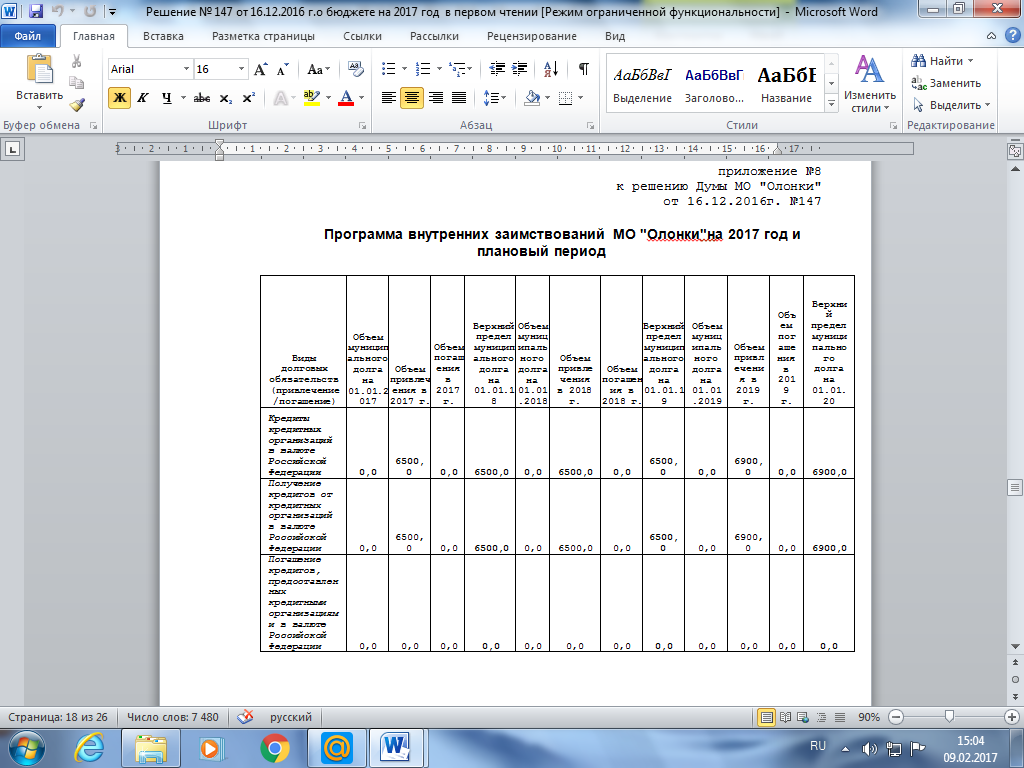 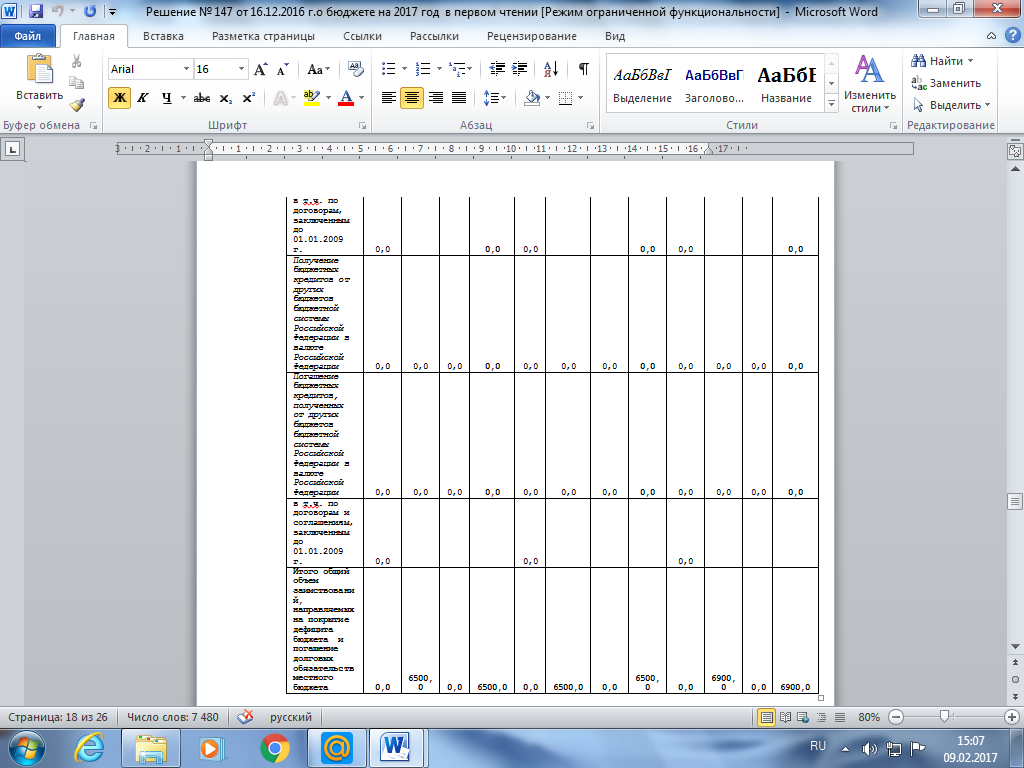 ПОЯСНИТЕЛЬНАЯ ЗАПИСКАк проекту Решения Думы МО «Олонки»«О бюджете МО «Олонки» на 2017 год и плановый период»1. Субъект правотворческой инициативы: Проект Решения Думы МО «Олонки»  «О бюджете на 2017 год и плановый период »  (далее – проект Решения) разработан финансовым отделом администрации муниципального образования «Олонки» и вносится на рассмотрение Думы МО «Олонки».2.Правовое основание принятия проекта Решения: Статья 11 Бюджетного кодекса Российской Федерации, статьи 24,52,58 Устава муниципального образования «Олонки», «Положение о бюджетном процессе в МО «Олонки» (утверждено Решением Думы МО «Олонки»  08.04.16 №121).3.Состояние правового регулирования в данной сфере обоснование целесообразности принятия: Проект Решения  «О бюджете на 2017 год и плановый период» подготовлен в соответствии с требованиями Бюджетного кодекса Российской Федерации.4. Предмет правового регулирования и основные правовые предписания: Предметом правового регулирования проекта Решения является утверждение параметров  бюджета муниципального образования «Олонки» на 2017 год и плановый период.5. Перечень органов и организаций, с которыми проект правового акта муниципального образования «Олонки» согласован: Проект Решения прошел все необходимые согласования.6. Иные сведения: Иные сведения представляют собой описание подходов и принципов, примененных при формировании доходов  бюджета, описание наиболее значимых расходов  бюджета, а также параметры муниципального долга Иркутской области и структуры источников внутреннего финансирования дефицита  бюджета на 2017 год и на плановый период и так далее.Проект Решения подготовлен в соответствии с требованиями Бюджетного кодекса Российской Федерации и «Положение о бюджетном процессе в МО «Олонки» (утверждено Решением Думы МО «Олонки»  08.04.16 №121), а также с учетом положений Основных направлений бюджетной политики на 2017 год и плановый период, используемых при составлении проекта федерального бюджета, Бюджетного послания Президента Российской Федерации о бюджетной политике в 2014 - 2016 годах, указов Президента Российской Федерации от 7 мая 2012 года, государственных программ Иркутской области (проектов программ) и иных документов государственного стратегического планирования.Формирование основных параметров  бюджета муниципального образования «Олонки»  на 2017 год и на плановый период осуществлено в соответствии с требованиями действующего бюджетного и налогового законодательства с учетом планируемых с 2017 года изменений. Также учтены ожидаемые параметры исполнения  бюджета муниципального образования «Олонки» в 2016 году, основные параметры прогноза социально-экономического развития Иркутской области  и муниципального образования «Олонки» на 2017 год и на период до 2019 года.Основные параметры бюджета муниципального образования «Олонки» на 2017 год и плановый период сформированы в следующих объемах и представлены в таблице 1. Основные параметры  бюджета муниципального образования «Олонки» на 2017 год и плановый период                                                                           (тыс. рублей)ДОХОДЫ БЮДЖЕТАПри подготовке прогноза доходов на 2017 год и плановый период учтены положения Федерального закона от 3 декабря 2012 года № 244-ФЗ «О внесении изменений в Бюджетный кодекс Российской Федерации и отдельные законодательные акты Российской Федерации» (в части изменения нормативов зачисления доходов в бюджеты бюджетной системы Российской Федерации, а также установления дифференцированных нормативов отчислений в местные бюджеты от акцизов на нефтепродукты), Федерального закона от 4 октября 2014 года № 283-ФЗ «О внесении изменений в Бюджетный кодекс Российской Федерации и статью 30 Федерального закона «О внесении изменений в отдельные законодательные акты Российской Федерации в связи с совершенствованием правового положения государственных (муниципальных) учреждений»» (в части увеличения с 72 до 100 процентов норматива зачисления акцизов на нефтепродукты в бюджеты субъектов Российской Федерации), Федерального закона от 29 ноября 2012 года № 202-ФЗ «О внесении изменений в часть вторую Налогового кодекса Российской Федерации» (в части отмены льгот по налогу на имущество организаций в отношении инфраструктурных объектов естественных монополий), проекта Федерального закона № 611445-6 «О федеральном бюджете на 2015 год и на плановый период 2016 и 2017 годов» 
(в части установления нормативов распределения между субъектами Российской Федерации доходов от акцизов на нефтепродукты, а также объемов распределения на 2015–2017 годы межбюджетных трансфертов из федерального бюджета бюджетам субъектов Российской Федерации), проекта Федерального закона № 605370-6 «О внесении изменений в Налоговый кодекс Российской Федерации и иные законодательные акты Российской Федерации» (в части индексации ставок акцизов), Закона Иркутской области от 22 октября 2013 года №74-ОЗ «О межбюджетных трансфертах и нормативах отчислений доходов в местные бюджеты» (в части нормативов отчислений налогов в местные бюджеты), Закона Иркутской области от 18 ноября 2013 года № 95-ОЗ «О внесении изменения в статью 1 Закона Иркутской области «О транспортном налоге»» (в части увеличения ставок транспортного налога для грузовых автомобилей). Прогноз доходов  бюджета муниципального образования «Олонки» на 2017 год и плановый период осуществлен на основании прогноза социально-экономического развития  Иркутской области и муниципального образования «Олонки» на 2017 год и на период до 2019 года.   Основные характеристики прогноза поступлений доходов в бюджет муниципального образования на 2017 год и плановый период с учетом изменения бюджетного и налогового законодательства представлены в таблице 2.Показатели поступления доходов в бюджет в 2016 год и 2017 год и плановый период с учетом изменения бюджетного и налогового законодательства                                                                                                                                          (тыс. рублей)Ожидаемое исполнение доходной части бюджета муниципального образования «Олонки» за 2016 год составляет 13396,2 тыс. рублей, что на 1746,3 тыс. рублей (-12%) меньше объема поступлений 2015 года, налоговые и неналоговые доходы составят 6943,2тыс. рублей, что на 136,2 тыс. рублей (-2%) меньше объема поступлений 2016 года. Доходы местного бюджета на 2017 год и плановый период запланированы в сумме 11122,0, тыс. рублей, 9435,0 тыс. рублей, 9710,0 тыс. рублей соответственно.Прогнозируемое снижение безвозмездных поступлений на 2017 год и на плановый период обусловлено тем, что в проекте Областного закона «Об областном бюджете на 2017 год и плановый период» объем межбюджетных трансфертов не полностью распределен между бюджетами субъектов. Таким образом, в дальнейшем, в процессе исполнения областного бюджета, будет осуществляться распределение межбюджетных трансфертов бюджетам субъектов , и, соответственно, с учетом распределения указанных выше средств, будет уточнены параметры местного бюджета по безвозмездным поступлениям.ОСОБЕННОСТИ  ПЛАНИРОВАНИЯ ПОСТУПЛЕНИЙ В  БЮДЖЕТ ПО ОТДЕЛЬНЫМ ВИДАМ ДОХОДОВНалог на доходы физических лиц.Поступления налога на доходы физических лиц на 2017 год и плановый период запланированы на основе прогнозируемых поступлений 2016 года с учетом индекса потребительских цен, темпа роста фонда заработной платы на 2017год и плановый период в соответствии с прогнозом социально-экономического развития Иркутской области и муниципального образования «Олонки».В ходе прогнозирования учтена складывающаяся в течение 2016 года и планируемая к сохранению в 2017-2020 годах дополнительная передача в местные бюджеты 8 процентов от налога на доходы физических лиц сверх минимального уровня, установленного Бюджетным кодексом Российской Федерации. Ожидаемое исполнение 2016 года составляет 1300,0 тыс. рублей.. Прогноз поступления  в 2017 году составляет — 1437,5  тыс. рублей, 2018 год – 1442,5 тыс. рублей, 2019 год – 1448,0 тыс. рублей .Налоги на совокупный доход.Поступления по единому сельскохозяйственному налогу запланированы с учетом увеличения количества зарегистрированных КФХ на территории муниципального образования. В 2013 году плательщиком ЕСХ было одно юридическое лицо, в 2014 году количество КФХ составляет — 6 . План поступлений 2017 года составляет 11,0 тыс. рублейНалог на имущество физических лиц.Прогноз поступлений по налогу на имущество физических лиц на 2017год  и плановый период осуществлен с учетом  изменений , вносимых федеральным законом № 284-ФЗ от 04.10.14  в методику расчета налогооблагаемой базы по данному виду налога и введением в действие единого имущественного налога. План на 2017 год и плановый период — 72,0 тыс. рублей, 75,0 тыс. рублей, 80,0 тыс. рублей соответственно.Земельный налог.Прогноз поступлений земельного налога в 2017 году и плановом периоде осуществлен с учетом  изменений вносимых федеральным законом № 284-ФЗ от 04.10.14  в методику расчета налогооблагаемой базы по данному виду налога и введением в действие единого имущественного налога, и предстоящим ростом количества собственников земли. По ставке 0,3%  в доход бюджета поступит в 2017 году — 400,0 тыс. рублей (2018 г- 405,0 тыс. рублей, 2019 г- 410,0 тыс. рублей). По ставке 1,5%  поступления составят 2017 год — 1600,0 тыс. рублей, на плановый период запланирован рост налога на 10,0 тыс. рублей и 15,0 тыс. рублей соответственно. Доходы от использования имущества.Доходы от использования имущества, находящегося в государственной и муниципальной собственности, получаемые в виде арендной платы за земельные участки составят в ежегодно — 110,0 тыс. рублей Доходы от продажи.Доходы от продажи земельных участков,  запланированы  в размере 250,0 тыс. рублей ежегодно.Доходы от продажи имущества составляют 10,0 тыс. рублей в 2017 году, 20,0 тыс. рублей – 2018 год, 50,0 тыс. рублей – 2019 год..Государственная пошлина.Расчет прогноза поступления государственной пошлины в местный бюджет осуществлен на основании информации главных администраторов доходов и составит на 2017 год 1,0 тыс. рублей.Неналоговые доходы.Прогноз  поступления  неналоговых  доходов  в бюджет  муниципального образования «Олонки» осуществлен на основании информации главных администраторов доходов о прогнозируемом поступлении доходов и составит на 2017 год 100,0 тыс. рублей. БЕЗВОЗМЕЗДНЫЕ ПЕРЕЧИСЛЕНИЯОбъем безвозмездных поступлений в бюджет муниципального образования «Олонки» на 2017 год и на плановый период, представленный в таблице 2, определен в соответствии с проектом закона Иркутской области «Об областном бюджете на 2017 год и плановый период», Прогнозируемое снижение безвозмездных поступлений в местный бюджет обусловлено наличием нераспределенных среди субъектов области в соответствии с проектом областного бюджета на 2017 годы некоторых видов межбюджетных трансфертов.РАСХОДЫ БЮДЖЕТАПланирование бюджетных ассигнований бюджета МО «Олонки» по расходам на 2017 год и плановый период осуществлялось с учетом единых подходов в соответствии с  порядком и методикой планирования бюджетных ассигнований, утвержденными приказом министерства финансов Иркутской области от 01.07.13 г. № 65-н (редакции от 05.10.15)Для расчета бюджетных ассигнований на 2017 год и плановый период в качестве «базовых» приняты объемы, утвержденные Решением Думы о бюджете на 2016 год с изменениями и дополнениями, с учетом уточнений и исключения разовых («не длящихся») расходов.Вместе с тем, учитывая необходимость обеспечения сбалансированности местного бюджета и сохранения муниципального долга на экономически безопасном уровне  были проведены мероприятия по оптимизации расходов. В условиях жестких финансовых ограничений главным распорядителям средств бюджета было предоставлено право, произвести перераспределение доведенных предельных объемов бюджетных ассигнований, в том числе и между получателями бюджетных средств, в целях финансового обеспечения приоритетных направлений социально-экономического развития муниципального образования «Олонки».Прогнозная оценка  расходов бюджета МО «Олонки» на 2017 год и плановый период  составляет — 11442,0 тыс. рублей, 9755,0 тыс. рублей, 10050,0 тыс. рублей соответственно. Формирование расходов  бюджета на 2017 год и плановый период произведено на основании бюджетных смет, планов ФХД ,заявок главных распорядителей бюджетных средств, в соответствии с порядком и методикой планирования бюджетных ассигнований бюджета. Проектировки расходов бюджета рассчитывались  на основе действующего законодательства Российской Федерации и области с учетом разграничения расходных полномочий. Предусмотренные ассигнования обеспечат выполнение  государственных  муниципальных услуг, мер социальной поддержки не ниже уровня 2016 года. Расходная часть проекта Решения о бюджете ориентирована на реализацию  приоритетных направлений, в т.ч. реализация указов Президента Российской Федерации от 7 мая 2012 года и в первую очередь решение задач по повышению заработной платы отдельным категориям работников бюджетной сферы,   выполнение социальных обязательств перед населением в соответствии с планом СЭР сельского поселения.Раздел 01 «Общегосударственные вопросы».По разделу «Общегосударственные вопросы» отражаются расходы на функционирование высшего должностного лица муниципального образования, функционирование законодательных (представительных) органов государственной власти, высших органов исполнительной власти субъектов Российской Федерации, расходы на обслуживание государственного долга и другие общегосударственные вопросы. Общий объем расходов по указанному разделу составляет  в 2017 году 2950,38 тыс. рублей, в 2018 году – 2349,94 тыс. рублей, 2019 год – 2349,94 .Подраздел 11 «Резервные фонды» определен объем резервного фонда администрации на 2017 год и плановый период в сумме 20 тыс. рублей ежегодно.Подраздел 13 «Другие общегосударственные вопросы»  - сумма расходов составляет 0,7 тыс. рублей на 2017 год,  по 0,6 тыс. рублей на весь плановый период.    Раздел 02 «Национальная оборона». Планируемые расходы  бюджета муниципального образования «Олонки» на 2016 год на проведение мобилизационной и вневойсковой подготовки, подраздел 03 – осуществление первичного воинского учета на территориях, где отсутствуют военные комиссариаты, предусмотрены в сумме   209,9 тыс. рублей ежегодно на весь период.Раздел 04 «Национальная экономика».По подразделу 01 планируются расходы по переданным областным полномочиям по водоотведению и водоснабжению за счет субвенций из областного бюджета в сумме 32,3 тыс. рублей на 2017 и 2018 годы, в 2019 году исполнение полномочий по водоотведению не планируется.По подразделу 09 будут произведены расходы по муниципальной программе «Муниципальные дорожные фонды» ( формирующегося за счет отчислений от уплаты акцизов на нефтепродукты и продукты их переработки) в сумме: 2017год — 2600,6 тыс. рублей, 2018 год – 2559,7 тыс. рублей, 2019 год – 2881,5 тыс. рублей, с учетом остатка прошлых лет.. Раздел 05 «Жилищно-коммунальное хозяйство».По подразделу 02 «Коммунальное хозяйство» расходы бюджета муниципального образования «Олонки» в 2017 году по данному разделу составят 480,0 тыс. рублей,  по 204,0 тыс. рублей на каждый планового периода.Раздел 08 «Культура, кинематография, средства массовой информации».По подразделу 01 «Культура» субсидии муниципальным бюджетным учреждениям , находящимся в ведении администрации муниципального образования «Олонки»  запланированы на 2017 год в сумме — 5168,82 тыс. рублей, 2018 год – 4399,16 тыс. рублей, 2019 год – 4404,66 тыс. рублей.ИСТОЧНИКИ ФИНАНСИРОВАНИЯ ДЕФИЦИТА  БЮДЖЕТАИсходя из запланированных доходов и расходов бюджета муниципального образования «Олонки», учитывая прогнозируемый объем доходов, в соответствии с нормами Бюджетного кодекса РФ, дефицит бюджета рассчитан в размере 5 %  от объема доходов без учета объема безвозмездных поступлений, 2017 год -  320,0 тыс. рублей, 2018 год – 320,0 тыс. рублей, 2019 год – 340,0тыс рублей.При установленных параметрах бюджета верхний предел муниципального долга составит:на 1 января 2018 года 6500,0 тыс. рублей, на 1 января 2019года – 6500,0 тыс. рублей, на 1 января 2020 года – 6900,0 тыс. рублей.Начальник финансового отдела  администрации МО «Олонки»                    			    	Соколова И.В.16.12.2016г. №148РОССИЙСКАЯ ФЕДЕРАЦИЯИРКУТСКАЯ ОБЛАСТЬБОХАНСКИЙ МУНИЦИПАЛЬНЫЙ РАЙОНМУНИЦИПАЛЬНОЕ ОБРАЗОВАНИЕ «ОЛОНКИ»ДУМАРЕШЕНИЕО ВНЕСЕНИИ ИЗМЕНЕНИЙ В РЕГЛАМЕНТ ДУМЫ МУНИЦИПАЛЬНОГО ОБРАЗОВАНИЯ «ОЛОНКИ»Руководствуясь статьей 35 Федерального закона № 131-ФЗ от 06.10.2003 года «Об общих принципах организации местного самоуправления в Российской Федерации», Уставом Муниципального образования «Олонки», Дума Муниципального образования «Олонки»:РЕШИЛА:1. Внести изменения в Регламент Думы муниципального образования «Олонки», утвержденный решением Думы муниципального образования «Олонки» от 04.10.2013 года № 1 следующего содержания:1.1.В статье 4 Организация работы Думы. Порядок созыва и проведения заседаний Думы1.1.1.В пункте 4.4. статьи 4 заменив слова «10 дней» словами «5 дней».1.1.2.В пункте 4.5. статьи 4 заменив слова «не менее двух третей» словами «не менее пятидесяти процентов»	2. Опубликовать настоящее решение Думы в информационном бюллетене муниципального образования «Олонки» и на официальном сайте администрации муниципального образования «Боханский район».	3. Настоящее решение Думы вступает в силу с момента официального опубликования.4. Ответственность за исполнение настоящего решения возложить на Главу муниципального образования «Олонки».Председатель Думы,Глава МО «Олонки»С.Н.Нефедьев16.12.2016г. №149РОССИЙСКАЯ ФЕДЕРАЦИЯИРКУТСКАЯ ОБЛАСТЬБОХАНСКИЙ МУНИЦИПАЛЬНЫЙ РАЙОНМУНИЦИПАЛЬНОЕ ОБРАЗОВАНИЕ «ОЛОНКИ»ДУМАРЕШЕНИЕОБ УТВЕРЖДЕНИИ ГРАФИКА РАБОТЫ ДУМЫ МУНИЦИПАЛЬНОГО ОБРАЗОВАНИЯ «ОЛОНКИ» НА 2017 ГОДВ соответствии с Федеральным законом от 06.10.2003 года N131-ФЗ "Об общих принципах организации местного самоуправления в Российской Федерации",  статьи 24 Устава муниципального образования «Олонки», Дума  муниципального образования «Олонки»РЕШИЛА:1. Утвердить График работы Думы муниципального образования «Олонки» на 2017 год (приложение).2. Опубликовать настоящее решение Думы в информационном бюллетене муниципального образования «Олонки» и на официальном сайте администрации муниципального образования «Боханский район».3. Контроль за исполнением настоящего Решения оставляю за собой.Председатель Думы,Глава МО «Олонки»С.Н.НефедьевПриложениеК решению Думы МО «Олонки»От 16.12.2016 №149График заседания Думы МО «Олонки» и постоянных комиссий на 2017 год.16.12.2016г. №151РОССИЙСКАЯ ФЕДЕРАЦИЯИРКУТСКАЯ ОБЛАСТЬБОХАНСКИЙ МУНИЦИПАЛЬНЫЙ РАЙОНМУНИЦИПАЛЬНОЕ ОБРАЗОВАНИЕ «ОЛОНКИ»ДУМАРЕШЕНИЕОБ УТВЕРЖДЕНИИ ПРОГНОЗНОГО ПЛАНА ПРИВАТИЗАЦИИ МУНИЦИПАЛЬНОГО ИМУЩЕСТВА МУНИЦИПАЛЬНОГО ОБРАЗОВАНИЯ «ОЛОНКИ» НА 2017 ГОДРуководствуясь статьями 10, 35, 36 Федерального закона от 21.12.2001 №178-ФЗ «О приватизации государственного и муниципального имущества», пунктом 3 части 1 статьи 14, статьей 51 Федерального закона от 06.10.2003 №131-ФЗ «Об общих принципах организации местного самоуправления в Российской Федерации», статьями 3, 4 Федерального закона от 22.07.2008 №159-ФЗ «Об особенностях отчуждения недвижимого имущества, находящегося в государственной собственности субъектов Российской Федерации или в муниципальной собственности и арендуемого субъектами малого и среднего предпринимательства, и о внесении изменений в отдельные законодательные акты Российской Федерации», Федеральным законом от 29.07.1998 №135-ФЗ «Об оценочной деятельности в Российской Федерации», статьей 21 Устава муниципального образования «Олонки», Положением о порядке управления и распоряжения муниципальным имуществом, находящимся в собственности муниципального образования «Олонки», утвержденного решением Думы муниципального образования «Олонки» от 01.03.2016 №111, Дума муниципального образования «Олонки»:РЕШИЛА:1. Утвердить Прогнозный план приватизации муниципального имущества муниципального образования «Олонки» на 2017 год.2. Поступление денежных средств от приватизации муниципального имущества муниципального образования «Олонки» ожидается в 2017 году в размере 1 500 000 (один миллион пятьсот тысяч) рублей.3. Начальная цена объектов устанавливается на основании отчета об оценке рыночной стоимости.4. Опубликовать настоящее решение Думы в информационном бюллетене муниципального образования «Олонки» и на официальном сайте администрации муниципального образования «Боханский район».Председатель Думы,Глава МО «Олонки»С.Н.Нефедьев28.12.2016г. №152РОССИЙСКАЯ ФЕДЕРАЦИЯИРКУТСКАЯ ОБЛАСТЬБОХАНСКИЙ РАЙОНМУНИЦИПАЛЬНОЕ ОБРАЗОВАНИЕ «ОЛОНКИ»ДУМАРЕШЕНИЕО БЮДЖЕТЕ МУНИЦИПАЛЬНОГО ОБРАЗОВАНИЯ «ОЛОНКИ» НА 2017 ГОД И ПЛАНОВЫЙ ПЕРИОДСтатья 1.Утвердить основные характеристики бюджета муниципального образования «Олонки» на 2017 год:прогнозируемый общий объем доходов бюджета в сумме 
11520,0 тыс. рублей, из них объем межбюджетных трансфертов, получаемых из других бюджетов бюджетной системы Российской Федерации, в сумме 4927,9 тыс. рублей; 2018 год – 9818,0 тыс. рублей, в т.ч. межбюджетные трансферты – 3233,8 тыс. рублей; 2019 год – 10100,0 тыс. рублей, межбюджетные трансферты – 3143,5 тыс. рублей общий объем расходов бюджета в  2017 году составит -  11840,0 тыс. рублей; 2018 год – 10138,0 тыс. рублей, 2019 год -  10440,0 тыс. рублейразмер дефицита бюджета в 2017 году определен в сумме 320,0тыс. рублей, или 5 % утвержденного общего годового объема доходов бюджета муниципального образования без учета утвержденного объема безвозмездных поступлений, 2018 год – 320,0 тыс. рублей, 2019 год – 340,0 тыс. рублей..Статья 2.Установить, что доходы бюджета муниципального образования, поступающие в 2017 году и плановом периоде, формируются за счет:1) налоговых доходов, в том числе:а) доходов от региональных налогов в соответствии с нормативами, установленными Бюджетным кодексом Российской Федерации;б) доходов от федеральных налогов и сборов, в том числе налогов, предусмотренных специальными налоговыми режимами, в соответствии с нормативами, установленными Бюджетным кодексом Российской Федерации и Федеральным законом «О федеральном бюджете на 2017 год и плановый период»;2) неналоговых доходов;3) безвозмездных поступлений.Статья 3. Установить нормативы отчислений федеральных налогов и сборов, региональных налогов (в части погашения задолженности прошлых лет по отдельным видам налогов, а так же в части погашения задолженности по отмененным налогам и сборам ) в местный бюджет на 2017 год и плановый период – приложение  №1 к настоящему Решению.Статья 4.Установить прогнозируемые доходы бюджета на 2017 год и плановый период по классификации доходов бюджетов Российской Федерации согласно приложению 2 к настоящему Закону.Статья 5.Установить перечень и коды  главных администраторов доходов бюджета муниципального образования  «Олонки» согласно приложению № 3 к настоящему Решению.Администраторы бюджета муниципального образования осуществляют в соответствии с законодательством Российской Федерации, Иркутской области, правовым актом МО «Олонки» контроль правильности исчисления, полнотой и своевременностью уплаты, начисления, учета, взыскания и принятия решений о возврате (зачете) излишне уплаченных (взысканных) платежей в местный бюджет, пеней и штрафов по ним.В случае изменения в 2017 году и плановом периоде состава и (или) функций администраторов доходов местного бюджета финансовый орган муниципального образования вправе вносить соответствующие изменения в состав закрепленных за ними кодов классификации доходов бюджетов с последующим внесением изменений в настоящее Решение.Статья 6.1.Установить перечень главных администраторов источников финансирования дефицита местного бюджета МО «Олонки» согласно приложению № 4 к настоящему Решению.2.Установить источники внутреннего финансирования дефицита бюджета муниципального образования «Олонки» на 2017 год и плановый период согласно приложению № 5 к настоящему Решению.Статья 7.1. Утвердить распределение бюджетных ассигнований по разделам и подразделам классификации расходов бюджетов на 2017 год и плановый период согласно приложению 6 к настоящему Закону.2. Утвердить ведомственную структуру расходов бюджета на 2017 год и плановый период (по главным распорядителям средств областного бюджета, разделам, подразделам, целевым статьям (государственным программам Иркутской области и непрограммным направлениям деятельности), группам видов расходов классификации расходов бюджетов) согласно приложению 7 к настоящему Закону.Статья 8.Установить, что в расходной части областного бюджета создается резервный фонд на 2017 год в размере 20,0 тыс. рублей, 2018 год – 20,0 тыс. рублей, 2019 год – 20,0 тыс. рублей.Статья 9.1. Утвердить объем бюджетных ассигнований дорожного фонда муниципального образования на 2017 год - 2600,6 тыс. рублей, 2017 год – 2559,7 тыс. рублей, 2019 год – 2881,5 тыс.рублей. 2. Установить, что  средства дорожного фонда, не использованные в текущем финансовом году направляются на строительство (реконструкцию), капитальный ремонт, ремонт автомобильных дорог общего пользования местного значения в 2017 году  и плановом периоде.Статья 10.Организация исполнения бюджета возлагается на финансовый орган. Исполнение бюджета организуется на основе сводной бюджетной росписи и кассового плана.Бюджет исполняется на основе единства кассы и подведомственности расходов.Кассовое обслуживание исполнения бюджета осуществляется Федеральным казначейством,  посредством открытия счетов, через которые все кассовые операции по исполнению бюджета осуществляется ФК в соответствии с законодательством Российской Федерации и законодательством субъекта Федерации, на основании соглашения и на безвозмездной основе.Статья 11. В ходе исполнения настоящего Решения по представлению главных распорядителей средств местного бюджета администрацией МО «Олонки» вносятся изменения в :- в ведомственную, функциональную и экономическую структуры расходов местного бюджета  -  в случае передачи полномочий по финансированию отдельных учреждений, мероприятий или расходов;- в ведомственную, функциональную и экономическую структуру расходов местного бюджета – в случае передачи муниципальным поселением отдельных государственных полномочий органам исполнительной власти района;- в ведомственную, функциональную и экономическую структуру расходов местного бюджета -  в случае образования в ходе исполнения местного бюджета в 2017 году и плановом периоде экономии по отдельным разделам, подразделам, целевым статьям, видам расходов и статьям экономической классификации расходов бюджетов Российской Федерации;- ведомственную, функциональную  и экономическую структуру расходов местного бюджета – на суммы средств, направленных главными распорядителями средств местного бюджета на оплату исполнительных листов судебных органов в соответствии с Бюджетным кодексом Российской Федерации;- в иных случаях, установленных бюджетным законодательством Российской Федерации.Статья 12.Установить следующие дополнительные основания для внесения изменений в сводную бюджетную роспись бюджета:1) внесение изменений в установленном порядке в муниципальные программы в пределах общей суммы, утвержденной по соответствующей программе ;2) в случае увеличения бюджетных ассигнований по отдельным разделам, подразделам, целевым статьям и группам видов расходов бюджета за счет бюджетных ассигнований на оказание муниципальных услуг - в пределах общей суммы, утвержденной соответствующему главному распорядителю средств , при условии, что увеличение бюджетных ассигнований по группе видов расходов бюджета не превышает 10 процентов;4) внесение изменений в Указания о порядке применения бюджетной классификации Российской Федерации, утверждаемые Министерством финансов Российской Федерации;5) ликвидация, реорганизация, изменение наименования органов государственной власти муниципального образования, бюджетных учреждений муниципального образования;6) перераспределение бюджетных ассигнований, предусмотренных главному распорядителю средств бюджета на предоставление бюджетным и автономным учреждениям Иркутской области субсидий на финансовое обеспечение выполнения ими муниципального задания и субсидий на иные цели, между разделами, подразделами и целевыми статьями расходов бюджета;7) распределение межбюджетных трансфертов бюджету муниципального образования постановлениями (распоряжениями) Правительства Российской Федерации, приказами федеральных органов государственной власти, поступление уведомлений по расчетам между бюджетами по межбюджетным трансфертам, а также уменьшение объемов бюджетных ассигнований по межбюджетным трансфертам, распределенных  бюджету муниципального образования в постановлениях (распоряжениях) Правительства Российской Федерации, приказах федеральных органов государственной власти, имеющих целевое назначение и утвержденных в настоящем Решении;8) перераспределение бюджетных ассигнований между разделами, подразделами, целевыми статьями, группами видов расходов бюджета на сумму средств, необходимых для выполнения условий софинансирования, установленных для получения межбюджетных трансфертов, предоставляемых местному бюджету из бюджетов бюджетной системы Российской Федерации в форме субсидий, в том числе путем введения новых кодов классификации расходов областного бюджета - в пределах объема бюджетных ассигнований, предусмотренных соответствующему главному распорядителю средств бюджета муниципального образования;9) сокращение предоставления межбюджетных трансфертов (за исключением субвенций) местным бюджетам в соответствии с пунктом 5 статьи 136 Бюджетного кодекса Российской Федерации.Статья 13.Установить, что остатки средств бюджета на начало текущего финансового года в объеме до 100 процентов могут направляться на покрытие временных кассовых разрывов, возникающих при исполнении бюджета.Неиспользованные в 2016 году целевые средства, переданные из других  бюджетов бюджетной системы в бюджет МО «Олонки», подлежат использованию в 2017 году на те же цели.Неиспользованные  целевые средства, потребность в которых в 2017 и последующих годах отсутствует, подлежат возврату.Статья 14.В целях обеспечения финансовой дисциплины муниципального образования и в соответствии с условиями предоставления бюджетных кредитов на финансирование временного кассового разрыва согласно Приказу Министерства финансов РФ от 01 июля 2002 года №135, Закону Иркутской области «Об областном бюджете на 2016 год» установить,  что приоритетными направлениями расходов являются следующие:1. оплата труда работников администрации и подведомственных учреждений с начислениями на нее;2. оплата электроэнергии;3. подготовка к зиме и реформирование ЖКХ;4. оплата  услуг связи;5. софинансирование в исполнении ДЦП области.Статья 15.Бюджетные учреждения, находящиеся в ведении органов местного самоуправления муниципального образования и финансируемыми за счет средств местного бюджета,  получающие доход от предпринимательской и иной приносящей доход деятельности, обязаны предоставлять оперативную информацию в финансовый отдел администрации МО «Олонки».Статья 16.1.Установить, что заключение и оплата получателями бюджетных средств местными учреждениями и органами местного самоуправления муниципального образования договоров, исполнение которых осуществляется за счет средств местного бюджета, производятся в переделах утвержденной экономической классификациями расходов местного бюджета и с учетом принятых и неисполненных обязательств.2.Обязательства, вытекающие из договоров, исполнение которых осуществляется за счет средств местного бюджета, принятые местными учреждениями и органами местного самоуправления муниципального образования сверх утвержденных им лимитов бюджетных обязательств, не подлежат оплате за счет средств местного бюджета в 2017 году плановом периоде.3.Договор, заключенный бюджетными учреждениями или органам местного самоуправления муниципального образования с нарушением требований настоящей статьи, либо его часть, устанавливающая повышенные обязательства местного бюджета, подлежат признанию недействительными по иску вышестоящей организации или финансового органа администрации муниципального образования.Статья 17.Рекомендовать бюджетным учреждениям, находящимся в ведении органов местного самоуправления муниципального образования и финансируемыми за счет средств местного бюджета средства от предпринимательской и иной приносящей доход деятельности, погашение кредиторской задолженности и муниципального долга производить на основе проведенной инвентаризации задолженности.Статья 18. Предоставления бюджетных кредитов (ссуд) из местного  бюджета не допускается.Статья 19.Установить, что в течение 2017 года и в плановом периоде государственные гарантии администрации МО «Олонки» под обязательства местного бюджета не предоставляютсяСтатья 20. В 2017 году установить предельный объем муниципального долга МО «Олонки» в  размере 6500,0 тыс. рублей, 2018 году – 6500,0 тыс. рублей, 2019 год – 6900,0 тыс. рублей.. Установить верхний предел муниципального долга МО «Олонки» по долговым обязательствам муниципального образования по состоянию на 1 января 2018 года – 6500,0 тыс. рублей, на 1 января 2019 года – 6500,0 тыс. рублей, на 1 января 2020 года – 6900,0 тыс. рублей..Программа внутренних заимствований МО «Олонки» на 2017 год и плановый период представлена в приложении № 8.Статья 21.Установить предельный объем расходов на обслуживание внутреннего муниципального долга МО «Олонки» в 2017 году в размере 1087,9 тыс. рублей, что составляет 10% объема расходов бюджета муниципального образования, за исключением объема расходов, которые осуществляются за счет субвенций, в 2018 году -  919,2 тыс. рублей, 2019 год – 946,8 тыс. рублей.Статья 22.Настоящее Решение вступает в силу со дня его официального опубликования в печатном издании МО «Олонки», но не ранее 1 января 2017 года. Председатель Думы МО «Олонки»Глава МО «Олонки»С.Н. Нефедьевприложение №1к решению Думы МО "Олонки"от 28.12.2016г. №152Нормативы отчислений федеральных налогов и сборов, региональных налогов (в части погашения задолженности прошлых лет по отдельным видам налогов, а также в части погашения задолженности по отмененным налогам и сборам) в местный бюджет на 2017 год и плановый периодприложение №2к решению Думы МО "Олонки"от 28.12.2016г. №152Прогнозируемые доходыбюджета  МО "Олонки" на 2017 год и плановый периодтыс.рубприложение №3к решению Думы МО "Олонки"от 28.12.2016г. №152Перечень и коды главных администраторов доходов бюджета  муниципального образования "Олонки", закрепляемые за ними виды и подвиды доходов на 2017 год и плановый периодприложение №4к решению Думы МО "Олонки"от 28.12.2016г. №152Перечень главных администраторов источников финансирования дефицита бюджета муниципального образования "Олонки" на 2017 год и плановый периодприложение №5к решению Думы МО "Олонки"от 28.12.2016г. №152Источники финансирования дефицита бюджета муниципального образования "Олонки" на 2017 год и плановый период годтыс.рубприложение №6к решению Думы МО "Олонки"от 28.12.2016г. №152Распределение расходов по разделам и подразделам функциональной классификации расходов бюджета муниципального образования "Олонки" на 2017 год и плановый периодприложение №7к решению Думы МО "Олонки"от 28.12.2016г. №152Ведомственная структура расходов муниципального образования "Олонки" на2017 год и плановый периодтыс.руб.приложение №8к решению Думы МО "Олонки"от 28.12.2016г. №152Программа внутренних заимствований  МО "Олонки"на 2017 год и плановый периодПОЯСНИТЕЛЬНАЯ ЗАПИСКАк проекту Решения Думы МО «Олонки»«О бюджете МО «Олонки» на 2017 год и плановый период»1. Субъект правотворческой инициативы: Проект Решения Думы МО «Олонки»  «О бюджете на 2017 год и плановый период »  (далее – проект Решения) разработан финансовым отделом администрации муниципального образования «Олонки» и вносится на рассмотрение Думы МО «Олонки».2.Правовое основание принятия проекта Решения: Статья 11 Бюджетного кодекса Российской Федерации, статьи 24,52,58 Устава муниципального образования «Олонки», «Положение о бюджетном процессе в МО «Олонки» (утверждено Решением Думы МО «Олонки»  08.04.16 №121).3.Состояние правового регулирования в данной сфере обоснование целесообразности принятия: Проект Решения  «О бюджете на 2017 год и плановый период» подготовлен в соответствии с требованиями Бюджетного кодекса Российской Федерации.4. Предмет правового регулирования и основные правовые предписания: Предметом правового регулирования проекта Решения является утверждение параметров  бюджета муниципального образования «Олонки» на 2017 год и плановый период.5. Перечень органов и организаций, с которыми проект правового акта муниципального образования «Олонки» согласован: Проект Решения прошел все необходимые согласования.6. Иные сведения: Иные сведения представляют собой описание подходов и принципов, примененных при формировании доходов  бюджета, описание наиболее значимых расходов  бюджета, а также параметры муниципального долга Иркутской области и структуры источников внутреннего финансирования дефицита  бюджета на 2017 год и на плановый период и так далее.Проект Решения подготовлен в соответствии с требованиями Бюджетного кодекса Российской Федерации и «Положение о бюджетном процессе в МО «Олонки» (утверждено Решением Думы МО «Олонки»  08.04.16 №121), а также с учетом положений Основных направлений бюджетной политики на 2017 год и плановый период, используемых при составлении проекта федерального бюджета, Бюджетного послания Президента Российской Федерации о бюджетной политике в 2014 - 2016 годах, указов Президента Российской Федерации от 7 мая 2012 года, государственных программ Иркутской области (проектов программ) и иных документов государственного стратегического планирования.Формирование основных параметров  бюджета муниципального образования «Олонки»  на 2017 год и на плановый период осуществлено в соответствии с требованиями действующего бюджетного и налогового законодательства с учетом планируемых с 2017 года изменений. Также учтены ожидаемые параметры исполнения  бюджета муниципального образования «Олонки» в 2016 году, основные параметры прогноза социально-экономического развития Иркутской области  и муниципального образования «Олонки» на 2017 год и на период до 2019 года.Основные параметры бюджета муниципального образования «Олонки» на 2017 год и плановый период сформированы в следующих объемах и представлены в таблице 1. Основные параметры  бюджета муниципального образования «Олонки» на 2017 год и плановый периодтыс. рублейДОХОДЫ БЮДЖЕТАПри подготовке прогноза доходов на 2017 год и плановый период учтены положения Федерального закона от 3 декабря 2012 года № 244-ФЗ «О внесении изменений в Бюджетный кодекс Российской Федерации и отдельные законодательные акты Российской Федерации» (в части изменения нормативов зачисления доходов в бюджеты бюджетной системы Российской Федерации, а также установления дифференцированных нормативов отчислений в местные бюджеты от акцизов на нефтепродукты), Федерального закона от 4 октября 2014 года № 283-ФЗ «О внесении изменений в Бюджетный кодекс Российской Федерации и статью 30 Федерального закона «О внесении изменений в отдельные законодательные акты Российской Федерации в связи с совершенствованием правового положения государственных (муниципальных) учреждений»» (в части увеличения с 72 до 100 процентов норматива зачисления акцизов на нефтепродукты в бюджеты субъектов Российской Федерации), Федерального закона от 29 ноября 2012 года № 202-ФЗ «О внесении изменений в часть вторую Налогового кодекса Российской Федерации» (в части отмены льгот по налогу на имущество организаций в отношении инфраструктурных объектов естественных монополий), проекта Федерального закона № 611445-6 «О федеральном бюджете на 2015 год и на плановый период 2016 и 2017 годов» (в части установления нормативов распределения между субъектами Российской Федерации доходов от акцизов на нефтепродукты, а также объемов распределения на 2015–2017 годы межбюджетных трансфертов из федерального бюджета бюджетам субъектов Российской Федерации), проекта Федерального закона № 605370-6 «О внесении изменений в Налоговый кодекс Российской Федерации и иные законодательные акты Российской Федерации» (в части индексации ставок акцизов), Закона Иркутской области от 22 октября 2013 года №74-ОЗ «О межбюджетных трансфертах и нормативах отчислений доходов в местные бюджеты» (в части нормативов отчислений налогов в местные бюджеты), Закона Иркутской области от 18 ноября 2013 года № 95-ОЗ «О внесении изменения в статью 1 Закона Иркутской области «О транспортном налоге»» (в части увеличения ставок транспортного налога для грузовых автомобилей). Прогноз доходов  бюджета муниципального образования «Олонки» на 2017 год и плановый период осуществлен на основании прогноза социально-экономического развития  Иркутской области и муниципального образования «Олонки» на 2017 год и на период до 2019 года.Основные характеристики прогноза поступлений доходов в бюджет муниципального образования на 2017 год и плановый период с учетом изменения бюджетного и налогового законодательства представлены в таблице 2.Показатели поступления доходов в бюджет в 2016 год и 2017 год и плановый период с учетом изменения бюджетного и налогового законодательстватыс. рублейОжидаемое исполнение доходной части бюджета муниципального образования «Олонки» за 2016 год составляет 15365,8 тыс. рублей, что на 223,3 тыс. рублей (+1%) больше объема поступлений 2015 года, налоговые и неналоговые доходы составят 7366,1тыс. рублей, что на 286,7 тыс. рублей (+4%) больше объема поступлений 2015 года. Доходы местного бюджета на 2017 год и плановый период запланированы в сумме 11520,0 тыс. рублей, 9818,0 тыс. рублей, 10100,0 тыс. рублей соответственно.Прогнозируемое снижение безвозмездных поступлений на 2017 год и на плановый период обусловлено тем, что в проекте Областного закона «Об областном бюджете на 2017 год и плановый период» объем межбюджетных трансфертов не полностью распределен между бюджетами субъектов. Таким образом, в дальнейшем, в процессе исполнения областного бюджета, будет осуществляться распределение межбюджетных трансфертов бюджетам субъектов , и, соответственно, с учетом распределения указанных выше средств, будет уточнены параметры местного бюджета по безвозмездным поступлениям.ОСОБЕННОСТИ  ПЛАНИРОВАНИЯ ПОСТУПЛЕНИЙ В  БЮДЖЕТ ПО ОТДЕЛЬНЫМ ВИДАМ ДОХОДОВНалог на доходы физических лицПоступления налога на доходы физических лиц на 2017 год и плановый период запланированы на основе прогнозируемых поступлений 2016 года с учетом индекса потребительских цен, темпа роста фонда заработной платы на 2017год и плановый период в соответствии с прогнозом социально-экономического развития Иркутской области и муниципального образования «Олонки».В ходе прогнозирования учтена складывающаяся в течение 2016 года и планируемая к сохранению в 2017-2020 годах дополнительная передача в местные бюджеты 8 процентов от налога на доходы физических лиц сверх минимального уровня, установленного Бюджетным кодексом Российской Федерации. Ожидаемое исполнение 2016 года составляет 1321,5 тыс. рублей.. Прогноз поступления  в 2017 году составляет — 1437,5  тыс. рублей, 2018 год – 1442,5 тыс. рублей, 2019 год – 1448,0 тыс. рублей .Налоги на совокупный доходПоступления по единому сельскохозяйственному налогу запланированы с учетом увеличения количества зарегистрированных КФХ на территории муниципального образования. В 2013 году плательщиком ЕСХ было одно юридическое лицо, в 2014 году количество КФХ составляет — 6 . План поступлений 2017 года составляет 11,0 тыс. рублейНалог на имущество физических лицПрогноз поступлений по налогу на имущество физических лиц на 2017год  и плановый период осуществлен с учетом  изменений , вносимых федеральным законом № 284-ФЗ от 04.10.14  в методику расчета налогооблагаемой базы по данному виду налога и введением в действие единого имущественного налога. План на 2017 год и плановый период — 72,0 тыс. рублей, 75,0 тыс. рублей, 80,0 тыс. рублей соответственно.Земельный налогПрогноз поступлений земельного налога в 2017 году и плановом периоде осуществлен с учетом  изменений вносимых федеральным законом № 284-ФЗ от 04.10.14  в методику расчета налогооблагаемой базы по данному виду налога и введением в действие единого имущественного налога, и предстоящим ростом количества собственников земли. По ставке 0,3%  в доход бюджета поступит в 2017 году — 400,0 тыс. рублей (2018 г- 405,0 тыс. рублей, 2019 г- 410,0 тыс. рублей). По ставке 1,5%  поступления составят 2017 год — 1600,0 тыс. рублей, на плановый период запланирован рост налога на 10,0 тыс. рублей и 15,0 тыс. рублей соответственно. Доходы от использования имуществаДоходы от использования имущества, находящегося в государственной и муниципальной собственности, получаемые в виде арендной платы за земельные участки составят в ежегодно — 110,0 тыс. рублей Доходы от продажиДоходы от продажи земельных участков,  запланированы  в размере 250,0 тыс. рублей ежегодно.Доходы от продажи имущества составляют 10,0 тыс. рублей в 2017 году, 20,0 тыс. рублей – 2018 год, 50,0 тыс. рублей – 2019 год..Государственная пошлинаРасчет прогноза поступления государственной пошлины в местный бюджет осуществлен на основании информации главных администраторов доходов и составит на 2017 год 1,0 тыс. рублей.Неналоговые доходыПрогноз  поступления  неналоговых  доходов  в бюджет  муниципального образования «Олонки» осуществлен на основании информации главных администраторов доходов о прогнозируемом поступлении доходов и составит на 2017 год 100,0 тыс. рублей. БЕЗВОЗМЕЗДНЫЕ ПЕРЕЧИСЛЕНИЯОбъем безвозмездных поступлений в бюджет муниципального образования «Олонки» на 2017 год и на плановый период, представленный в таблице 2, определен в соответствии с проектом закона Иркутской области «Об областном бюджете на 2017 год и плановый период», Решением думы «О бюджете МО «Боханский район» на 2017 год и на плановый период 2018 и 2019 годов».Прогнозируемое снижение безвозмездных поступлений в местный бюджет обусловлено наличием нераспределенных среди субъектов области в соответствии с проектом областного бюджета на 2017 годы некоторых видов межбюджетных трансфертов.РАСХОДЫ БЮДЖЕТАПланирование бюджетных ассигнований бюджета МО «Олонки» по расходам на 2017 год и плановый период осуществлялось с учетом единых подходов в соответствии с  порядком и методикой планирования бюджетных ассигнований, утвержденными приказом министерства финансов Иркутской области от 01.07.13 г. № 65-н (редакции от 05.10.15)Для расчета бюджетных ассигнований на 2017 год и плановый период в качестве «базовых» приняты объемы, утвержденные Решением Думы о бюджете на 2016 год с изменениями и дополнениями, с учетом уточнений и исключения разовых («не длящихся») расходов.Вместе с тем, учитывая необходимость обеспечения сбалансированности местного бюджета и сохранения муниципального долга на экономически безопасном уровне  были проведены мероприятия по оптимизации расходов. В условиях жестких финансовых ограничений главным распорядителям средств бюджета было предоставлено право, произвести перераспределение доведенных предельных объемов бюджетных ассигнований, в том числе и между получателями бюджетных средств, в целях финансового обеспечения приоритетных направлений социально-экономического развития муниципального образования «Олонки».Прогнозная оценка  расходов бюджета МО «Олонки» на 2017 год и плановый период  составляет 11840,0 тыс. рублей, 10138,0 тыс. рублей, 10440,0 тыс. рублей соответственно. Формирование расходов  бюджета на 2017 год и плановый период произведено на основании бюджетных смет, планов ФХД ,заявок главных распорядителей бюджетных средств, в соответствии с порядком и методикой планирования бюджетных ассигнований бюджета. Проектировки расходов бюджета рассчитывались  на основе действующего законодательства Российской Федерации и области с учетом разграничения расходных полномочий. Предусмотренные ассигнования обеспечат выполнение  государственных  муниципальных услуг, мер социальной поддержки не ниже уровня 2016 года. Расходная часть проекта Решения о бюджете ориентирована на реализацию  приоритетных направлений, в т.ч. реализация указов Президента Российской Федерации от 7 мая 2012 года и в первую очередь решение задач по повышению заработной платы отдельным категориям работников бюджетной сферы,   выполнение социальных обязательств перед населением в соответствии с планом СЭР сельского поселения.Раздел 01 «Общегосударственные вопросы»По разделу «Общегосударственные вопросы» отражаются расходы на функционирование высшего должностного лица муниципального образования, функционирование законодательных (представительных) органов государственной власти, высших органов исполнительной власти субъектов Российской Федерации, расходы на обслуживание государственного долга и другие общегосударственные вопросы. Общий объем расходов по указанному разделу составляет  в 2017 году 3289,79 тыс. рублей, в 2018 году – 3002,94 тыс. рублей, 2019 год – 2792,62 .Подраздел 11 «Резервные фонды» определен объем резервного фонда администрации на 2017 год и плановый период в сумме 20 тыс. рублей ежегодно.Подраздел 13 «Другие общегосударственные вопросы»  - сумма расходов составляет 0,7 тыс. рублей на 2017 год,  по 0,6 тыс. рублей на весь плановый период.    Раздел 02 «Национальная оборона» Планируемые расходы  бюджета муниципального образования «Олонки» на 2016 год на проведение мобилизационной и вневойсковой подготовки, подраздел 03 – осуществление первичного воинского учета на территориях, где отсутствуют военные комиссариаты, предусмотрены в сумме   209,9 тыс. рублей ежегодно на весь период.Раздел 04 «Национальная экономика»По подразделу 01 планируются расходы по переданным областным полномочиям по водоотведению и водоснабжению за счет субвенций из областного бюджета в сумме 32,3 тыс. рублей на 2017 и 2018 годы, в 2019 году исполнение полномочий по водоотведению не планируется.По подразделу 09 будут произведены расходы по муниципальной программе «Муниципальные дорожные фонды» ( формирующегося за счет отчислений от уплаты акцизов на нефтепродукты и продукты их переработки) в сумме: 2017год — 2600,6 тыс. рублей, 2018 год – 2559,7 тыс. рублей, 2019 год – 2881,5 тыс. рублей, с учетом остатка прошлых лет.. Раздел 05 «Жилищно-коммунальное хозяйство»По подразделу 02 «Коммунальное хозяйство» расходы бюджета муниципального образования «Олонки» в 2017 году по данному разделу составят 480,0 тыс. рублей,  по 204,0 тыс. рублей на каждый планового периода.Раздел 08 «Культура, кинематография, средства массовой информации»По подразделу 01 «Культура» субсидии муниципальным бюджетным учреждениям , находящимся в ведении администрации муниципального образования «Олонки»  запланированы на 2017 год в сумме 4450,0 тыс. рублей, 2018 год – 3950,0 тыс. рублей, 2019 год – 4167,0 тыс. рублей. Оплата за потребленную электроэнергию учреждениями культуры запланирована в сумме 587,41 тысяча рублей в 2017 году, 179,16 тыс. рублей- 2018 год, 184,98 тыс. рублей – 2019 год..ИСТОЧНИКИ ФИНАНСИРОВАНИЯ ДЕФИЦИТА  БЮДЖЕТАИсходя из запланированных доходов и расходов бюджета муниципального образования «Олонки», учитывая прогнозируемый объем доходов, в соответствии с нормами Бюджетного кодекса РФ, дефицит бюджета рассчитан в размере 5 %  от объема доходов без учета объема безвозмездных поступлений, 2017 год -  320,0 тыс. рублей, 2018 год – 320,0 тыс. рублей, 2019 год – 340,0тыс рублей.При установленных параметрах бюджета верхний предел муниципального долга составит:на 1 января 2018 года 6500,0 тыс. рублей, на 1 января 2019года – 6500,0 тыс. рублей, на 1 января 2020 года – 6900,0 тыс. рублей.Начальник финансового отдела  администрации28.12.2016 г. №153 РОССИЙСКАЯ ФЕДЕРАЦИЯИРКУТСКАЯ ОБЛАСТЬБОХАНСКИЙ РАЙОНМУНИЦИПАЛЬНОЕ ОБРАЗОВАНИЕ «ОЛОНКИ»ДУМАРЕШЕНИЕ О ВНЕСЕНИИ ИЗМЕНЕНИЙ В РЕШЕНИЕ ДУМЫ МУНИЦИПАЛЬНОГО ОБРАЗОВАНИЯ «ОЛОНКИ» №105 ОТ 25.12.15 «О БЮДЖЕТЕ МУНИЦИПАЛЬНОГО ОБРАЗОВАНИЯ «ОЛОНКИ» НА 2016 ГОД»В соответствии с Законом Иркутской области от 21 июня 2016  года N41-ОЗ «О внесении изменений в Закон Иркутской области "Об областном бюджете на 2016 год", Закон Иркутской области от 21 декабря 2016 года №121-ОЗ "Об областном бюджете на 2017 год и на плановый период 2018 и 2019 годов" на основании государственной  программы "Государственная политика в сфере экономического развития Иркутской области 2015-2020 годы", государственной программы Иркутской области "Совершенствование механизмов управления экономическим развитием" на 2014 - 2018 годы, утвержденной постановлением Правительства Иркутской области 24 октября 2013 года N448-пп, постановлением Правительства Иркутской области от 29.02.2016 года №107-пп «Об утверждении Положения о предоставлении и расходовании в 2016 году субсидий из областного бюджета  местным бюджетам в целях софинансирования расходных обязательств муниципальных образований Иркутской области на реализацию мероприятий перечня проектов народных инициатив», протокола заседания Комиссии Правительства Иркутской области по реализации проектов народных инициатив от 18.04.2016 года, в соответствии с Соглашением от 11.01.2016 года №27. «О передаче администрацией муниципального образования «Олонки» осуществления части полномочий администрацией муниципального образования «Боханский район» по определению поставщиков (подрядчиков, исполнителей), Дума муниципального образования «Олонки»РЕШИЛА:Внести изменение в Решение Думы от 25.12.2015 года №105 «О бюджете муниципального образования «Олонки» на 2016 год», изложив следующие статьи в новой редакции:1. «Статья 1Утвердить основные характеристики бюджета  муниципального образования «Олонки» (далее – местный бюджет) на 2016 год:общий объем доходов бюджета муниципального образования «Олонки»- 2016 год в сумме – 15707,0 тыс. рублей, в том числе безвозмездные поступления – 7999,7 тыс. рублей; общий объем расходов бюджета муниципального образования «Олонки»  на 2016 год – 16092,0 тыс. рублей;Размер дефицита бюджета муниципального образования «Олонки» на 2016 год составляет – 385,0 тыс. рублей или 5 % утвержденного общего годового объема доходов местного бюджета без учета утвержденного объема безвозмездных поступлений от бюджетов других уровней.2. Приложение 2,5,6,7  изложить в новой редакции (Приложения 1, 2, 3, 4).3. Настоящее Решение вступает в силу со дня его опубликования (обнародования) в официальном печатном издании муниципального образования «Олонки».Председатель Думы МО «Олонки»Глава МО «Олонки»С.Н.Нефедьевприложение №1к решению Думы МО "Олонки" №150 от 28.12.2016приложение №2к решению Думы МО "Олонки" №105 от 25.12.2015"О бюджете МО "Олонки на 2016 год"Прогнозируемые доходы бюджета МО "Олонки" на 2016 годтыс. рублейприложение №2к решению Думы МО "Олонки" №153 от 28.12.2016приложение №5к решению Думы МО "Олонки" №105 от 25.12.2015"О бюджете МО "Олонки на 2016 год"Источники финансирования дефицита бюджета муниципального образования "Олонки" на 2016 годОстатки денежных средств учитываются в источниках финансирования дефицита расходов бюджета по итогам годового отчета об исполнении местного бюджетаприложение №3к решению Думы МО "Олонки" №153 от 28.12.2016приложение №6к решению Думы МО "Олонки" №105 от 25.12.2015"О бюджете МО "Олонки на 2016 год"Распределение расходов по разделам и подразделам функциональной классификации расходов бюджета муниципального образования "Олонки" на 2016 годприложение №4к решению Думы МО "Олонки" №153 от 28.12.2016приложение №7к решению Думы МО "Олонки" №105 от 25.12.2015"О бюджете МО "Олонки на 2016 год"Ведомственная структура расходов муниципального образования "Олонки" на 2016 годтыс. руб28.12.2016г. №154 РОССИЙСКАЯ ФЕДЕРАЦИЯИРКУТСКАЯ ОБЛАСТЬБОХАНСКИЙ МУНИЦИПАЛЬНЫЙ РАЙОНМУНИЦИПАЛЬНОЕ ОБРАЗОВАНИЕ «ОЛОНКИ»ДУМАРЕШЕНИЕО СПИСАНИИ ОСНОВНЫХ СРЕДСТВ, НАХОДЯЩИХСЯ НА БАЛАНСЕ АДМИНИСТРАЦИИ МУНИЦИПАЛЬНОГО ОБРАЗОВАНИЯ «ОЛОНКИ»В целях эффективного учета использования и упорядочения списания пришедшего в негодность муниципального имущества, находящегося на балансе администрации муниципального образования «Олонки», в соответствии с Федеральным законом от 06.10.2003 года №131-ФЗ «Об общих принципах организации местного самоуправления в Российской Федерации», распоряжением администрации муниципального образования «Олонки» от  31.12.2015 г. № 45-П «Об учетной политике на 2016 год», Уставом муниципального образования «Олонки», Дума муниципального образования «Олонки»РЕШИЛА:1. Списать с баланса администрации муниципального образования «Олонки» следующие основные средства:- насос глубинный - инвентарный номер 1101080194;- насос глубинный ЭЦВ 6-6,5-60 инвентарный номер 1101380492;- станция защиты управления инвентарный номер 11013804622. Консультанту-главному бухгалтеру (Л.П. Дозоровой) оформить в установленном порядке документы на списание указанных основных средств с баланса администрации муниципального образования «Олонки».3. Решение вступает в силу со дня его подписания.Председатель Думы,Глава МО «Олонки»С.Н.Нефедьев28.12.2016г. №155РОССИЙСКАЯ ФЕДЕРАЦИЯИРКУТСКАЯ ОБЛАСТЬБОХАНСКИЙ МУНИЦИПАЛЬНЫЙ РАЙОНМУНИЦИПАЛЬНОЕ ОБРАЗОВАНИЕ «ОЛОНКИ»ДУМАРЕШЕНИЕОБ УТВЕРЖДЕНИИ ПРОГРАММЫ КОМПЛЕКСНОГО РАЗВИТИЯ СОЦИАЛЬНОЙ  ИНФРАСТРУКТУРЫ  МУНИЦИПАЛЬНОГО ОБРАЗОВАНИЯ «ОЛОНКИ» БОХАНСКОГО МУНИЦИПАЛЬНОГО РАЙОНА ИРКУТСКОЙ ОБЛАСТИ НА 2016-2030 ГОДЫВ соответствии с Градостроительным кодексом Российской Федерации от 29.12.2004 года №190-ФЗ, на основании статьи 14 Федерального закона от 06.10.2003 года №131-ФЗ «Об общих принципах организации местного самоуправления в Российской Федерации», Постановлением Правительства Российской Федерации от 01.10.2015 года №1050 «Об утверждении требований к программам комплексного развития социальной инфраструктуры поселений, городских округов», в целях повышения качества жизни населения, его занятости и самозанятости, экономических, социальных и культурных возможностей на основе развития сельхозпроизводства, предпринимательства, личных подсобных хозяйств торговой инфраструктуры и сферы услуг на территории  муниципального образования «Олонки», руководствуясь  Уставом поселения,  Дума муниципального образования «Олонки»,РЕШИЛА:1.Утвердить Программу комплексного развития  социальной  инфраструктуры  муниципального образования «Олонки» Боханского муниципального  района   Иркутской    области на 2016-2030гг.2. Опубликовать настоящее решение Думы в информационном бюллетене муниципального образования «Олонки» и на официальном сайте администрации муниципального образования «Боханский район».3. Настоящее решение Думы вступает в силу с момента официального опубликования.Председатель Думы,Глава МО «Олонки»С.Н.НефедьевПриложение №1к Решению Думы МО «Олонки»от 28.12.2016 г. №155Программа комплексного развития социальной инфраструктуры муниципального образования «Олонки» Боханского муниципального района Иркутской области на  2016 - 2030гг.с. Олонки2016 год1. Паспортмуниципальной программы Комплексное развитие социальнойинфраструктуры на территории муниципального образования «Олонки»на 2016 - 2030 гг.1. ВведениеНеобходимость реализации закона от 06.10.2003 года №131-ФЗ «Об общих принципах организации местного самоуправления в Российской Федерации» актуализировала потребность местных властей в разработке эффективной стратегии развития не только на муниципальном уровне, но и на уровне сельского  поселения.Стратегический план развития сельского поселения отвечает потребностям и проживающего на его территории населения, и объективно происходящих на его территории процессов. Программа комплексного развития социальной инфраструктуры сельского поселения (далее – Программа) содержит чёткое представление о стратегических целях, ресурсах, потенциале и об основных направлениях социальной инфраструктуры поселения на среднесрочную перспективу. Кроме того, Программа содержит совокупность увязанных по ресурсам, исполнителям и срокам реализации мероприятий, направленных на достижение стратегических целей социальной инфраструктуры сельского поселения.Цели развития поселения и программные мероприятия, а также необходимые для их реализации ресурсы, обозначенные в Программе, могут ежегодно корректироваться и дополняться в зависимости от складывающейся ситуации, изменения внутренних и внешних условий.Разработка настоящей Программы обусловлена необходимостью определить приоритетные по социальной значимости стратегические линии устойчивого развития сельского поселения - доступные для потенциала территории, адекватные географическому, демографическому, экономическому, социокультурному потенциалу, перспективные и актуальные для социума поселения. Программа устойчивого развития направлена на осуществление комплекса мер, способствующих стабилизации и развитию экономики, развитию налоговой базы, повышению уровня занятости населения, решению остро стоящих социальных проблем.Главной целью Программы является повышение качества жизни населения, его занятости, экономических, социальных и культурных возможностей на основе развития сельхозпроизводства, предпринимательства, кредитной кооперации, личных подсобных хозяйств торговой инфраструктуры, сферы услуг и т.д.. 	Благоприятные условия для жизни населения - это возможность полноценной занятости, получения высоких и устойчивых доходов, доступность широкого спектра социальных услуг, соблюдение высоких экологических стандартов жизни. В первую очередь это налаживание эффективного управления, рационального использования финансов и собственности. Многие из предлагаемых в Программе мер не требуют масштабных бюджетных вложений, затрат.Для обеспечения условий успешного выполнения мероприятий Программы, необходимо на уровне поселения разработать механизм, способствующий эффективному протеканию процессов реализации Программы. К числу таких механизмов относится совокупность необходимых нормативно-правовых актов, организационных, финансово-экономических, кадровых и других мероприятий, составляющих условия и предпосылки  успешного выполнения мероприятий Программы и достижения целей развития социальной инфраструктуры сельского поселения.2. Социальная  инфраструктура и потенциал развития муниципального образования «Олонки»Боханского муниципального района Иркутской области.2.1. Анализ социальной  инфраструктуры  сельского поселения.Муниципальное образование «Олонки» (далее МО «Олонки») расположено на юго-западе муниципального образования «Боханский район» Иркутской области, на правом берегу р. Ангара. Муниципальное образование входит в состав Усть-Ордынского Бурятского округа.МО «Олонки» наделено статусом сельского поселения. В МО «Олонки» входит 5 сельских населенных пунктов: село Олонки, деревня Воробьевка, деревня Грехневка, деревня Захаровская, деревня Шипняговка.Административным центром муниципального образования является село Олонки. Территория поселения составляет 30933 га, численность постоянного населения 2016 г. – 3,06 тыс. человек.Наличие земельных ресурсов муниципального образования «Олонки» состоянию на 01.01.2016г.2.1.1.  Олонки сельское поселение включает в себя 5 населенных пунктов, с центром в с. Олонки2.1.2. Демографическая ситуацияОбщая численность населения МО «Олонки» на 01.01.2016 год составила 3069 человек. Численность трудоспособного возраста составляет 1730 человек (56 % от общей численности). Детей в возрасте до 18 лет 721 человек.Состав населения сельского поселения.Демографические изменения в составе населения (на 01.01.2016г.) Данные о среднегодовом приросте населения и тенденции его измененияСтруктуру населения на 2016  год можно обозначить следующим образом:- Количество наличного населения по сельскому поселению  – 3069 чел.- Население в трудоспособном возрасте – 1730 чел. (56%)- Население старше трудоспособного возраста – 618 чел. (16%)Демографическая ситуация, складывающаяся на территории сельского поселения, свидетельствует о наличии общих тенденций, присущих большинству территорий Иркутской области, и характеризуется низким уровнем рождаемости, высокой смертностью, неблагоприятным соотношение «рождаемость-смертность».Короткая продолжительность жизни, невысокая рождаемость, объясняется следующими факторами: многократным повышением стоимости самообеспечения (питание, лечение, лекарства, одежда). С развалом экономики в период перестройки, произошел развал социальной инфраструктуры на селе, обанкротилась ранее крупные производственные  и сельскохозяйственные предприятия, появилась безработица, резко снизились доходы населения.	Деструктивные изменения в системе медицинского обслуживания также оказывают влияние на рост смертности от сердечно-сосудистых заболеваний, онкологии. На показатели рождаемости влияют следующие моменты:- материальное благополучие;- государственные выплаты за рождение второго ребенка;- наличие собственного жилья;- уверенность в будущем подрастающего поколения.	Рынок труда в поселенииЧисленность трудоспособного населения - около 1730 человек,  население граждан, не достигших совершеннолетия — 721 человек. Доля численности населения в трудоспособном возрасте от общей составляет  56 процентов. Развитие отраслей социальной сферыВ связи с прогнозными показателями динамики численности населения, изменившимися условиями экономического развития, предусматриваются изменения в социальной инфраструктуре.Прогнозом на 2016 год и на период до 2030 года определены следующие приоритеты социальной инфраструктуры развития сельского поселения:-повышение уровня жизни населения сельского, в т.ч. на основе развития социальной инфраструктуры;-улучшение состояния здоровья населения на основе доступной широким слоям населения медицинской помощи и повышения качества медицинских услуг;-развитие жилищной сферы в сельском поселении;-создание условий для гармоничного развития подрастающего поколения в сельском поселении;-сохранение культурного наследия.1. Культура	Предоставление услуг населению в области культуры в сельском поселении осуществляют:- МБУК «СКЦ» МО «Олонки»- МБУК «Музей им. В.Ф. Раевского» МО «Олонки»- Олонская сельская библиотека- Воробьевская сельская библиотекаВ МБУК СКЦ МО «Олонки» созданы взрослые и детские коллективы, работают кружки для взрослых и детей различных направлений: танцевальные, музыкальные, спортивные и т.д. 	Одним из основных направлений работы является работа по организации досуга детей и подростков, это: проведение интеллектуальных игр, дней молодежи, уличных и настольных игр, различных спартакиад, соревнований по военно-прикладным видам спорта, Дни призывника, проведение единых социальных действий.	Задача в культурно-досуговых учреждениях - вводить инновационные формы организации досуга населения и  увеличить процент охвата населения. 	Проведение этих мероприятий позволит увеличить обеспеченность населения сельского поселения культурно-досуговыми услугами.2.Физическая культура и спортВ сельском поселении ведется спортивная работа в многочисленных секциях.	На территории сельского поселения  имеется: спортивная площадка, где проводятся игры и соревнования по волейболу, футболу, и т.д.	В зимний период любимыми видами спорта среди населения является катание на коньках, лыжах. С недавнего времени набирает популярность вид оздоровительной физической культуры под названием "оригинальная скандинавская ходьба".	Поселение достойно представляет многие виды спорта на районных и областных  соревнованиях. 3.Образование	На территории муниципального образования находится 2среднихобщеобразовательных школы, 2 структурных подразделения от МБОУ Олонской СОШ и один детский сад. Численность учащихся составляет:- МБОУ Олонская средняя  общеобразовательная школа - 385 человек;- МБОУ Воробьевская основная общеобразовательная школа -  48 человек;- структурное подразделение Захаровская основная начальная школа –4 человек;- структурное подразделение Грехневская основная начальная школа -  6 человек;- Муниципальное бюджетное дошкольное образовательное учреждение Олонский детский сад - 147  человек. 	Система  образования, включает все её ступени – от детского  дошкольного  образования до среднего. Это дает возможность адекватно реагировать на меняющиеся условия жизни общества. 4. Здравоохранение	На территории поселения находится  1 врачебная амбулатория, 1 стационарное отделение и 2 фельдшерско-акушерских пункта.  	Специфика потери здоровья жителями определяется, прежде всего, условиями жизни и труда. Сельские жители поселения практически лишены элементарных коммунальных удобств, труд чаще носит физический характер. 	Причина высокой заболеваемости населения кроется в т.ч. и в особенностях условий проживания:- низкий жизненный уровень, - ограничение денежных  средств на приобретение лекарств,- низкая социальная культура,	Многие больные обращаются за медицинской помощью лишь в случаях крайней необходимости, при значительной запущенности заболевания и утяжелении самочувствия.5.Экономика  поселения1.Сельхозпредприятия, фермерские хозяйства, предприниматели	В сельское хозяйство поселения входят4 сельскохозяйственныхсубъектов и личныеподсобные хозяйства населения.	Прогноз развития сельского хозяйства на 2016 год и на период до 2030года разработан с учетом имеющегося в сельском поселении производственного потенциала, сложившихся тенденций развития сельскохозяйственных организаций и личных подсобных хозяйств населения. 	Территория сельского поселения находится в зоне рискованного земледелия, но в целом агроклиматические условия поселения благоприятны для получения устойчивых урожаев районированных сельскохозяйственных культур  и  развития животноводства.	Производством яиц в поселении занимаются только в личных подсобных хозяйствах. 	Производство продукции растениеводства в поселении ориентировано в основном, на зерновые культуры.	Производством овощей в поселении занимаются, в основном личные подсобные хозяйства.	Хозяйства населения в основном занимаются посевами сельскохозяйственных культур (картофель,  овощи (открытого и закрытого грунта). Отведенная площадь под сады и огороды практически используется в полном объеме по назначению.	Одной из значимых экономических составляющих для поселения, являются личные подсобные хозяйства и от их развития во многом, зависит сегодня благосостояние населения. 2.Личные подсобные хозяйстваНаличие животных на территории сельского поселения:	В последний год наблюдается тенденции снижения поголовья животных в частном секторе.	Причины, сдерживающие развитие личных подсобных хозяйств, следующие:- нет организованного закупа сельскохозяйственной продукции; - высокая себестоимость с/х продукции, и ее низкая закупочная цена. Проблемы: 	1) сельские жители недостаточно осведомлены о своих правах на землю и имущество.  	2) владельцы ЛПХ, предприниматели испытывают острый дефицит финансово-кредитных ресурсов в силу недостаточной государственной поддержки этого сектора экономики; 	3) не налажена эффективная система сбыта продукции, материально-технического и производственного обслуживания К(Ф)Х и ЛПХ, других малых форм хозяйствования. В поселении и районе не производятся централизованные муниципальные закупки в хозяйствах молока, картофеля, овощей и других сельскохозяйственных продуктов. Владельцы ЛПХ вынуждены реализовывать продукцию самостоятельно или продавать частным перекупщикам и заготовителям.  Отсутствие кооперативов по закупке продукции тормозит как увеличению численности поголовья скота, так и увеличению земельных площадей под картофель и овощи;	4) низкий уровень заработной платы в отрасли, и отток работающих в другие отрасли производства и в социальную сферу;Самостоятельно решить проблемы, с которыми сталкиваются жители сельского поселения при ведении личных подсобных хозяйств достаточно трудно. Существенной причиной, сдерживающей рост численности поголовья скота у населения, является – старение населения. Предприятия, сегодня работают в условиях рынка и не имеют достаточных ресурсов, чтобы оказывать гражданам помощь в необходимых объемах, в заготовке кормов. - Закуп сельскохозяйственной продукции производятся по низким ценам.  - Старение  населения  из - за ухудшающейся  демографической  ситуации.	Способствуя и регулируя процесс развития ЛПХ в поселении можно решать эту проблему.	Развитие животноводства и огородничества, как одно из  направлений развития ЛПХ.	Производство продукции  животноводства  в  личных подсобных хозяйствах является приоритетным направлением в решении главного вопроса - самозанятость населения.	Эту проблему,  возможно,  решить следующим путем: -увеличения продажи  населению  молодняка  крупного  рогатого скота, свиней сельскохозяйственными предприятиями; - увеличения продажи населению птицы различных видов  и  пород через близлежащие  птицеводческие предприятия; Для повышения  племенной  ценности молодняка крупнорогатого скота, находящегося в личных подсобных хозяйствах, и экономической эффективности производства животноводческой продукции необходимо: - обеспечить  высокий уровень ветеринарного   обслуживания   в  личных подсобных  хозяйствах;-  необходимо  всячески поддерживать инициативу граждан,  которые сегодня оказывают услуги по заготовке кормов, вспашке огородов, сбору молока; - создавать условия для создания и развития потребительско - сбытовых кооперативов на территории   поселения.6.Жилищный фондСостояние жилищно - коммунальной сферы муниципального образования «Олонки»Данные о существующем жилищном фонде 	 Жилищный фонд сельского поселения характеризуется следующими данными: общая площадь жилищного фонда –  58,4 тыс. м2, обеспеченность жильем –   19 м2 общей площади на одного жителя. Тем не менее, проблема по обеспечению жильем населения существует.  	Жители сельского поселения активно участвуют в различных программах по обеспечению жильем: «Устойчивое развитие сельских территорий» и т.д. 	 К услугам  ЖКХ предоставляемым  в поселении  относится водоснабжение, путем подвоза воды.. Развитие среды проживания населения  поселения создаст непосредственные условия для повышения качества жизни нынешнего и будущих поколений жителей. Перед органами местного самоуправления поселения стоит задача,  улучшение  качества  предоставляемых  услуг. 	Поселение не может развиваться без учета состояния и перспектив развития инженерных систем жизнеобеспечения, которые включают в себя такие составные части, как теплоснабжение, , электроснабжение и водоснабжение,  водоотведение.	Непосредственно под развитием систем коммунальной инфраструктуры поселения понимается проведение комплекса мероприятий нормативно-правового, организационного и иного характера, направленных на повышение качества жизни населения поселения, понимание жителями поселения сложности проводимой коммунальной реформы, а также подготовку и проведение соответствующих инвестиционных программ.	Главной целью Программы развития социальной инфраструктуры муниципального образования «Олонки» Боханского муниципального района Иркутской области на 2016-2030 гг. является устойчивое повышение качества жизни нынешних и будущих поколений жителей и благополучие развития  сельского поселения через устойчивое развитие территории в социальной и экономической сфере. 	Для достижения поставленных целей в среднесрочной перспективе необходимо решить следующие задачи:	1. Создать правовые, организационные, институциональные и экономические условия для перехода к устойчивому социально-экономическому развитию поселения, эффективной реализации полномочий органов местного самоуправления;	2. Развить и расширить сферу информационно-консультационного и правового обслуживания населения;	3. Отремонтировать дороги внутри и между населенными пунктами поселения; 	4. Улучшить состояние здоровья населения  путем  вовлечения  в  спортивную  и  культурную  жизнь  сельского  поселения; 	5. Повысить роль физкультуры и спорта в целях улучшения состояния здоровья населения и профилактики правонарушений, преодоления распространения наркомании и алкоголизма;	6. Активизация культурной деятельности;	7. Развить личные подсобные хозяйства	8. Создать условия для безопасного проживания населения на территории поселения; 	9. Повышение качества и  уровня жизни населения, его занятости и самозанятости экономических, социальных и культурных возможностей на основе развития сельхозпроизводства, предпринимательства, кредитной кооперации, личных подсобных хозяйств, торговой инфраструктуры и сферы услуг. 	Уровень и качество жизни населения должны  рассматриваются как степень удовлетворения материальных и духовных потребностей людей, достигаемых  за счет создания экономических и материальных условий и возможностей, которые характеризуются соотношением уровня доходов и стоимости жизни.7. Основные стратегическими направлениями развития поселенияИз  анализа вытекает, что стратегическими направлениями развития поселения должны стать  следующие действия: Экономические:1. Содействие развитию сельскохозяйственного бизнеса, и вовлечение его как потенциального инвестора для выполнения социальных проектов, восстановление объектов образования, культуры, спорта и туризма.2. Содействие развитию  малого и среднего  предпринимательства для развития поселения и организации новых рабочих мест. Социальные:1. Развитие социальной инфраструктуры, образования, здравоохранения, культуры,  физкультуры и спорта:   - участие в отраслевых  районных, областных программах, Российских и международных грантах по развитию и укреплению данных отраслей;-содействие предпринимательской инициативы по развитию данных направлений и всяческое ее поощрение  (развитие и увеличение объемов платных услуг предоставляемых учреждениями образования, здравоохранения, культуры, спорта на территории поселения).  2. Развитие личного подворья граждан, как источника доходов населения.- привлечение льготных кредитов из областного бюджета на развитие личных подсобных хозяйств;- организация торговли населения продукцией с личных подворий на «Областной ярмарке»;-по максимуму привлечение населения к участию в сезонных ярмарках со своей продукцией;-помощь населению в реализации мяса с личных подсобных хозяйств;-поддержка предпринимателей ведущих закупку продукции с личных подсобных хозяйств на выгодных для населения условиях.3. Содействие в привлечении молодых специалистов в поселение (врачей, учителей, работников культуры, муниципальных служащих); -помощь членам их семей в устройстве на работу; -помощь в решении вопросов по  приобретению  этими  специалистами жилья через районные, областные и федеральные программы, направленные на строительство приобретения жилья, помощь в получении кредитов, в том числе ипотечных на жильё.4. Содействие в обеспечении социальной поддержки слабозащищенным слоям населения:-консультирование, помощь в получении субсидий, пособий различных льготных выплат;-содействие в привлечении бюджетных средств, спонсорской помощи для поддержания одиноких пенсионеров, инвалидов, многодетных семей (заготовка твердого топлива, пиломатериал для ремонта жилья, проведение ремонта жилья,  лечение в учреждениях здравоохранения, льготное санаторно - курортное лечение).5. Привлечение средств из областного и федерального бюджетов на укрепление жилищно-коммунальной сферы: - по «Программе переселение граждан из ветхого аварийного жилье» для строительства жилья и ремонт муниципального жилья;- по программам молодая семья, сельское жилье, жилье для молодых специалистов, ипотечное кредитование для строительства приобретения жилья гражданами, работающими проживающими на территории поселения;6. Освещение населенных пунктов поселения  на  должном  уровне.7. Привлечение средств  из областного и федерального бюджетов на строительство и ремонт внутри-поселковых дорог.8. Привлечение средств из бюджетов различных уровней для благоустройства  поселения.8.Система основных программных мероприятий по развитию  муниципального образования «Олонки»Задача формирования стратегии развития сельского поселения не может быть конструктивно решена без анализа, выявления и адекватного описания его важнейших  характеристик. Для этих целей при разработке Программы был использован эффективный инструмент исследования объектов подобного рода - системный анализ, который позволил воспроизвести основные системные характеристики поселения, показать механизмы его функционирования и развития. Использование инструментов системного анализа обусловлено необходимостью учета сложности и многообразия экономических, социальных, политических и других факторов, влияющих на развитие поселения. С данных позиций поселение  представляет собой  систему, которая характеризуется совокупностью различных подсистем, сложными и многочисленными взаимосвязями между ними, динамичностью протекающих процессов.Использование системного анализа для разработки Программы позволило выявить и описать основные сферы деятельности в сельском поселении. Таковыми являются: производственная сфера, сфера управления и развития, а также сферы  обеспечения условий функционирования и поддержания работоспособности основных элементов, составляющих основу сельского поселения.Мероприятия Программы комплексного развития социальной инфраструктуры муниципального образования «Олонки» Боханского  муниципального района Иркутской области включают как планируемые к реализации инвестиционные проекты, так и совокупность различных организационных мероприятий, сгруппированных по указанным выше системным признакам. Перечень основных программных мероприятий на период 2016-2030 гг., ответственных исполнителей и ожидаемых результатов от их реализации с указанием необходимых объемов и потенциальных источников финансирования, приведены в таблицах.Состав мероприятий по совершенствованию сферы управления и развития  муниципального образования «Олонки» Боханского  муниципального района Иркутской областиСостав мероприятий по обеспечению условий функционирования и  поддержанию работоспособности  основных  элементов МО «Олонки»9.Развитие и поддержка малого предпринимательстваРазвитие субъектов малого и среднего предпринимательства является одним из главных направлений экономической деятельности, т.к. именно данным сектором решается ряд важнейших проблем социальной стабильности населения. Это, прежде всего, занятость, повышение жизненного уровня населения, увеличение наполняемости бюджета.Цель политики развития и поддержки малого  и  среднего  предпринимательства - создание благоприятных политических, правовых, экономических и организационных условий для повышения устойчивого и динамичного развития малого  и  среднего предпринимательства, обеспечивающих сохранение и создание новых рабочих мест, насыщение рынка отечественными товарами и услугами, стабильное поступление налогов в бюджет поселения, формирование среднего слоя общества, самостоятельно создающего собственное благосостояние и достаточный уровень жизни.Основные задачи:- формирование правового пространства, обеспечивающего беспрепятственное развитие малого и  среднего  предпринимательства.- выявление и поддержка приоритетных направлений развития малого бизнеса.- формирование положительного общественного мнения о деятельности предприятий малого и среднего бизнеса, укрепление социального статуса, повышение престижа и создание механизма защиты предпринимательства.- участие предпринимателей в формировании политики поселения по развитию малого и среднего предпринимательства (Совет предпринимателей);- вовлечение в предпринимательскую деятельность представителей различных слоев населения;- увеличение доходов населения и создание условий для самореализации граждан;поддержка в продвижении местных товаропроизводителей посредством ярмарочно-выставочных   мероприятий.При проведении конкурентных способов определения поставщика (подрядчика, исполнителя) для закупки товаров, услуг для нужд сельского поселения  субъектам малого предпринимательства оказывается преимущество.В рамках реализации политики в области развития малого и среднего предпринимательства определены следующие приоритеты:1) организация мероприятий  по сбыту  сельскохозяйственной продукции; 2) производство товаров народного потребления продовольственного и промышленного назначения;3) развитие народных ремесел, туризма;4) бытовые услуги (ремонт, реставрация и пошив обуви; ремонт и пошив верхней одежды; фотография; парикмахерские и др.)5) строительство, в том числе жилья;6) выполнение дорожных работ;7) производство строительных материалов;Система программных мероприятий по развитию малого и среднего предпринимательства представлена следующими направлениями: 1. Сдача в аренду земли с целью производства сельскохозяйственной продукции, организации культурного отдыха населения, создания новых рабочих мест, увеличения местного бюджета. Проведение различных конкурсов среди предпринимателей.Сдача в аренду не  жилых  муниципальных помещений  и помещений   муниципальных учреждений   и  предприятий  под создание и развитие приоритетных сфер услуг.10.Развитие коммунального комплексаРазвитие среды проживания населения  сельского  поселения   создаст непосредственные условия для повышения качества жизни нынешнего и будущих поколений жителей. Перед органами местного самоуправления поселения стоит задача развития коммунальной инфраструктуры, повышения эффективности и надежности функционирования жилищно-коммунального комплекса. Улучшение  качества  предоставления коммунальный  услуг.Поселение не может развиваться без учета состояния и перспектив развития инженерных систем жизнеобеспечения, которые включают в себя такие составные части, как теплоснабжение, электроснабжение, водоснабжение и  газоснабжение.Непосредственно под развитием систем коммунальной инфраструктуры поселения понимается проведение комплекса мероприятий нормативно-правового, организационного и иного характера, направленных на повышение качества жизни населения поселения, понимание жителями поселения сложности проводимой коммунальной реформы, а также подготовку и проведение соответствующих инвестиционных программ.11. БлагоустройствоВсе возрастающее значение в формировании имиджа любой территории приобретают чистота и качество благоустройства. Статьей 14 Федерального закона N 131-ФЗ "Об общих принципах организации местного самоуправления" определены вопросы местного значения поселений в части создания благоприятных условий для жизнедеятельности граждан в контексте благоустройства. Чистота и благоустройство территории обеспечивают нормальное функционирование сложного организма. С улучшением чистоты и качества благоустройства территории, увеличится привлекательность сельского  поселения для населения. Улучшение имиджа поселения привлечет в экономику внешние инвестиции, благодаря которым повысится качество жизни населения.  При обустройстве придомовой территории и дворов необходимо уделять больше внимания созданию зеленых уголков отдыха с применением архитектурных композиции.  Привлечение  жителей  поселения для выполнения работ по благоустройству территории поселения и участия в конкурсах  проводимых  администрацией сельского поселения и администрацией  Иркутской   области12. Обеспечение безопасности населенияТак как личная безопасность населения является составляющей понятия "качество жизни" жителей любой территории, в число приоритетов могут быть включены такие направления, как:- профилактика детской и подростковой беспризорности и преступности;- система социальной адаптации лиц, освободившихся из мест лишения свободы;- организация работы добровольных народных дружин (по соблюдению пожарной безопасности, общественного порядка);- обеспечение пожарной безопасности населения.13.Социальное развитие поселенияЗа последние годы, в результате резкого спада сельскохозяйственного производства и ухудшения финансового положения отрасли, увеличилось отставание села   от города по уровню и условиям жизнедеятельности, снизилась доступность образовательных, медицинских, культурных и торгово-бытовых услуг для населения.Сложившаяся в поселении ситуация препятствует формированию социально-экономических условий устойчивого развития агропромышленного комплекса. Уровень и качество жизни напрямую зависят от состояния и обеспеченности сельского  населения жильем, инженерной инфраструктурой, социальными объектами - школами, медицинскими,   культурно-досуговыми учреждениями.В рамках социального развития предполагается проведение программных мероприятий по развитию личных подсобных хозяйств в поселении и участие в реализации целевых программах.  Таким образом, Программа развития  сельского поселения на 2016-2030 гг.  представлена в виде совокупности конкретных мероприятий и ожидаемых результатов, сгруппированных по обозначенным выше системным признакам и направленных на достижение основных социально-экономических целей поселения на основе эффективного использования имеющихся ресурсов и потенциала территории.14. Оценка эффективности мероприятий Программы Выполнение включённых в Программу организационных мероприятий и инвестиционных проектов, при условии разработки эффективных механизмов их реализации и поддержки со стороны местных администраций,  позволит достичь следующих показателей  комплексного  развития  социальной  инфраструктуры  сельского поселения. В целях оперативного отслеживания и контроля хода осуществления Программы, а также оценки влияния результатов реализации Программы на уровень развития социальной  инфраструктуры поселения  в рамках выделенных приоритетов проводится  ежегодный  мониторинг по основным целевым показателям социально-экономического развития территории.15. Организация  контроля  за реализацией Программы Организационная структура управления Программой базируется на существующей схеме исполнительной власти  сельского поселения. Общее руководство Программой осуществляет Глава поселения, в функции которого в рамках реализации Программы входит:- определение приоритетов, постановка оперативных и краткосрочных целей Программы;-утверждение Программы комплексного развития социальной инфраструктуры поселения;- контроль за ходом реализации программы развития  социальной  инфраструктуры сельского  поселения;- рассмотрение и утверждение предложений, связанных с корректировкой сроков, исполнителей и объемов ресурсов по мероприятиям Программы;-утверждение проектов программ поселения по приоритетным направлениям Программы; Оперативные функции по реализации Программы осуществляют штатные сотрудники Администрации сельского поселения под руководством Главы  сельского поселения. Глава сельского  поселения осуществляет следующие действия:- рассматривает и утверждает план мероприятий, объемы их финансирования и сроки реализации;- выносит заключения о ходе выполнения Плана, рассматривает предложения по внесению изменений по приоритетности отдельных программных направлений и мероприятий.- взаимодействует с районными и областными органами исполнительной власти по включению предложений сельского поселения  в районные и областные целевые программы;-контроль за выполнением годового плана действий и подготовка отчетов о его выполнении;-осуществляет руководство по:  - подготовке перечня муниципальных целевых программ поселения, предлагаемых  к финансированию из районного и областного бюджета на очередной финансовый год;- составлению ежегодного плана действий по реализации Программы;- реализации мероприятий Программы поселения.Специалисты  администрации   сельского  поселения осуществляет следующие функции:-подготовка проектов нормативных правовых актов по подведомственной сфере по соответствующим разделам Программы;-подготовка проектов программ поселения по приоритетным направлениям Программы;-формирование бюджетных заявок на выделение средств из муниципального бюджета поселения; -подготовка предложений, связанных с корректировкой сроков, исполнителей и объемов ресурсов по мероприятиям Программы;-прием заявок предприятий и организаций, участвующих в Программе, на получение поддержки для реализации разработанных ими мероприятий или инвестиционных проектов;-предварительное рассмотрение предложений и бизнес-планов,  представленных участниками Программы для получения поддержки, на предмет экономической и социальной значимости;16.   Механизм обновления ПрограммыОбновление Программы производится:- при выявлении новых, необходимых к реализации мероприятий,- при появлении новых инвестиционных проектов, особо значимых для территории;- при наступлении событий, выявляющих новые приоритеты в развитии поселения, а также вызывающих потерю своей значимости отдельных мероприятий.Внесение изменений в Программу производится по итогам годового отчета о реализации программы, проведенного общественного обсуждения, по предложению Думы сельского поселения  и  иных заинтересованных лиц. Программные мероприятия могут также быть скорректированы в зависимости от изменения ситуации на основании обоснованного предложения исполнителя. По перечисленным выше основаниям Программа может быть дополнена новыми мероприятиями с обоснованием объемов и источников финансирования. 16. ЗаключениеРеализация Программы строится на сочетании функций, традиционных для органов управления поселением (оперативное управление функционированием и развитием систем поселения), и новых (нетрадиционных) функций:  интеграция субъектов, ведомств, установления между ними партнерских отношений, вовлечение в процесс развития новых субъектов (например, других муниципальных образований, поверх административных границ), целенаправленного использования творческого,  культурного, интеллектуального, экономического потенциалов сельского  поселения. Ожидаемые результаты:За период осуществления Программы будет создана база для реализации стратегических направлений развития поселения, что позволит ей достичь высокого уровня социально-экономического развития: - проведение уличного освещения обеспечит устойчивое энергоснабжение поселения;  - строительство новых водопроводных сетей, выполнение  работ  по  очистке  воды,  повысит уровень обеспеченности населения  водой; - ремонт автомобильных дорог обеспечит   безопасность  дорожного  движения  и  связь с населенными пунктами поселения.- улучшение культурно-досуговой  деятельности будет способствовать формированию здорового образа жизни среди населения, позволит приобщить широкие слои населения к культурно-историческому наследию;- защищенности личности, безопасности жизнедеятельности общества, стабилизации обстановки  с пожарами на территории поселения;- привлечения внебюджетных инвестиций в экономику поселения;- повышения благоустройства поселения;- развития малого и среднего предпринимательства на территории поселения, повышение доли налоговых поступлений от субъектов малого и среднего предпринимательства в бюджет поселения;- формирования современного привлекательного имиджа поселения. Результатом реализации программы должна стать стабилизация социально-экономического положения поселения, улучшение состояния жилищно-коммунального хозяйства, социальной сфер, эффективное использование бюджетных средств и имущества; улучшение благоустройства территории.Реализация Программы позволит: 1) повысить качество жизни жителей  сельского  поселения, сформировать организационные и финансовые условия для решения проблем поселения;2) привлечь население поселения к непосредственному участию в реализации решений, направленных на улучшение качества жизни; 3) повысить степень социального согласия, укрепить авторитет органов местного самоуправления.Социальная стабильность и экономический рост в сельском  поселении в настоящее время могут быть обеспечены только с помощью продуманной целенаправленной социально-экономической политики. И такая политика может быть разработана и реализована  через программу  комплексного  развития  социальной  инфраструктуры  сельского  поселения. Переход к управлению сельским поселением через интересы благосостояния населения, интересы экономической стабильности и безопасности, наполненные конкретным содержанием и выраженные в  форме программных мероприятий, позволяет обеспечить  социально-экономическое развитие, как отдельных  поселений, так и муниципального образования в целом. Разработка и принятие  программы развития сельского поселения позволяет закрепить приоритеты социальной, финансовой, инвестиционной, экономической политики, определить последовательность и сроки решения накопившихся за многие годы проблем. А целевые установки Программы и создаваемые  для её реализации механизмы,  позволят значительно повысить деловую активность управленческих и предпринимательских кадров сельского   поселения, создать необходимые условия для активизации экономической и хозяйственной деятельности на его территории.05.12.2016г. №212РОССИЙСКАЯ ФЕДЕРАЦИЯИРКУТСКАЯ ОБЛАСТЬБОХАНСКИЙ МУНИЦИПАЛЬНЫЙ РАЙОНМУНИЦИПАЛЬНОЕ ОБРАЗОВАНИЕ «ОЛОНКИ»АДМИНИСТРАЦИЯПОСТАНОВЛЕНИЕО СОЗДАНИИ ДОБРОВОЛЬНОЙ ПОЖАРНОЙ ДРУЖИНЫ НА ТЕРРИТОРИИ МУНИЦИПАЛЬНОГО ОБРАЗОВАНИЯ «ОЛОНКИ»Руководствуясь Федеральным законом от 06 октября 2003 года №131-ФЗ «Об общих принципах организации местного самоуправления в Российской Федерации», Федеральным законом от 21 декабря 1994 года №69-ФЗ "О пожарной безопасности", в целях организации взаимодействия при привлечении сил и средств по тушению пожаров на территории  муниципального образования «Олонки»ПОСТАНОВЛЯЮ:1. Создать на территории муниципального образования «Олонки»  добровольную пожарную дружину.2. Утвердить форму Реестра и состав членов добровольной пожарной дружины, созданной на территории муниципального образования «Олонки». (Приложение 1)3. Утвердить Положение о создании и организации деятельности добровольной пожарной дружины, порядок её взаимодействия с другими видами пожарной охраны (Приложение 2).4.  Утвердить перечень населенных пунктов  муниципального образования «Олонки», в которых создается добровольная пожарная дружина (Приложение 3).	3. Настоящее постановление подлежит официальному опубликованию на официальном сайте администрации муниципального образования «Боханский район» в Поселении «Олонки» и в информационном бюллетене муниципального образования «Олонки»	4. Контроль за выполнением  постановления оставляю за собой.Глава администрации МО «Олонки»								С.Н. Нефедьев Приложение 1к постановлениюадминистрации МО «Олонки» от 05.12.2016 №212Список добровольных пожарныхадминистрации муниципального образования «Олонки»Приложение 2к постановлениюадминистрации МО «Олонки» от 05.12.2016 №212Положение о создании добровольной пожарной дружины на территории МО «Олонки»Добровольная пожарная дружина создается на территории МО «Олонки» во исполнение Федеральных законов от 6 октября 2003 года N131-ФЗ "Об общих принципах организации местного самоуправления в Российской Федерации", от 21 декабря 1994 года N69-ФЗ "О пожарной безопасности"., от 22 июля 2008 года N 123-ФЗ "Технического регламента о требованиях пожарной безопасности", от 06.05.2011года N100-ФЗ "О добровольной пожарной дружине"., Устава МО «Олонки»Для целей настоящего постановления используются следующие основные понятия:1) добровольная пожарная охрана - социально ориентированные общественные объединения пожарной охраны, созданные по инициативе физических лиц и (или) юридических лиц - общественных объединений для участия в профилактике и (или) тушении пожаров и проведении аварийно-спасательных работ;2) добровольный пожарный - физическое лицо, являющееся членом или участником общественного объединения пожарной охраны и принимающее на безвозмездной основе участие в профилактике и (или) тушении пожаров и проведении аварийно-спасательных работ;3) добровольная пожарная дружина (далее - ДПД) - территориальное или объектовое подразделение добровольной пожарной охраны, принимающее непосредственное участие в тушении пожаров и не имеющее на вооружении мобильных средств пожаротушения;4) добровольная пожарная команда (далее - ДПК) - территориальное или объектовое подразделение добровольной пожарной охраны, принимающее непосредственное участие в тушении пожаров и имеющее на вооружении мобильные средства пожаров своей деятельности.Добровольная пожарная дружина (далее - ДПД) руководствуется:- Федеральным законом от 22 июля 2008  года N 123-ФЗ "Технический регламент о требованиях пожарной безопасности";- Федеральным законом от 21 декабря 1994 года N 68-ФЗ;"О защите населения и территорий от чрезвычайной ситуации природного и техногенного характера" - Федеральным законом Российской Федерации от 6 мая 2011 г. N 100-ФЗ "О добровольной пожарной дружине";- указами Президента Российской Федерации в области пожарной охраны;- нормативно-правовыми актами Правительства Российской Федерации, Министерства по делам гражданской обороны и чрезвычайным ситуациям РФ и Министерства природных ресурсов РФ в области пожарной охраны;- постановлениями и распоряжениями губернатора и Администрации Иркутской области, Администрации муниципального  района «Боханский район» по вопросам пожарной охраны;- постановлениями и распоряжениями Главы МО «Олонки» в области пожарной охраны населенных пунктов;- настоящим Положением.Настоящее Положение определяет и регламентирует порядок создания и деятельности добровольной пожарной дружины (далее - ДПД) на территориях населенных пунктов МО «Олонки».Для действия на территории населенных пунктов МО «Олонки» создается  добровольная пожарная дружина с местом дислокации в с. Олонки.Добровольная пожарная дружина создается  на основании постановления Главы Администрации  МО «Олонки».Добровольная пожарная дружина создается с целью наиболее раннего и оперативного реагирования по локализации и тушению пожаров на территории МО «Олонки», а также концентрации сил и средств пожаротушения в очагах возгорания и на пожарах в кратчайшие сроки.Добровольная пожарная дружина действует на местах в полном взаимодействии с подразделениями государственной пожарной службы, предприятиями лесного профиля, лесничествами, а также службами оперативного реагирования района и предприятий, расположенных на данной территории.Участие граждан в добровольной пожарной дружине является формой социально значимых работ при обеспечении первичных мер пожарной безопасности в границах муниципального образования. Добровольная пожарная дружина не является юридическим лицом.Учет фактического времени несения службы (дежурства) добровольными пожарными, а также проведения мероприятий по предупреждению пожаров осуществляется командиром добровольной пожарной дружины.Добровольные пожарные, принимающие непосредственное участие в тушении пожаров, обеспечиваются необходимым инвентарем.Материальный ущерб, причиненный при тушении пожаров, подлежит возмещению в порядке, установленном законодательством Российской Федерации.Администрация МО «Олонки» по согласованию с ОГПС может устанавливать единые образцы удостоверений и форму одежды для добровольных пожарных.Добровольным пожарным могут предоставляться социальные гарантии, устанавливаемые органом местного самоуправления.                        2. Структура и комплектование ДПД.Добровольная пожарная дружина входит в общую систему обеспечения пожарной безопасности МО «Олонки».На территории МО «Олонки» создается  пожарная дружина, ее состав и структура определяется на основании постановления Главы Администрации МО «Олонки». Дружина осуществляет деятельность без использования пожарных машин.Добровольная пожарная дружина организовывается и комплектуется на добровольной основе.Для участия в отборе граждане подают письменное заявление на имя Главы Администрации МО «Олонки».По результатам отбора в течение 30 дней со дня подачи заявления орган местного самоуправления принимает решение о принятии гражданина в добровольные пожарные или об отказе гражданину в приеме в добровольные пожарные. Граждане, принятые в добровольные пожарные, регистрируются в реестре добровольных пожарных муниципального образования.Ведение реестра и порядок хранения реестра осуществляется согласно существующего законодательства.Добровольными пожарными могут быть физические лица, достигшие возраста восемнадцати лет и способные по состоянию здоровья исполнять обязанности, связанные с участием в профилактике и (или) тушении пожаров и проведении аварийно-спасательных работ.В добровольную пожарную дружину не могут быть зачислены граждане, состоящие на учете в психоневрологической службе, на амбулаторном учете в органах здравоохранения.Командир добровольной пожарной дружины назначается распоряжением Главы Администрации МО «Олонки».Основанием для исключения гражданина из числа добровольных пожарных является: личное заявление, состояние здоровья, систематическое невыполнение установленных требований, а также самоустранение от участия в деятельности подразделения пожарной дружины, совершение действий, несовместимых с пребыванием в добровольной пожарной дружине.                                          3. Задачи ДПД.3.1. Основными задачами добровольной пожарной дружины являются:3.1.1.Осуществление максимально возможной профилактической работы и проведение предупредительных мероприятий по предупреждению пожаров в населенных пунктах и лесах на территории поселения.3.1.2.Получение и передача экстренной информации, связанной с угрозой возникновения или возникновением пожаров.3.1.3.Своевременное предупреждение и оповещение населения и соответствующих структур согласно утвержденной схеме оповещения об угрозе возникновения или возникновении пожара.3.1.4. Своевременное принятие необходимых мер по защите населения, строений, материальных ценностей, лесных массивов, расположенных на территории поселения, от пожаров.3.1.5. Максимальное и оперативное приближение имеющихся сил и доступных средств локализации и тушения пожаров к очагам возгорания.3.1.6. Повышение оперативности и эффективности реагирования при угрозе возникновения или возникновении возгораний и пожаров.3.2. Также члены добровольной пожарной дружины могут участвовать:3.2.1. В проведении противопожарной пропаганды.3.2.2. В случае привлечения - в контрольно-проверочных мероприятиях, проводимых государственной противопожарной службой, по соблюдению требований пожарной безопасности в населенном пункте и лесных массивах.3.2.3. В обучении местного населения, прежде всего детей, мерам пожарной безопасности и подготовке их к действиям при возникновении пожара и тушению пожара.                                      4. Порядок деятельности.4.1. Деятельность добровольной пожарной дружины осуществляется в режиме постоянной готовности к выходу или выезду на тушение очагов возгорания и пожаров.4.2. Оповещение, сбор и выдвижение к очагам возгораний и пожарам проводится в соответствии с утвержденной схемой реагирования добровольной пожарной дружины и схемой оповещения и сбора.4.3. Тушение обширных очагов возгораний и крупных пожаров осуществляется членами ДПД только под руководством штатных сотрудников государственной противопожарной службы или специалистов предприятий лесного профиля, которые организовывают и координируют всю деятельность членов добровольной пожарной дружины на пожаре и несут ответственность за безопасность всех проводимых работ.               5. Права и обязанности добровольных пожарных.5.1. Член добровольной пожарной дружины имеет право:5.1.1. Участвовать в обмене информацией о пожарной обстановке на территории базирования данной добровольной пожарной дружины.5.1.2. Участвовать в деятельности государственной противопожарной службы по обеспечению пожарной безопасности на территории базирования данной ДПД.5.1.3. Принимать адекватные практические меры по предотвращению пожаров на территории базирования данной добровольной пожарной дружины и в лесных массивах.5.1.4. Имеет доступ в места возможного появления пожара на территории базирования ДПД с целью его предотвращения или распространения.5.2. Член добровольной пожарной дружины обязан:5.2.1. Участвовать в деятельности добровольной пожарной дружины.5.2.2. Обладать необходимыми пожарно-техническими знаниями в объеме, предусмотренном программой первоначальной подготовки добровольных пожарных.5.2.3. Строго соблюдать меры пожарной безопасности.5.2.4. Участвовать в деятельности пожарной охраны, в дежурствах и патрулировании период.5.2.5. Бережно относиться к доверенному имуществу и содержать его в исправном и рабочем состоянии.5.2.6. Соблюдать меры личной, а также все необходимые правила противопожарной безопасности и дисциплину при выполнении работ по тушению пожаров, а также четко выполнять все указания руководителя работ.5.2.7. Соблюдать установленный порядок несения службы в подразделениях пожарной охраны, дисциплину и правила охраны труда.                                  6. Обучение добровольных пожарных	6.1.  Добровольные пожарные в обязательном порядке проходят обучение начальным знаниям и навыкам пожарной безопасности   и  обращения с первичными средствами пожаротушения. Указанное обучение осуществляет руководитель подразделения добровольной пожарной охраны или уполномоченное им лицо.6.2. Добровольные пожарные, имеющие намерение участвовать в деятельности подразделений пожарной охраны иных видов по профилактике и (или) тушению  пожаров,   проходят  первоначальную   подготовку  добровольного пожарного.Первоначальная подготовка добровольных пожарных осуществляется, как правило, на базе учреждений федеральной противопожарной службы по программам подготовки личного состава Государственной противопожарной службы, в порядке индивидуальной профессиональной подготовки у специалистов, обладающих соответствующей квалификацией.6.3. Подразделениями иных видов пожарной охраны, привлекающими добровольных пожарных к своей деятельности,  организуется и осуществляется последующая подготовка добровольных пожарных с привлечением  специалистов  учреждений   Государственной   противопожарной службы.6.4. Программа последующей подготовки добровольных пожарных утверждается руководителем учреждения Государственной противопожарной службы.6.5. В ходе  последующей  подготовки  добровольные   пожарные должны   изучить документы, регламентирующие организацию работы  по предупреждению пожаров и их тушению, эксплуатации пожарной техники, а также пожарную опасность объектов и правила охраны труда.Программа последующей подготовки должна предусматривать проведение теоретических и практических занятий, отработку нормативов пожарно-строевой подготовки для приобретения навыков по тушению пожаров.Последующая подготовка добровольных пожарных должна планироваться таким образом, чтобы все добровольные пожарные, привлекаемые к деятельности подразделений пожарной охраны иных видов, не менее одного раза в квартал практически отработали действия по тушению пожаров с использованием имеющейся в их распоряжении пожарной техники и первичных средств пожаротушения.6.6.  Подразделения добровольной  пожарной охраны в обязательном порядке привлекаются  к  проведению  пожарно-тактических учений  (занятий), осуществляемых учреждениями Государственной противопожарной службы.6.7.  Добровольным  пожарным,  успешно  прошедшим обучение  и сдавшим  зачеты,  выдается  удостоверение  «Добровольный пожарный»  с указанием регистрационного номера по Реестру добровольных пожарных.7. Гарантии и компенсации добровольным пожарным7.1. Добровольные пожарные, участвующие в  деятельности подразделений иных видов пожарной охраны, имеют право на:	-обязательную безвозмездную выдачу необходимой повседневной и специальной одежды, обуви, иного имущества, необходимого им для осуществления деятельности;	-страхование от несчастных случаев на производстве (профессиональных заболеваний) в соответствии с условиями гражданско-правовых договоров, заключаемых при привлечении к деятельности подразделений пожарной охраны иных видов.7.2. Органы   местного   самоуправления   и   учредители   общественных объединений пожарной охраны могут применять к добровольным пожарным и работникам добровольной пожарной охраны меры поощрения за активную работу по профилактике и (или) тушению пожаров и проведению аварийно-спасательных работ:       -объявление благодарности;         -награждение Почетной грамотой;        -награждение денежной премией или ценным подарком;        -другие виды поощрения, предусмотренные законодательством. Учредители        вправе    предусматривать    гарантии    и    компенсации для добровольных пожарных, включая дополнительные отпуска.8. Ликвидация ДПД.8.1. Ликвидация ДПД осуществляется на основании соответствующего постановления Главы Администрации МО «Олонки».Приложение 3к постановлениюадминистрации МО «Олонки» от 05.12.2016 №212Перечень населенных пунктов  муниципального образования «Олонки и вид созданной добровольной пожарной охраны20.12.2016г. №219РОССИЙСКАЯ ФЕДЕРАЦИЯИРКУТСКАЯ ОБЛАСТЬБОХАНСКИЙ МУНИЦИПАЛЬНЫЙ РАЙОНМУНИЦИПАЛЬНОЕ ОБРАЗОВАНИЕ «ОЛОНКИ»АДМИНИСТРАЦИЯПОСТАНОВЛЕНИЕОБ УСТАНОВЛЕНИИ СТОИМОСТИ УСЛУГ, ПРЕДОСТАВЛЯЕМЫХ  СПЕЦИАЛИЗИРОВАННЫМИ СЛУЖБАМИ ПО ПОХОРОННОМУ ДЕЛУВ соответствии с п.3 ст.9 Федерального закона от 12 января 1996 года №8-ФЗ «О погребении и похоронном деле», постановлением Правительства Российской Федерации от 12 октября 2010 года №813 «О сроках индексации предельного размера стоимости услуг, предоставляемых согласно гарантированному перечню услуг по погребению, подлежащей возмещению специализированной службе по вопросам похоронного дела, а также предельного размера социального пособия на погребение», руководствуясь п. 22, ч. 1, ст. 14 Федерального закона от 6 октября 2003 года №131-ФЗ «Об общих принципах организации местного самоуправления в Российской федерации», Уставом муниципального образования «Олонки»,ПОСТАНОВЛЯЮ:1. Установить с 1 января 2017 года предельный размер стоимости услуг, предоставляемых специализированными службами по вопросам похоронного дела согласно гарантированному перечню услуг по погребению близким родственникам, иным родственникам, законному представителю или иному лицу, взявшему на обязанность осуществить погребение. (Приложение №1)2.  Установить с 1 января 2017 года стоимость услуг, оказываемых специализированными службами по вопросам похоронного дела, при отсутствии супруга, близких родственников, иных родственников либо законного представителя умершего или при невозможности осуществить ими погребение, а также при отсутствии иных лиц, взявших на себя обязанность осуществить погребение. (Приложение №1)	3. Постановление администрации муниципального образования «Олонки» от 24 декабря 2015 года №156 «Об установлении стоимости услуг, предоставляемых  специализированными  службами по похоронному делу согласно гарантированному перечню услуг на 2016 год» с 1 января 2017 года признать утратившим силу.4. Настоящее постановление вступает в силу со дня официального опубликования на официальном сайте администрации МО «Боханский район» и в информационном бюллетене муниципального образования «Олонки».5. Контроль за исполнением данного постановления возложить на специалиста 1 категории - специалиста ЖКХ /Н.Н. Попову/.Глава МО «Олонки» 							С.Н. Нефедьев	Приложение №1 к постановлению администрацииМО «Олонки» №219 от 20.12.2016г.Стоимость гарантированного перечня услуг, оказываемых специализированной службой по вопросам похоронного дела.Приложение №2к постановлению администрацииМО «Олонки» №219 от 20.12.2016г.Стоимость гарантированного перечня услуг, оказываемых специализированной службой по вопросам похоронного дела.20.12.2016г. №220РОССИЙСКАЯ ФЕДЕРАЦИЯИРКУТСКАЯ ОБЛАСТЬБОХАНСКИЙ МУНИЦИПАЛЬНЫЙ РАЙОНМУНИЦИПАЛЬНОЕ ОБРАЗОВАНИЕ «ОЛОНКИ»АДМИНИСТРАЦИЯПОСТАНОВЛЕНИЕОБ УСТАНОВЛЕНИИ НА ТЕРРИТОРИИМУНИЦИПАЛЬНОГО ОБРАЗОВАНИЯ «ОЛОНКИ»ОСОБОГО ПРОТИВОПОЖАРНОГО РЕЖИМАВ связи с прогнозом неблагоприятных метеорологических явлений и возникающей угрозой населенным пунктам и объектам экономики, в целях обеспечения безопасности жизнедеятельности населения муниципального образования «Олонки», в соответствии со статьей 30 Федерального закона от 21.12.1994 года  №69-ФЗ  «О пожарной безопасности», статьей 20 Закона Иркутской области от 07.10.2008 года №78-оз «О пожарной безопасности в Иркутской области», Постановлением Правительства Иркутской области от 15.12.2016 года №795-пп «Об установлении на территории Иркутской области особого противопожарного режима», руководствуясь ст. 6 Устава муниципального образования «Олонки»:ПОСТАНОВЛЯЮ:1. Установить на территории муниципального образования «Олонки» с 08.00 часов 20 декабря 2016 года до 08.00 часов 9 января 2017 года особый противопожарный режим.2. Создать на территории муниципального образования «Олонки» постоянно действующий оперативный штаб на период установления особого противопожарного режима. (Приложение 1)3. Установить дополнительные требования пожарной безопасности на период действия особого противопожарного режима. (Приложение 2)4. Руководителям предприятий, организаций, индивидуальным предпринимателям создать на предприятиях добровольные пожарные дружины, подготовить водовозную для возможного тушения пожаров. Назначить ответственных лиц за техникой, предназначенной для  тушения пожаров.5. Специалисту администрации муниципального образования «Олонки» по ЖКХ (Поповой Н.Н.) провести ревизию источников наружного противопожарного водоснабжения, для заправки пожарной и приспособленной техники предназначенной для тушения пожаров.6. Администрации муниципального образования «Олонки» (Нефедьев С.Н.) организовать работу:6.1. Провести агитационно-профилактические мероприятия (листовки, беседы), направленные на снижение пожаров;6.2. Проинформировать население через средства массовой информации о складывающейся обстановке с пожарами и гибелью людей в них; 6.3. Организовать выступления должностных лиц в средствах массовой информации, с обращением к населению, по вопросам соблюдения требований пожарной безопасности.7. МБУК «Социально-культурный центр»  муниципального образования «Олонки» информировать посредством системы громкого уличного речевого оповещения население о складывающейся обстановке с пожарами и гибелью людей в них с периодичностью каждые 30 минут.8. Директору МБОУ «Олонская СОШ» (Шафранская Л.А.), директору МБДОУ «Олонский детский сад» (Казакова И.В.) провести мероприятия по противопожарной безопасности (инструктажи, беседы с учащимися и работниками).9. Настоящее постановление подлежит официальному опубликованию.10. Контроль за исполнением настоящего постановления оставляю за собой.Глава МО «Олонки» 							С.Н. Нефедьев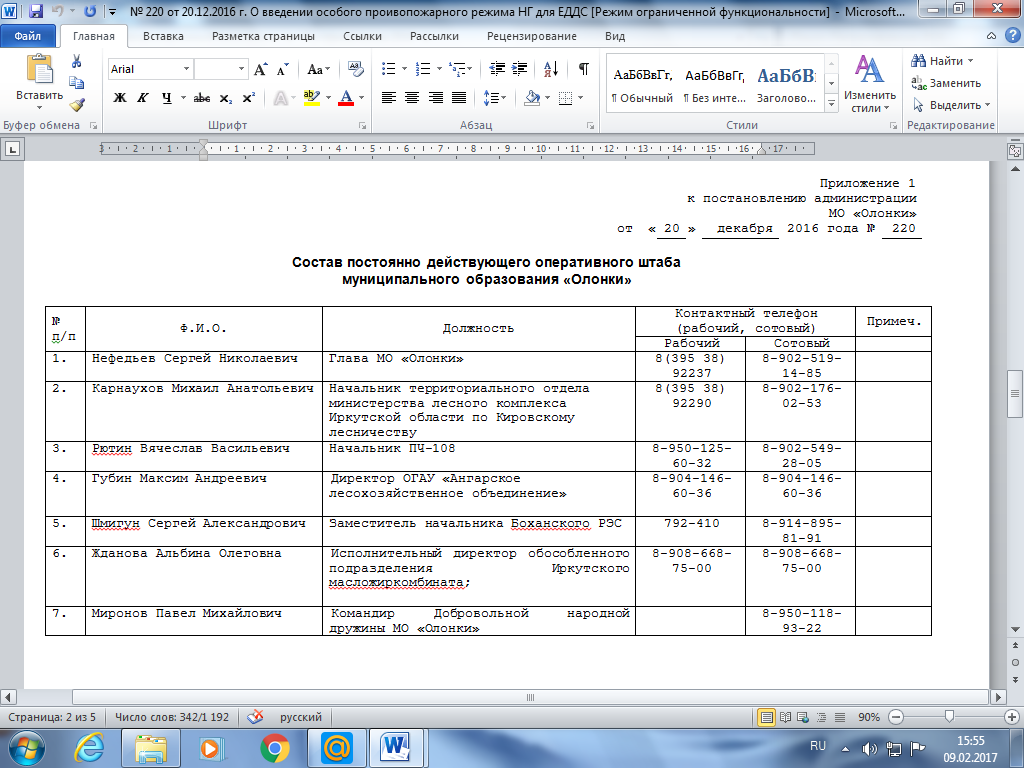 Приложение 2к постановлению администрацииМО «Олонки»от 20.12.2016 г. №220ДОПОЛНИТЕЛЬНЫЕ ТРЕБОВАНИЯпожарной безопасности, действующие в период особого противопожарного режима1. Запрещается применение (использование) пиротехнических изделий в помещениях и закрытых (ограниченных) пространствах и способами, не предусмотренными нормативной документацией на изделие, производить разборку и доработку (переснаряжение) пиротехнических изделий, а так же использование их не по назначению.2. При реализации и приобретении населением пиротехнических изделий запрещаются любые проверки, кроме визуального осмотра.3. Запрещается какое либо действие с пиротехническим изделием, не имеющим (утратившим) идентификационные признаки, с вышедшим сроком годности, следами порчи и (или) без инструкции по применению.4. Распространение  пиротехнических изделий бытового назначения следует только в отдельно стоящих зданиях (сооружениях), специализированных магазинах или в специализированных отделах (секциях), выгороженных противопожарными перегородками с заполнением проёмов противопожарными окнами и дверями, в магазинах, которые не являются встроенными в здания другого функционального назначения. При этом отделы (секции) по продаже пиротехнических изделий должны располагаться на верхних этажах магазинов и не примыкать к эвакуационным выходам. Пиротехнические изделия должны храниться в металлических шкафах.   5. Полы в местах реализации и хранения пиротехники должны быть выполнены из негорючих материалов, исключающих образование искр.6.Общая масса  пиротехнических изделий в местах реализации, при хранении в металлических ящиках (сейфах), не должна превышать 50 (пятьдесят) килограммов. Запрещается раскрывать упаковку изготовителя пиротехнических изделий в местах их хранения. 7. Работники организаций, реализующих пиротехнические изделия, должны пройти соответствующий инструктаж о свойствах пиротехнических изделий и мерах безопасности, с занесением соответствующей записи  в журнал инструктажей.8. Запрещается реализация пиротехнических изделий:- на рынках с рук, с лотков, палаток, киосков, автотранспорта;       - на рынках, ярмарках, базарах, катках и стадионах, в детских, лечебно-профилактических, культурно-зрелищных, спортивных и других учреждений с массовым пребыванием людей и на прилегающих к ним территориях;- со следами порчи, не в заводской упаковке;    - имеющих электрические системы  инициирования;- лицам, не достигшим 16-ти летнего возраста (если иные возрастные ограничения не установлены производителем пиротехнических изделия).9. При использовании пиротехнических изделий запрещается:- применение пиротехнических изделий не в  соответствии с инструкцией по их эксплуатации и не по назначению;- применение пиротехнических изделий на открытых площадках среди скопления людей;  - применение пиротехнических изделий на расстоянии ближе 50 м от деревьев, мачт линий  электропередач, железных дорог, нефтепроводов, газопроводов, продуктопроводов;                       - применение пиротехнические изделий на крышах строений, балконах, лоджиях; - применение пиротехнических изделий на территории  взрыво - и пожароопасных производственных объектов, лечебных стационаров, детских учреждений; - применение пиротехнический изделий на территории объектов органов государственной власти и местного самоуправления;       - применение пиротехнических изделий на расстоянии менее 50м от зданий и сооружений 5-й степени огнестойкости (в деревянном исполнении);- применение пиротехнических изделий при сильном, либо порывистом ветре;- передача пиротехнических изделий лицам, не достигшим 16-летнего возраста (если иные возрастные ограничения не установлены производителем изделия);- выбрасывать не сработавшие (частично сработавшие) пиротехнические изделия без выполнения мер безопасности, предусмотренных инструкцией по применению этого изделия.  10. При проведении фейерверков все пиротехники должны допускаться к работам с пиротехническими изделиями только после прохождения противопожарного инструктажа на месте производства работ.11.Все работы с пиротехническими изделиями должны проводиться на исправном, аттестованом пусковом оборудовании в соответствии с нормативной документацией. Использование оборудования не по назначению запрещается.12. Формирование (подготовка) фейерверков должно осуществляться в специально оборудованных помещениях.13. Проведение пиротехнических постановок на открытых площадках подлежит согласованию с органами государственного  надзора МЧС России.14. При работе с пиротехническими изделиями должны быть приняты меры по защите от воздействия их опасных факторов на находящиеся рядом объекты. Размеры зоны безопасности устанавливаются руководителем показа (демонстратором) в каждом конкретном случае в зависимости от сложившихся условий проведения работ и номенклатуры используемых изделий и не могут составлять менее 100м в радиусе от площадки пусковых установок.15. На руководителей работ возлагается ответственность за обеспечение пожарной безопасности на всех стадиях работ с пиротехникой.16. К работам с пиротехническими изделиями допускаются лица не моложе 18 лет, имеющие аттестацию и удостоверение  пиротехника. Все виды работ по подготовке фейерверка и его производству должны выполняться не менее чем двумя пиротехниками.17. Площадки для пусковых установок должны быть оснащены первичными средствами пожаротушения с учётом их пожароопасных физических, химических свойств и применяемого количества, но не менее чем:- огнетушитель углекислотный или порошковый вместительностью 10л;- кошмой размером не менее 2 х 1.5 м;- лопатой штыковой;- ведром;- ёмкостью с водой объёмом  0,02 м куб (при отсутствии водоёма в радиусе опасной зоны);- ящиком с песком объёмом 0,02 м куб.18. В местах проведения фейерверков должно быть организовано дежурство подразделения пожарной охраны с пожарными автомобилями.19. На время проведения пиротехнических постановок (фейерверков) руководством демонстраций должна быть организована охрана мест временного хранения пиротехнических изделий и зоны безопасности.20.12.2016г. №220РОССИЙСКАЯ ФЕДЕРАЦИЯИРКУТСКАЯ ОБЛАСТЬБОХАНСКИЙ МУНИЦИПАЛЬНЫЙ РАЙОНМУНИЦИПАЛЬНОЕ ОБРАЗОВАНИЕ «ОЛОНКИ»АДМИНИСТРАЦИЯПОСТАНОВЛЕНИЕОБ УСТАНОВЛЕНИИ НА ТЕРРИТОРИИМУНИЦИПАЛЬНОГО ОБРАЗОВАНИЯ «ОЛОНКИ»ОСОБОГО ПРОТИВОПОЖАРНОГО РЕЖИМАВ связи с прогнозом неблагоприятных метеорологических явлений и возникающей угрозой населенным пунктам и объектам экономики, в целях обеспечения безопасности жизнедеятельности населения муниципального образования «Олонки», в соответствии со статьей 30 Федерального закона от 21.12.1994 года  №69-ФЗ  «О пожарной безопасности», статьей 20 Закона Иркутской области от 07.10.2008 года №78-оз «О пожарной безопасности в Иркутской области», Постановлением Правительства Иркутской области от 15.12.2016 года №795-пп «Об установлении на территории Иркутской области особого противопожарного режима», руководствуясь ст. 6 Устава муниципального образования «Олонки»:ПОСТАНОВЛЯЮ:1. Установить на территории муниципального образования «Олонки» с 08.00 часов 20 декабря 2016 года до 08.00 часов 9 января 2017 года особый противопожарный режим.2. Создать на территории муниципального образования «Олонки» постоянно действующий оперативный штаб на период установления особого противопожарного режима. (Приложение 1)3. Установить дополнительные требования пожарной безопасности на период действия особого противопожарного режима. (Приложение 2)4. Руководителям предприятий, организаций, индивидуальным предпринимателям создать на предприятиях добровольные пожарные дружины, подготовить водовозную для возможного тушения пожаров. Назначить ответственных лиц за техникой, предназначенной для  тушения пожаров.5. Специалисту администрации муниципального образования «Олонки» по ЖКХ (Поповой Н.Н.) провести ревизию источников наружного противопожарного водоснабжения, для заправки пожарной и приспособленной техники предназначенной для тушения пожаров.6. Администрации муниципального образования «Олонки» (Нефедьев С.Н.) организовать работу:6.1. Провести агитационно-профилактические мероприятия (листовки, беседы), направленные на снижение пожаров;6.2. Проинформировать население через средства массовой информации о складывающейся обстановке с пожарами и гибелью людей в них; 6.3. Организовать выступления должностных лиц в средствах массовой информации, с обращением к населению, по вопросам соблюдения требований пожарной безопасности.7. МБУК «Социально-культурный центр»  муниципального образования «Олонки» информировать посредством системы громкого уличного речевого оповещения население о складывающейся обстановке с пожарами и гибелью людей в них с периодичностью каждые 30 минут.8. Директору МБОУ «Олонская СОШ» (Шафранская Л.А.), директору МБДОУ «Олонский детский сад» (Казакова И.В.) провести мероприятия по противопожарной безопасности (инструктажи, беседы с учащимися и работниками).9. Настоящее постановление подлежит официальному опубликованию.10. Контроль за исполнением настоящего постановления оставляю за собой.Глава МО «Олонки» 					С.Н. Нефедьев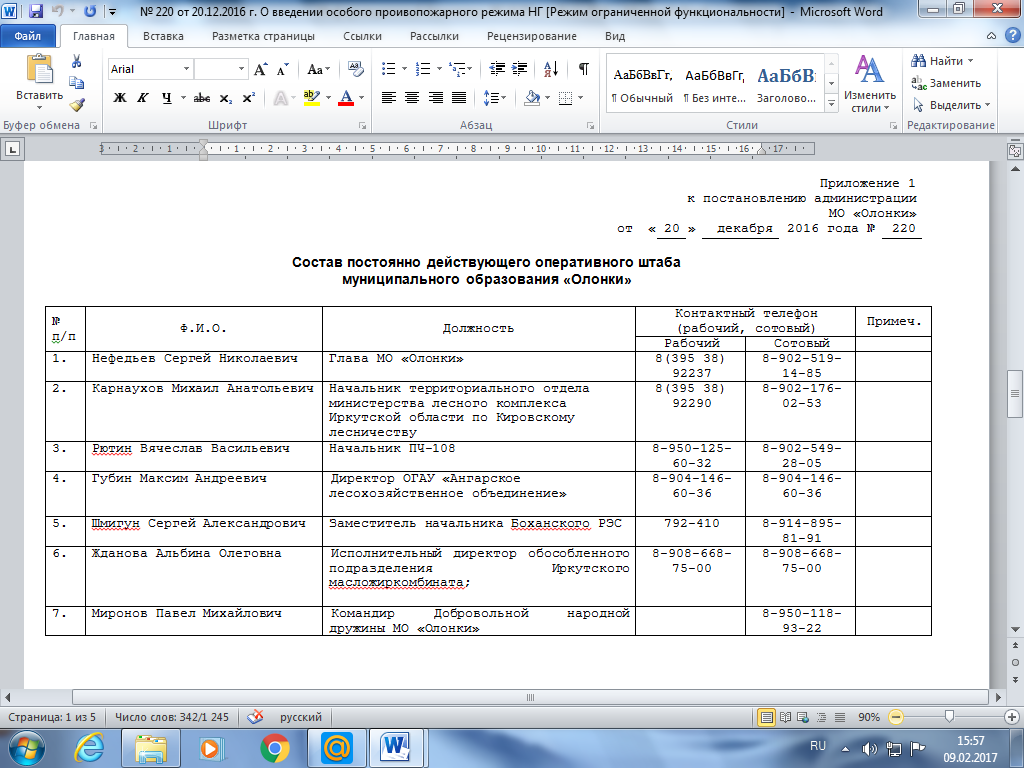 Приложение 2к постановлению администрацииМО «Олонки»от 20.12.2016 г. №220ДОПОЛНИТЕЛЬНЫЕ ТРЕБОВАНИЯпожарной безопасности, действующие в период особого противопожарного режима1. Запрещается применение (использование) пиротехнических изделий в помещениях и закрытых (ограниченных) пространствах и способами, не предусмотренными нормативной документацией на изделие, производить разборку и доработку (переснаряжение) пиротехнических изделий, а так же использование их не по назначению.2. При реализации и приобретении населением пиротехнических изделий запрещаются любые проверки, кроме визуального осмотра.3. Запрещается какое либо действие с пиротехническим изделием, не имеющим (утратившим) идентификационные признаки, с вышедшим сроком годности, следами порчи и (или) без инструкции по применению.4. Распространение  пиротехнических изделий бытового назначения следует только в отдельно стоящих зданиях (сооружениях), специализированных магазинах или в специализированных отделах (секциях), выгороженных противопожарными перегородками с заполнением проёмов противопожарными окнами и дверями, в магазинах, которые не являются встроенными в здания другого функционального назначения. При этом отделы (секции) по продаже пиротехнических изделий должны располагаться на верхних этажах магазинов и не примыкать к эвакуационным выходам. Пиротехнические изделия должны храниться в металлических шкафах.   5. Полы в местах реализации и хранения пиротехники должны быть выполнены из негорючих материалов, исключающих образование искр.6.Общая масса  пиротехнических изделий в местах реализации, при хранении в металлических ящиках (сейфах), не должна превышать 50 (пятьдесят) килограммов. Запрещается раскрывать упаковку изготовителя пиротехнических изделий в местах их хранения. 7. Работники организаций, реализующих пиротехнические изделия, должны пройти соответствующий инструктаж о свойствах пиротехнических изделий и мерах безопасности, с занесением соответствующей записи  в журнал инструктажей.8. Запрещается реализация пиротехнических изделий:- на рынках с рук, с лотков, палаток, киосков, автотранспорта;       - на рынках, ярмарках, базарах, катках и стадионах, в детских, лечебно-профилактических, культурно-зрелищных, спортивных и других учреждений с массовым пребыванием людей и на прилегающих к ним территориях;- со следами порчи, не в заводской упаковке;    - имеющих электрические системы  инициирования;- лицам, не достигшим 16-ти летнего возраста (если иные возрастные ограничения не установлены производителем пиротехнических изделия).9. При использовании пиротехнических изделий запрещается:- применение пиротехнических изделий не в  соответствии с инструкцией по их эксплуатации и не по назначению;- применение пиротехнических изделий на открытых площадках среди скопления людей;  - применение пиротехнических изделий на расстоянии ближе 50 м от деревьев, мачт линий  электропередач, железных дорог, нефтепроводов, газопроводов, продуктопроводов;                       - применение пиротехнические изделий на крышах строений, балконах, лоджиях; - применение пиротехнических изделий на территории  взрыво - и пожароопасных производственных объектов, лечебных стационаров, детских учреждений; - применение пиротехнический изделий на территории объектов органов государственной власти и местного самоуправления;       - применение пиротехнических изделий на расстоянии менее 50м от зданий и сооружений 5-й степени огнестойкости (в деревянном исполнении);- применение пиротехнических изделий при сильном, либо порывистом ветре;- передача пиротехнических изделий лицам, не достигшим 16-летнего возраста (если иные возрастные ограничения не установлены производителем изделия);- выбрасывать не сработавшие (частично сработавшие) пиротехнические изделия без выполнения мер безопасности, предусмотренных инструкцией по применению этого изделия.  10. При проведении фейерверков все пиротехники должны допускаться к работам с пиротехническими изделиями только после прохождения противопожарного инструктажа на месте производства работ.11.Все работы с пиротехническими изделиями должны проводиться на исправном, аттестованом пусковом оборудовании в соответствии с нормативной документацией. Использование оборудования не по назначению запрещается.12. Формирование (подготовка) фейерверков должно осуществляться в специально оборудованных помещениях.13. Проведение пиротехнических постановок на открытых площадках подлежит согласованию с органами государственного  надзора МЧС России.14. При работе с пиротехническими изделиями должны быть приняты меры по защите от воздействия их опасных факторов на находящиеся рядом объекты. Размеры зоны безопасности устанавливаются руководителем показа (демонстратором) в каждом конкретном случае в зависимости от сложившихся условий проведения работ и номенклатуры используемых изделий и не могут составлять менее 100м в радиусе от площадки пусковых установок.15. На руководителей работ возлагается ответственность за обеспечение пожарной безопасности на всех стадиях работ с пиротехникой.16. К работам с пиротехническими изделиями допускаются лица не моложе 18 лет, имеющие аттестацию и удостоверение  пиротехника. Все виды работ по подготовке фейерверка и его производству должны выполняться не менее чем двумя пиротехниками.17. Площадки для пусковых установок должны быть оснащены первичными средствами пожаротушения с учётом их пожароопасных физических, химических свойств и применяемого количества, но не менее чем:- огнетушитель углекислотный или порошковый вместительностью 10л;- кошмой размером не менее 2 х 1.5 м;- лопатой штыковой;- ведром;- ёмкостью с водой объёмом  0,02 м куб (при отсутствии водоёма в радиусе опасной зоны);- ящиком с песком объёмом 0,02 м куб.18. В местах проведения фейерверков должно быть организовано дежурство подразделения пожарной охраны с пожарными автомобилями.19. На время проведения пиротехнических постановок (фейерверков) руководством демонстраций должна быть организована охрана мест временного хранения пиротехнических изделий и зоны безопасности.Учредитель: администрация МО «Олонки»Редактор: Федурина Н.А.Адрес редакции:669341, с. Олонки, ул. Калинина, д. 5 тел. 8(39538) 92-237Газета  отпечатана в администрации МО «Олонки»  с. Олонки, ул. Калинина, д. 5Тираж 50 экз. номер подписан 31.01.2016 г.Код доходаНаименованиеНормативы отчислений (%)Нормативы отчислений (%)Код доходаНаименованиеОбластной бюджетБюджеты поселений1 09 00000 00 0000 000Задолженность и перерасчеты по отмененным налогам, сборам и иным обязательным платежам01001 09 04000 00 0000 110Налоги на имущество01001 09 04050 10 0000 110Земельный налог (по обязательствам, возникшим до 1 января 2006 года), мобилизуемый на территориях поселений0100тыс. рублейтыс. рублейтыс. рублейкод бюджетнойдоходыплан       план       план       план       классификации РФ2017 год2018 год1019 год1019 год123000 0 00 00000 00 0000 000ИТОГО ДОХОДОВ11 122,009 435,009 710,009 710,00000 1 00 00000 00 0000 000Налоговые и неналоговые доходы6 592,106 584,206 956,506 956,50182 1 00 00000 00 0000 000Налоговые доходы6 121,106 103,206 445,506 445,50182 1 01 02000 01 0000 110Налог на доходы физических лиц1 437,501 442,501 448,001 448,00182 1 01 02010 01 0000 110Налог на доходы физических лиц с доходов, источником каторых является налогвый агент, за исключением доходов, в отношении которых исчисление и уплата налога осуществляются в соответствии со ст.227,227.1 и 228 НК РФ1 425,001 430,001 435,001 435,00182 1 01 02020 01 0000 110Налог на доходы физических лиц1,501,502,002,00182 1 01 02030 01 0000 110Налог на доходы физических лиц10,0010,0010,0010,00182 1 01 02040 01 0000 110Налог на доходы физических лиц1,001,001,001,00182 1 03 02000 01 0000 110Доходы от уплаты акцизов2 600,602 559,702 881,502 881,50182 1 03 02230 01 0000 110Доходы от уплаты акцизов на дизельное топливо910,00890,001 005,001 005,00182 1 03 02240 01 0000 110Доходы от уплаты акцизов на моторные масла для дизельных и (или) карбюраторных (инжекторных) двигателей26,0025,0028,0028,00182 1 03 02250 01 0000 110Доходы от уплаты акцизов на автомобильный бензин, производимый на территории РФ2 002,501 962,002 217,002 217,00182 1 03 02260 01 0000 110Доходы от акцизов на прямогонный бензин, производимый на территории РФ-337,90-317,30-368,50-368,50182 1 05 00000 00 0000 000Налоги на совокупный доход11,0011,0011,0011,00182 1 05 03010 01 0000 110Единый сельскохозяйственный налог10,0010,0010,0010,00182 1 05 03020 01 0000 110Единый сельскохозяйственный налог1,001,001,001,00182 1 06 00000 00 0000 000Налоги на имущество2 072,002 090,002 105,002 105,00182 1 06 01000 00 0000 110Налог на имущество физических лиц72,0075,0080,0080,00182 1 06 01030 10 0000 110Налог на имущество физических лиц, взимаемый по ставкам, применяемым к объектам налогооблажения, расположенным в границах поселений72,0075,0080,0080,00182 1 06 06000 00 0000 110Земельный налог2 000,002 015,002 025,002 025,00182 1 06 06033 10 1000 110Земельный налог с организаций, обладающих земельным участком, расположенным в границах сельских  поселений1 600,001 610,001 615,001 615,00182 1 06 06043 10 1000 110Земельный налог с физических, обладающих земельным участком, расположенным в границах сельских поселений400,00405,00410,00410,00251 1 00 00000 00 0000 000Государственная пошлина1,001,001,001,00251 1 08 04020 01 1000 110Государственная пошлина за совершение нотариальных действий должностными лицами органов местного самоуправления, уполномоченными в соответствии с законодательными актами Российской Федерации на совершение нотариальных действий1,001,001,001,00251 1 08 07175 01 1000 110Государственная пошлина за выдачу органом местного самоуправления поселения специального разрешения на движение по автомобильным дорогам транспортных средств, осуществляющих перевозки опасных, тяжеловесных и (или) крупногабаритных грузов, зачисляемая в бюджеты поселений0,00251 1 11 00000 00 0000 000Доходы от использования имущества, находящегося в государственной и муниципальной собственности110,00110,00110,00110,00251 1 11 05000 00 0000 120Доходы, получаемые в виде арендной платы либо иной платы за передачу в возмездное пользование государственного и муниципального имущества (за исключением имущества автономных учреждений, а также имущества государственных и муниципальных унитарных предприятий, в том числе казенных)110,00110,00110,00110,00251 1 11 05013 10 0000 120Доходы, получаемые в виде арендной платы за земельные участки, государственная собственность на которые не разграничена и которые расположенны в границах поселений, а так же средства от продажи права на заключение договоров аренды указанных земельных участков0,00251 1 11 05025 10 0000 120Доходы, получаемые в виде арендной платы, а так же средства от продажи права на заключение  договоров аренды за земли, находящиеся в собственности поселений (за исключением земельных участков муниципальных автономных учреждений)100,00100,00100,00100,00251 1 11 05035 10 0000 120Доходы от сдачи в аренду имущества, находящегося в оперативном управлении органов управления поселений и созданных ими учреждений (за исключением имущества муниципальных автономных учреждений)10,0010,0010,0010,00251 1 14 00000 00 0000 000Доходы от продажи материальных и нематериальных активов260,00270,00300,00300,00251 1 14 02052 10 0000 410Доходы от реализации имущества, находящегося в оперативном управлении учреждений, находящихся в ведении органов управления поселений (за исключением имущества муниципальных бюджетных и автономных  учреждений), в части реализации основных средств по указанному имуществу.10,0020,0050,0050,00251 1 14 06013 10 0000 430Доходы от продажи земельных участков, государственная собственность на которые не разграничена и которые расположены в границах поселений0,00251 1 14 06025 10 0000 430Доходы от продажи земельных участков, находящихся в собственности поселений (за исключением земельных участков муниципальных бюджетных и автономных учреждений).250,00250,00250,00250,00251 1 17 00000 00 0000 000Прочие неналоговые доходы100,00100,00100,00100,00251 1 17 05050 10 0000 180Прочие неналоговые доходы100,00100,00100,00100,00145 2 02 00000 00 0000 130Безвозмездные поступления от других бюджетов бюджетной системы РФ4 529,902 850,802 753,502 753,50145 2 02 01001 10 0000 151Дотации бюджетам поселений на выравнивание бюджетной обеспеченности, в т.ч.4 287,002 608,002 543,002 543,00145 2 02 01001 10 0000 151Областной бюджет0,00145 2 02 01001 10 0000 151РФФП4 287,002 608,002 543,002 543,00145 2 02 01003 10 0000 151Дотации бюджетам поселений на поддержку мер по обеспечению сбалансированности бюджетов0,00145 2 02 02999 10 0000 151Прочие субсидии бюджетам поселений , в т.ч.0,00145 2 02 02999 10 0000 151субсидия на выравнивание обеспеченности муниципальных образований ИО по реализации ими их отдельных расходных обязательств0,00145 2 02 02999 10 0000 151реализация проектов народных инициатив0,00145 2 02 03015 10 0000 151Субвенции бюджетам поселений на осуществление первичного воинского учета на территориях, где отсутствуют военные комиссариаты 209,90209,90209,90209,90145 2 02 03024 10 0000 151Субвенции бюджетам поселений на выполнение передаваемых полномочий субъектов Российской Федерации33,0032,900,600,60145 2 02 04999 10 0000 151Прочие межбюджетные трансферты0,00код бюджетной классификации РФкод бюджетной классификации РФНаименование главного администратора доходов бюджета муниципального образования "Олонки"код бюджетной классификации РФкод бюджетной классификации РФНаименование главного администратора доходов бюджета муниципального образования "Олонки"главного администратора доходовдоходов бюджета МО "Олонки"Наименование главного администратора доходов бюджета муниципального образования "Олонки"Администрация муниципального образования "Олонки"Администрация муниципального образования "Олонки"Администрация муниципального образования "Олонки"2511 08 04020 01 1000 110Государственная пошлина за совершение нотариальных действий должностными лицами органов местного самоуправления, уполномоченными в соответствии с законодательными актами Российской Федерации на совершение нотариальных действий2511 08 04020 01 4000 110Государственная пошлина за совершение нотариальных действий должностными лицами органов местного самоуправления, уполномоченными в соответствии с законодательными актами Российской Федерации на совершение нотариальных действий2511 08 07175 01 1000 110Государственная пошлина за выдачу органом местного самоуправления поселения специального разрешения на движение по автомобильным дорогам транспортных средств, осуществляющих перевозки опасных, тяжеловесных и (или) крупногабаритных грузов, зачисляемая в бюджеты поселений2511 08 07175 01 4000 110Государственная пошлина за выдачу органом местного самоуправления поселения специального разрешения на движение по автомобильным дорогам транспортных средств, осуществляющих перевозки опасных, тяжеловесных и (или) крупногабаритных грузов, зачисляемая в бюджеты поселений251 1 11 05013 10 0000 120Доходы, получаемые в виде арендной платы за земельные участки, государственная собственность на которые не разграничена и которые расположены в границах поселений, а так же средства от продажи права на заключение договоров аренды указанных земельных участков251 1 11 05025 10 0000 120Доходы, получаемые в виде арендной платы, а также средства от продажи права на заключение договоров аренды за земли, находящиеся в собственности поселений (за исключением земельных участков муниципальных бюджетных и автономных  учреждений).251 1 11 05035 10 0000 120Доходы от сдачи в аренду имущества, находящегося в оперативном управлении органов управления поселений и созданных ими учреждений (за исключением имущества муниципальных бюджетных и автономных  учреждений).2511 14 02052 10 0000 410Доходы от реализации имущества, находящегося в оперативном управлении учреждений, находящихся в ведении органов управления поселений (за исключением имущества муниципальных бюджетных и автономных  учреждений), в части реализации основных средств по указанному имуществу.2511 14 06013 10 0000 430Доходы от продажи земельных участков, государственная собственность на которые не разграничена и которые расположены в границах поселений.2511 14 06025 10 0000 430Доходы от продажи земельных участков, находящихся в собственности поселений (за исключением земельных участков муниципальных бюджетных и автономных учреждений).251 1 17 01050 10 0000 180Невыясненные поступления, зачисляемые в бюджет поселений251 1 17 05050 10 0000 180Прочие неналоговые доходыФинансовый отдел администрации  муниципального образования "Олонки"Финансовый отдел администрации  муниципального образования "Олонки"Финансовый отдел администрации  муниципального образования "Олонки"145 1 17 01050 10 0000 180Невыясненные поступления, зачисляемые в бюджет поселений145 2 02 01001 10 0000 151Дотации бюджетам поселений на выравнивание бюджетной обеспеченности145 2 02 01003 10 0000 151 Дотации бюджетам поселений на поддержку мер по обеспечению сбалансированности бюджетов145 2 02 02999 10 0000 151Прочие субсидии бюджетам поселений1452 02 03015 10 0000 151Субвенции бюджетам поселений на осуществление первичного воинского учета на территориях, где отсутствуют военные комиссариаты 145 2 02 03024 10 0000 151Субвенции бюджетам поселений на выполнение передаваемых полномочий субъектов Российской Федерации145 2 02 04999 10 0000 151Прочие межбюджетные трансферты145 2 08 05000 10 0000 180Перечисления из бюджетов поселений (в бюджеты поселений) для осуществления возврата (зачета) излишне уплаченных или излишне взысканных сумм налогов, сборов и иных платежей, а также сумм процентов за несвоевременное осуществление такого возврата и процентов, начисленных на излишне взысканные суммы1452 19 05000 10 0000 151Возврат остатков субсидий, субвенций и иных межбюджетных трансфертов, имеющих целевое назначение, прошлых лет из бюджетов поселенийКод бюджетной классификации РФКод бюджетной классификации РФнаименование администратора источников финансирования дефицита бюджетаадминистратора источниковисточников финансирования дефицита бюджетанаименование администратора источников финансирования дефицита бюджета145145финансовый отдел администрации муниципального образования "Олонки"14501 02 00 00 10 0000 710Получение кредитов от кредитных организаций бюджетами поселений в валюте Российской ФедерациинаименованиеКБКпланпланплан2017 год2018 год2019 годИсточники внутреннего финасирования дефицита бюджета000 00 00 00 00 00 0000 000320,00320,00340,00Кредиты кредитных организаций в валюте Российской Федерации145 01 02 00 00 00 0000 000320,00320,00340,00Получение кредитов от кредитных организаций в валюте Российской Федерации145 01 02 00 00 00 0000 700320,00320,00340,00Получение кредитов от кредитных организаций бюджетами муниципальных образований в валюте Российской Федерации145 01 02 00 00 10 0000 710320,00320,00340,00Изменение остатков средств на счетах по учету средств бюджетов000 01 05 00 00 00 0000 0000,000,000,00Увеличение прочих остатков средств бюджетов000 01 05 02 00 00 0000 500-11122,00-9435,00-9710,00Увеличение прочих остатков денежных средств бюджетов000 01 05 02 01 00 0000 510-11122,00-9435,00-9710,00Увеличение прочих остатков денежных средств бюджетов муниципальных образований000 01 05 02 01 10 0000 510-11122,00-9435,00-9710,00Уменьшение прочих остатков средств бюджетов000 01 05 02 00 00 0000 60011122,009435,009710,00Уменьшение прочих остатков денежных средств бюджетов000 01 05 02 01 00 0000 61011122,009435,009710,00Уменьшение прочих остатков денежных средств бюджетов муниципальных образований000 01 05 02 01 10 0000 61011122,009435,009710,00Остатки денежных средств учитываются в источниках финансирования дефицита расходов бюджета по итогам годового отчета об исполнении местного бюджетаОстатки денежных средств учитываются в источниках финансирования дефицита расходов бюджета по итогам годового отчета об исполнении местного бюджетаОстатки денежных средств учитываются в источниках финансирования дефицита расходов бюджета по итогам годового отчета об исполнении местного бюджетаОстатки денежных средств учитываются в источниках финансирования дефицита расходов бюджета по итогам годового отчета об исполнении местного бюджетаОстатки денежных средств учитываются в источниках финансирования дефицита расходов бюджета по итогам годового отчета об исполнении местного бюджетанаименование статьи расходовразделп/разделпланпланплан2017 год2018 год2019 годОбщегосударственные вопросы01002 950,382 349,942 349,94Глава администрации муниципального образования0102924,42481,74481,74Функции местных администраций01042 005,261 847,601 847,60Резервный фонд011120,0020,0020,00Другие общегосударственные вопросы 01130,700,600,60Мобилизационная и вневойсковая подготовка0200209,90209,90209,90Осуществление первичного воинского учета на территориях, где отсутствует воен. коммисариат0202209,90209,90209,90Национальная экономика04002 632,902 592,002 881,50Общеэкономические вопросы040132,3032,300,00Дорожное хозяйство04092 600,602 559,702 881,50Жилищно-коммунальное хозяйство0500480,00204,00204,00Коммунальное хозяйство0502480,00204,00204,00Культура и искусство08005 168,824 399,164 404,66Культура 08015 168,824 399,164 404,66Итого расходов960011 442,009 755,0010 050,00Ведомственная структура расходов муниципального образования "Олонки" на 2017 год и плановый периодВедомственная структура расходов муниципального образования "Олонки" на 2017 год и плановый периодВедомственная структура расходов муниципального образования "Олонки" на 2017 год и плановый периодВедомственная структура расходов муниципального образования "Олонки" на 2017 год и плановый периодВедомственная структура расходов муниципального образования "Олонки" на 2017 год и плановый периодВедомственная структура расходов муниципального образования "Олонки" на 2017 год и плановый периодВедомственная структура расходов муниципального образования "Олонки" на 2017 год и плановый периодВедомственная структура расходов муниципального образования "Олонки" на 2017 год и плановый периодВедомственная структура расходов муниципального образования "Олонки" на 2017 год и плановый периодВедомственная структура расходов муниципального образования "Олонки" на 2017 год и плановый периодВедомственная структура расходов муниципального образования "Олонки" на 2017 год и плановый периодВедомственная структура расходов муниципального образования "Олонки" на 2017 год и плановый периодВедомственная структура расходов муниципального образования "Олонки" на 2017 год и плановый периодВедомственная структура расходов муниципального образования "Олонки" на 2017 год и плановый периодВедомственная структура расходов муниципального образования "Олонки" на 2017 год и плановый периодтыс. рубтыс. рубкод ведомственной классификациикод ведомственной классификациикод ведомственной классификациикод ведомственной классификациикод ведомственной классификациикод ведомственной классификациикод ведомственной классификациикод ведомственной классификациикод ведомственной классификациипрогнозпрогнозпрогнозпрогнозпрогнозкод ведомственной классификациикод ведомственной классификациикод ведомственной классификациикод ведомственной классификациикод ведомственной классификациикод ведомственной классификациикод ведомственной классификациикод ведомственной классификациикод ведомственной классификациипрогнозпрогнозпрогнозпрогнозпрогнознаименование расходовКГРБСРЗПРЗПРЗЦСРЦСРВРВРКОСГУ20172017201820182019ВСЕГО РАСХОДОВ251000000000 00 00 000 00 00 00000000011 442,0011 442,009 755,009 755,0010 050,00ОБЩЕГОСУДАРСТВЕННЫЕ ВОПРОСЫ251010000000 00 00 000 00 00 000 000 0002 950,382 950,382 349,942 349,942 349,94Функционирование высшего должностного лица субъекта РФ и муниципального образования251010202000 00 00 000 00 00 000000000942,42942,42481,74481,74481,74Глава муниципального образования25101020280180018018001000000000942,42942,42481,74481,74481,74Выполнение функций органами местного самоуправления25101020280180018018001000000000942,42942,42481,74481,74481,74Оплата труда и начисления на оплату труда25101020280180018018001120120210942,42942,42481,74481,74481,74Заработная плата25101020280180018018001121121211710710370,00370,00370,00начисления на оплату труда25101020280180018018001121121213214,42214,42111,74111,74111,74Функционирование Правительства РФ, высших исполнительных органов государственной власти субъектов РФ, местныъ администраций251010404000 00 00 000 00 00 0000000002 005,262 005,261 847,601 847,601 847,60Руководство и управление в сфере установленных органов государственной власти субъектов РФ и органов местного самоуправления251010404801800380180030000000002 005,262 005,261 847,601 847,601 847,60Центральный аппарат251010404801800380180030000000002 005,262 005,261 847,601 847,601 847,60Выполнение функций органами местного самоуправления251010404801800380180030000000002 005,262 005,261 847,601 847,601 847,60Оплата труда и начисления на оплату труда251010404801800380180031201202101 820,201 820,201 692,601 692,601 692,60Заработная плата251010404801800380180031211212111 398,001 398,001 300,001 300,001 300,00начисления на оплату труда25101040480180038018003121121213422,20422,20392,60392,60392,60Приобретение услуг2510104048018003801800324024022090,0090,0070,0070,0070,00оплата услуг связи2510104048018003801800324424422120,0020,0020,0020,0020,00коммунальные услуги2510104048018003801800324424422350,0050,0030,0030,0030,00Работы, услуги по содержанию имущества2510104048018003801800324424422510,0010,0010,0010,0010,00Прочие услуги2510104048018003801800324424422610,0010,0010,0010,0010,00Прочие расходы2510104048018003801800324424429065,0065,0065,0065,0065,00Поступление нефинансовых активов2510104048018003801800324424430030,0030,0020,0020,0020,00Увеличение стоимости основных средств2510104048018003801800324424431015,0015,0010,0010,0010,00Увеличение стоимости материальных запасов2510104048018003801800324424434015,0015,0010,0010,0010,00Резервный фонд25101111180180078018007000 000 00020,0020,0020,0020,0020,00Резервный фонд25101111180180078018007000 000 00020,0020,0020,0020,0020,00Резервные фонды местных администраций25101111180180078018007000 000 00020,0020,0020,0020,0020,00Прочие расходы2510111118018007801800787087000020,0020,0020,0020,0020,00Прочие расходы2510111118018007801800787087029020,0020,0020,0020,0020,00Другие общегосударственные расходы251011313000000000000000000000000,700,700,600,600,60Другие общегосударственные вопросы251011313801060080106002442443400,700,700,600,600,60Национальная оборона25102000000000000000000000 000 000209,90209,90209,90209,90209,90Мобилизационная и вневойсковая подготовка25102030300000000000000000000000209,90209,90209,90209,90209,90Руководство и управление в сфере установленных функций25102030300000000000000000000000209,90209,90209,90209,90209,90Осуществление первичного воинского учета на территориях, где отсутсвуют военные комиссариаты25102030360351186035118000000000209,90209,90209,90209,90209,90Выполнение функций органами местного самоуправления25102030360351186035118000000000209,90209,90209,90209,90209,90Оплата труда и начисления на оплату труда25102030360351186035118120120210208,84208,84208,84208,84208,84Заработная плата25102030360351186035118121121211160,40160,40160,40160,40160,40начисления на оплату труда2510203036035118603511812112121348,4448,4448,4448,4448,44коммунальные услуги251020303603511860351182442442230,000,000,000,000,00Поступление нефинансовых активов251020303603511860351182442443001,061,061,061,061,06Увеличение стоимости основных средств251020303603511860351182442443100,000,000,000,000,00Увеличение стоимости материальных запасов251020303603511860351182442443401,061,061,061,061,06Национальная экономика251040000000 00 00 000 00 00 0000000002 632,902 632,902 592,002 592,002 881,50Общеэкономические вопросы251040101000 00 00000 00 0000000000032,3032,3032,3032,300,00Оплата труда и начисления на оплату труда251040101613 01 03613 01 0312012021030,7030,7030,7030,700,00Заработная плата251040101613 01 03613 01 0312112121123,5823,5823,5823,58начисления на оплату труда251040101613 01 03613 01 031211212137,127,127,127,12увеличение стоимости материальных запасов251040101613 01 03613 01 032442443401,601,601,601,60Дорожное хозяйство251040909000 00 00000 00 000000000002 600,602 600,602 559,702 559,702 881,50дорожное хозяйство251040909802800280280022442442252 600,602 600,602 559,702 559,702 881,50Жилищно-коммунальное хозяйство251050000000 00 00000 00 00000 000 000480,00480,00204,00204,00204,00Коммунальное хозяйство25105020280280018028001000 000 000480,00480,00204,00204,00204,00Поддержка коммунального хозяйства25105020280280018028001000 000 000480,00480,00204,00204,00204,00Мероприятия в области коммунального хозяйства25105020280280018028001000 000 000480,00480,00204,00204,00204,00Выполнение функций органами местного самоуправления25105020280280018028001000000000480,00480,00204,00204,00204,00Приобретение услуг25105020280280018028001244244220440,00440,00184,00184,00184,00Транспортные услуги25105020280280018028001244244222126,00126,0060,0060,0060,00Оплата за потебленную электроэнергию25105020280280018028001244244223100,00100,0050,0050,0050,00Услуги по содержанию имущества2510502028028001802800124424422524,0024,0024,0024,0024,00Прочие услуги25105020280280018028001244244226190,00190,0050,0050,0050,00Поступление нефинансовых активов2510502028028001802800124424430040,0040,0020,0020,0020,00Увеличение стоимости основных средств2510502028028001802800124424431020,0020,0010,0010,0010,00Увеличение стоимости  материальных запасов2510502028028001802800124424434020,0020,0010,0010,0010,00Культура, кинематография и средства массовой информации00008000080800008080000000 000 0005 168,825 168,824 399,164 399,164 404,66Культура00008010100000000000000000 000 0005 168,825 168,824 399,164 399,164 404,66Оплата за потребленную электроэнергию25108010100000000000000000000223587,41587,41179,16179,16184,66Оплата за потребленную электроэнергию25108010180880018088001000000223527,41527,41127,00127,00127,00Оплата за потребленную электроэнергию2510801018088003808800300000022360,0060,0052,1652,1657,66Безвозмездные перечисления государственным и муниципальным учреждениям251080101000000000000000000000004 581,414 581,414 220,004 220,004 220,00Субсидии бюджетным учреждениям на выполнение муниципального задания251080101808800180880016116112413 418,513 418,513 050,003 050,003 050,00Субсидии бюджетным учреждениям на выполнение муниципального задания25108010180880028088002611611241772,20772,20800,00800,00800,00Субсидии бюджетным учреждениям на выполнение муниципального задания25108010180880038088003611611241390,70390,70370,00370,00370,000,000,000,000,000,00Основные параметры бюджета2017 год2018 год2019 годДоходы, в том числе:11122,09435,09710,0налоговые и неналоговые доходы6592,16584,26956,5безвозмездные перечисления4529,92850,82753,5Расходы, в том числе:11442,09755,010050,0условно утвержденные расходы11442975510050Дефицит320,0320,0340,0Процент дефицита (к доходам без учета безвозмездных поступлений)5%5%5%Верхний предел муниципального  долга6500,06500,06900,0Показатель2015г. факт2016 г., оценкаТемп роста, %2017 г., прогнозТемп роста, %2018г., прогнозТемп роста, %2019г., прогнозТемп роста, %Налоговые и неналоговые доходы7079,46943,2986592,1956584,2956956,5100Безвозмездные поступления, из них:8119,96452,9784529,9702850,8442753,542Дотации, в том числе1833,81931,31054287,02222608,01352543,0132дотации на выравнивание бюджетной обеспеченности 1833,81931,31054287,02222608,01352543,0132дотации на поддержку мер по обеспечению сбалансированности бюджетов0000Прочие субсидии, в т.ч.6043,54272,67100Субсидия на выплату заработной платы3532,90000Субсидия на выравнивание обеспеченности поселений1863,23415,818300Субвенции242,6249103242,997242,897210,584Итого доходов15142,513396,28811122,0839435,0709710,072№ п/пДата и время заседания ДумыОтветственные за подготовку заседания Думы127.01.2017 г.15.00 ч.Администрация МО «Олонки»Депутаты Думы МО «Олонки»Комиссии Думы МО «Олонки»227.02.2017 г.15.00 ч.Администрация МО «Олонки»Депутаты Думы МО «Олонки»Комиссии Думы МО «Олонки»324.03.2017 г.15.00 ч.Администрация МО «Олонки»Депутаты Думы МО «Олонки»Комиссии Думы МО «Олонки»428.04.2017 г.15.00 ч.Администрация МО «Олонки»Депутаты Думы МО «Олонки»Комиссии Думы МО «Олонки»526.05.2017 г.15.00 ч.Администрация МО «Олонки»Депутаты Думы МО «Олонки»Комиссии Думы МО «Олонки»623.06.2017 г.15.00 ч.Администрация МО «Олонки»Депутаты Думы МО «Олонки»Комиссии Думы МО «Олонки»728.07.2017 г.15.00 ч.Администрация МО «Олонки»Депутаты Думы МО «Олонки»Комиссии Думы МО «Олонки»825.08.2017 г.15.00 ч.Администрация МО «Олонки»Депутаты Думы МО «Олонки»Комиссии Думы МО «Олонки»922.09.2017 г.15.00 ч.Администрация МО «Олонки»Депутаты Думы МО «Олонки»Комиссии Думы МО «Олонки»1027.10.2017 г.15.00 ч.Администрация МО «Олонки»Депутаты Думы МО «Олонки»Комиссии Думы МО «Олонки»1124.11.2017 г.15.00 ч.Администрация МО «Олонки»Депутаты Думы МО «Олонки»Комиссии Думы МО «Олонки»1222.12.2017 г.15.00 ч.Администрация МО «Олонки»Депутаты Думы МО «Олонки»Комиссии Думы МО «Олонки»N п/пНаименование объектаАдресКраткая характеристикаСрок приватизации (год)1Здание детского садаИркутская область, Боханский район, с. Олонки, ул. Раевского д. 2БОдноэтажное кирпичное общей площадью – 380,6 кв.м, инвентарный номер 25:126:001:2006451460 лит. А, с земельным участком площадью – 9951 кв.м, кадастровый номер 85:03:070101:112920172Здание детского садаИркутская область, Боханский район, с. Олонки, ул. Раевского д. 2БОдноэтажное деревянное общей площадью – 292,9 кв.м, инвентарный номер 25:126:001:2006451450 лит. Б, с земельным участком площадью – 9951 кв.м, кадастровый номер 85:03:070101:112920173Здание котельнойИркутская область, Боханский район, с. Олонки, ул. Раевского д. 2БОдноэтажное кирпичное общей площадью – 35,4 кв.м, инвентарный номер 25:126:001:2006451470 лит. Г, с земельным участком площадью – 9951 кв.м, кадастровый номер 85:03:070101:11292017Код доходаНаименованиеНормативы отчислений (%)Нормативы отчислений (%)Код доходаНаименованиеОбластной бюджетБюджеты поселений1 09 00000 00 0000 000задолженность и перерасчеты по отмененным налогам, сборам и иным обязательным платежам01001 09 04000 00 0000 110Налоги на имущество01001 09 04050 10 0000 110Земельный налог (по обязательствам, возникшим до        1 января 2006 года), мобилизуемый на территориях поселений0100код бюджетнойдоходыплан       план       план       классификации РФ2017 год2018 год1019 год123000 0 00 00000 00 0000 000ИТОГО ДОХОДОВ11 520,009 818,0010 100,00000 1 00 00000 00 0000 000Налоговые и неналоговые доходы6 592,106 584,206 956,50182 1 00 00000 00 0000 000Налоговые доходы6 121,106 103,206 445,50182 1 01 02000 01 0000 110Налог на доходы физических лиц1 437,501 442,501 448,00182 1 01 02010 01 0000 110Налог на доходы физических лиц с доходов, источником которых является налоговый агент, за исключением доходов, в отношении которых исчисление и уплата налога осуществляются в соответствии со ст.227,227.1 и 228 НК РФ1 425,001 430,001 435,00182 1 01 02020 01 0000 110Налог на доходы физических лиц1,501,502,00182 1 01 02030 01 0000 110Налог на доходы физических лиц10,0010,0010,00182 1 01 02040 01 0000 110Налог на доходы физических лиц1,001,001,00182 1 03 02000 01 0000 110Доходы от уплаты акцизов2 600,602 559,702 881,50182 1 03 02230 01 0000 110Доходы от уплаты акцизов на дизельное топливо910,00890,001 005,00182 1 03 02240 01 0000 110Доходы от уплаты акцизов на моторные масла для дизельных и (или) карбюраторных (инверторных) двигателей26,0025,0028,00182 1 03 02250 01 0000 110Доходы от уплаты акцизов на автомобильный бензин, производимый на территории РФ2 002,501 962,002 217,00182 1 03 02260 01 0000 110Доходы от акцизов на прямогонный бензин, производимый на территории РФ-337,90-317,30-368,50182 1 05 00000 00 0000 000Налоги на совокупный доход11,0011,0011,00182 1 05 03010 01 0000 110Единый сельскохозяйственный налог10,0010,0010,00182 1 05 03020 01 0000 110Единый сельскохозяйственный налог1,001,001,00182 1 06 00000 00 0000 000Налоги на имущество2 072,002 090,002 105,00182 1 06 01000 00 0000 110Налог на имущество физических лиц72,0075,0080,00182 1 06 01030 10 0000 110Налог на имущество физических лиц, взимаемый по ставкам, применяемым к объектам налогообложения, расположенным в границах поселений72,0075,0080,00182 1 06 06000 00 0000 110Земельный налог2 000,002 015,002 025,00182 1 06 06033 10 1000 110Земельный налог с организаций, обладающих земельным участком, расположенным в границах сельских  поселений1 600,001 610,001 615,00182 1 06 06043 10 1000 110Земельный налог с физических, обладающих земельным участком, расположенным в границах сельских поселений400,00405,00410,00251 1 00 00000 00 0000 000Государственная пошлина1,001,001,00251 1 08 04020 01 1000 110Государственная пошлина за совершение нотариальных действий должностными лицами органов местного самоуправления, уполномоченными в соответствии с законодательными актами Российской Федерации на совершение нотариальных действий1,001,001,00251 1 08 07175 01 1000 110Государственная пошлина за выдачу органом местного самоуправления поселения специального разрешения на движение по автомобильным дорогам транспортных средств, осуществляющих перевозки опасных, тяжеловесных и (или) крупногабаритных грузов, зачисляемая в бюджеты поселений0,00251 1 11 00000 00 0000 000Доходы от использования имущества, находящегося в государственной и муниципальной собственности110,00110,00110,00251 1 11 05000 00 0000 120Доходы, получаемые в виде арендной платы либо иной платы за передачу в возмездное пользование государственного и муниципального имущества (за исключением имущества автономных учреждений, а также имущества государственных и муниципальных унитарных предприятий, в том числе казенных)110,00110,00110,00251 1 11 05013 10 0000 120Доходы, получаемые в виде арендной платы за земельные участки, государственная собственность на которые не разграничена и которые расположены в границах поселений, а так же средства от продажи права на заключение договоров аренды указанных земельных участков0,00251 1 11 05025 10 0000 120Доходы, получаемые в виде арендной платы, а так же средства от продажи права на заключение  договоров аренды за земли, находящиеся в собственности поселений (за исключением земельных участков муниципальных автономных учреждений)100,00100,00100,00251 1 11 05035 10 0000 120Доходы от сдачи в аренду имущества, находящегося в оперативном управлении органов управления поселений и созданных ими учреждений (за исключением имущества муниципальных автономных учреждений)10,0010,0010,00251 1 14 00000 00 0000 000Доходы от продажи материальных и нематериальных активов260,00270,00300,00251 1 14 02052 10 0000 410Доходы от реализации имущества, находящегося в оперативном управлении учреждений, находящихся в ведении органов управления поселений (за исключением имущества муниципальных бюджетных и автономных  учреждений), в части реализации основных средств по указанному имуществу.10,0020,0050,00251 1 14 06013 10 0000 430Доходы от продажи земельных участков, государственная собственность на которые не разграничена и которые расположены в границах поселений0,00251 1 14 06025 10 0000 430Доходы от продажи земельных участков, находящихся в собственности поселений (за исключением земельных участков муниципальных бюджетных и автономных учреждений).250,00250,00250,00251 1 17 00000 00 0000 000Прочие неналоговые доходы100,00100,00100,00251 1 17 05050 10 0000 180Прочие неналоговые доходы100,00100,00100,00145 2 02 00000 00 0000 130Безвозмездные поступления от других бюджетов бюджетной системы РФ4 927,903 233,803 143,50145 2 02 15001 10 0000 151Дотации бюджетам поселений на выравнивание бюджетной обеспеченности, в т.ч.4 685,002 991,002 933,00145 2 02 15001 10 0000 151Областной бюджет0,00145 2 02 15001 10 0000 151РФФП4 685,002 991,002 933,00145 2 02 15002 10 0000 151Дотации бюджетам поселений на поддержку мер по обеспечению сбалансированности бюджетов0,00145 2 02 02999 10 0000 151Прочие субсидии бюджетам поселений , в т.ч.0,00145 2 02 02999 10 0000 151субсидия на выравнивание обеспеченности муниципальных образований ИО по реализации ими их отдельных расходных обязательств0,00145 2 02 02999 10 0000 151реализация проектов народных инициатив0,00145 2 02 35118 10 0000 151Субвенции бюджетам поселений на осуществление первичного воинского учета на территориях, где отсутствуют военные комиссариаты 209,90209,90209,90145 2 02 30024 10 0000 151Субвенции бюджетам поселений на выполнение передаваемых полномочий субъектов Российской Федерации33,0032,900,60145 2 02 04999 10 0000 151Прочие межбюджетные трансферты0,00код бюджетной классификации РФкод бюджетной классификации РФНаименование главного администратора доходов бюджета муниципального образования "Олонки"код бюджетной классификации РФкод бюджетной классификации РФНаименование главного администратора доходов бюджета муниципального образования "Олонки"главного администратора доходовдоходов бюджета МО "Олонки"Наименование главного администратора доходов бюджета муниципального образования "Олонки"Администрация муниципального образования "Олонки"Администрация муниципального образования "Олонки"Администрация муниципального образования "Олонки"2511 08 04020 01 1000 110Государственная пошлина за совершение нотариальных действий должностными лицами органов местного самоуправления, уполномоченными в соответствии с законодательными актами Российской Федерации на совершение нотариальных действий2511 08 04020 01 4000 110Государственная пошлина за совершение нотариальных действий должностными лицами органов местного самоуправления, уполномоченными в соответствии с законодательными актами Российской Федерации на совершение нотариальных действий2511 08 07175 01 1000 110Государственная пошлина за выдачу органом местного самоуправления поселения специального разрешения на движение по автомобильным дорогам транспортных средств, осуществляющих перевозки опасных, тяжеловесных и (или) крупногабаритных грузов, зачисляемая в бюджеты поселений2511 08 07175 01 4000 110Государственная пошлина за выдачу органом местного самоуправления поселения специального разрешения на движение по автомобильным дорогам транспортных средств, осуществляющих перевозки опасных, тяжеловесных и (или) крупногабаритных грузов, зачисляемая в бюджеты поселений251 1 11 05013 10 0000 120Доходы, получаемые в виде арендной платы за земельные участки, государственная собственность на которые не разграничена и которые расположены в границах поселений, а так же средства от продажи права на заключение договоров аренды указанных земельных участков251 1 11 05025 10 0000 120Доходы, получаемые в виде арендной платы, а также средства от продажи права на заключение договоров аренды за земли, находящиеся в собственности поселений (за исключением земельных участков муниципальных бюджетных и автономных  учреждений).251 1 11 05035 10 0000 120Доходы от сдачи в аренду имущества, находящегося в оперативном управлении органов управления поселений и созданных ими учреждений (за исключением имущества муниципальных бюджетных и автономных  учреждений).2511 14 02052 10 0000 410Доходы от реализации имущества, находящегося в оперативном управлении учреждений, находящихся в ведении органов управления поселений (за исключением имущества муниципальных бюджетных и автономных  учреждений), в части реализации основных средств по указанному имуществу.2511 14 06013 10 0000 430Доходы от продажи земельных участков, государственная собственность на которые не разграничена и которые расположены в границах поселений.2511 14 06025 10 0000 430Доходы от продажи земельных участков, находящихся в собственности поселений (за исключением земельных участков муниципальных бюджетных и автономных учреждений).251 1 17 01050 10 0000 180Невыясненные поступления, зачисляемые в бюджет поселений251 1 17 05050 10 0000 180Прочие неналоговые доходыФинансовый отдел администрации  муниципального образования "Олонки"Финансовый отдел администрации  муниципального образования "Олонки"Финансовый отдел администрации  муниципального образования "Олонки"145 1 17 01050 10 0000 180Невыясненные поступления, зачисляемые в бюджет поселений145 2 02 15001 10 0000 151Дотации бюджетам поселений на выравнивание бюджетной обеспеченности145 2 02 15002 10 0000 151 Дотации бюджетам поселений на поддержку мер по обеспечению сбалансированности бюджетов145 2 02 02999 10 0000 151Прочие субсидии бюджетам поселений1452 02 35118 10 0000 151Субвенции бюджетам поселений на осуществление первичного воинского учета на территориях, где отсутствуют военные комиссариаты 145 2 02 30024 10 0000 151Субвенции бюджетам поселений на выполнение передаваемых полномочий субъектов Российской Федерации145 2 02 04999 10 0000 151Прочие межбюджетные трансферты145 2 08 05000 10 0000 180Перечисления из бюджетов поселений (в бюджеты поселений) для осуществления возврата (зачета) излишне уплаченных или излишне взысканных сумм налогов, сборов и иных платежей, а также сумм процентов за несвоевременное осуществление такого возврата и процентов, начисленных на излишне взысканные суммы1452 19 05000 10 0000 151Возврат остатков субсидий, субвенций и иных межбюджетных трансфертов, имеющих целевое назначение, прошлых лет из бюджетов поселенийКод бюджетной классификации РФКод бюджетной классификации РФнаименование администратора источников финансирования дефицита бюджетаадминистратора источниковисточников финансирования дефицита бюджетанаименование администратора источников финансирования дефицита бюджета145145финансовый отдел администрации муниципального образования "Олонки"14501 02 00 00 10 0000 710Получение кредитов от кредитных организаций бюджетами поселений в валюте Российской ФедерациинаименованиеКБКпланпланплан2017 год2018 год2019 годИсточники внутреннего финансирования дефицита бюджета000 00 00 00 00 00 0000 000320,00320,00340,0Кредиты кредитных организаций в валюте Российской Федерации145 01 02 00 00 00 0000 000320,00320,00340,0Получение кредитов от кредитных организаций в валюте Российской Федерации145 01 02 00 00 00 0000 700320,00320,00340,0Получение кредитов от кредитных организаций бюджетами муниципальных образований в валюте Российской Федерации145 01 02 00 00 10 0000 710320,00320,00340,0Изменение остатков средств на счетах по учету средств бюджетов000 01 05 00 00 00 0000 0000,000,000,00Увеличение прочих остатков средств бюджетов000 01 05 02 00 00 0000 500-11122,00-9435,00-9710,0Увеличение прочих остатков денежных средств бюджетов000 01 05 02 01 00 0000 510-11122,00-9435,00-9710,0Увеличение прочих остатков денежных средств бюджетов муниципальных образований000 01 05 02 01 10 0000 510-11122,00-9435,00-9710,0Уменьшение прочих остатков средств бюджетов000 01 05 02 00 00 0000 60011122,009435,009710,0Уменьшение прочих остатков денежных средств бюджетов000 01 05 02 01 00 0000 61011122,009435,009710,0Уменьшение прочих остатков денежных средств бюджетов муниципальных образований000 01 05 02 01 10 0000 61011122,009435,009710,0Остатки денежных средств учитываются в источниках финансирования дефицита расходов бюджета по итогам годового отчета об исполнении местного бюджетаОстатки денежных средств учитываются в источниках финансирования дефицита расходов бюджета по итогам годового отчета об исполнении местного бюджетаОстатки денежных средств учитываются в источниках финансирования дефицита расходов бюджета по итогам годового отчета об исполнении местного бюджетаОстатки денежных средств учитываются в источниках финансирования дефицита расходов бюджета по итогам годового отчета об исполнении местного бюджетаОстатки денежных средств учитываются в источниках финансирования дефицита расходов бюджета по итогам годового отчета об исполнении местного бюджетаОстатки денежных средств учитываются в источниках финансирования дефицита расходов бюджета по итогам годового отчета об исполнении местного бюджетанаименование статьи расходовразделп/разделпланпланплан2017 год2018 год2019 годОбщегосударственные вопросы01003 289,793 002,942 792,62Глава администрации муниципального образования0102924,42924,42924,42Функции местных администраций01042 344,672 057,921 847,60Резервный фонд011120,0020,0020,00Другие общегосударственные вопросы 01130,700,600,60Мобилизационная и вневойсковая подготовка0200209,90209,90209,90Осуществление первичного воинского учета на территориях, где отсутствует воен. комиссариат0202209,90209,90209,90Национальная экономика04002 632,902 592,002 881,50Общеэкономические вопросы040132,3032,300,00Дорожное хозяйство04092 600,602 559,702 881,50Жилищно-коммунальное хозяйство0500670,00204,00204,00Коммунальное хозяйство0502670,00204,00204,00Культура и искусство08005 037,414 129,164 351,98Культура 08015 037,414 129,164 351,98Итого расходов960011 840,0010 138,0010 440,00код ведомственной классификациикод ведомственной классификациикод ведомственной классификациикод ведомственной классификациикод ведомственной классификациикод ведомственной классификациипрогнозпрогнозпрогнозкод ведомственной классификациикод ведомственной классификациикод ведомственной классификациикод ведомственной классификациикод ведомственной классификациикод ведомственной классификациипрогнозпрогнозпрогнознаименование расходовКГРБСРЗПРЗЦСРВРКОСГУ201720182019ВСЕГО РАСХОДОВ2510000000 00 00 00000011 840,0010 138,0010 440,00ОБЩЕГОСУДАРСТВЕННЫЕ ВОПРОСЫ2510100000 00 00 000 0003 289,793 002,942 792,62Функционирование высшего должностного лица субъекта РФ и муниципального образования2510102000 00 00 000000924,42924,42924,42Глава муниципального образования25101028018001000000924,42924,42924,42Выполнение функций органами местного самоуправления25101028018001000000924,42924,42924,42Оплата труда и начисления на оплату труда25101028018001120210924,42924,42924,42Заработная плата25101028018001121211710,00710,00710,00начисления на оплату труда25101028018001121213214,42214,42214,42Функционирование Правительства РФ, высших исполнительных органов государственной власти субъектов РФ, местных администраций2510104000 00 00 0000002 344,672 057,921 847,60Руководство и управление в сфере установленных органов государственной власти субъектов РФ и органов местного самоуправления251010480180030000002 344,672 057,921 847,60Центральный аппарат251010480180030000002 344,672 057,921 847,60Выполнение функций органами местного самоуправления251010480180030000002 344,672 057,921 847,60Оплата труда и начисления на оплату труда251010480180031202102 109,241 900,921 692,60Заработная плата251010480180031212111 620,001 460,001 300,00начисления на оплату труда25101048018003121213489,24440,92392,60Приобретение услуг25101048018003240220140,0070,0070,00оплата услуг связи2510104801800324422120,0020,0020,00коммунальные услуги25101048018003244223100,0030,0030,00Работы, услуги по содержанию имущества2510104801800324422510,0010,0010,00Прочие услуги2510104801800324422610,0010,0010,00Прочие расходы2510104801800324429065,0065,0065,00Поступление нефинансовых активов2510104801800324430030,4322,0020,00Увеличение стоимости основных средств2510104801800324431015,0010,0010,00Увеличение стоимости материальных запасов2510104801800324434015,4312,0010,00Резервный фонд25101118018007000 00020,0020,0020,00Резервный фонд25101118018007000 00020,0020,0020,00Резервные фонды местных администраций25101118018007000 00020,0020,0020,00Прочие расходы2510111801800787000020,0020,0020,00Прочие расходы2510111801800787029020,0020,0020,00Другие общегосударственные расходы251011300000000000000,700,600,60Другие общегосударственные вопросы251011380106002443400,700,600,60Национальная оборона25102000000000000 000209,90209,90209,90Мобилизационная и вневойсковая подготовка25102030000000000000209,90209,90209,90Руководство и управление в сфере установленных функций25102030000000000000209,90209,90209,90Осуществление первичного воинского учета на территориях, где отсутсвуют военные комиссариаты25102036035118000000209,90209,90209,90Выполнение функций органами местного самоуправления25102036035118000000209,90209,90209,90Оплата труда и начисления на оплату труда25102036035118120210208,84208,84208,84Заработная плата25102036035118121211160,40160,40160,40начисления на оплату труда2510203603511812121348,4448,4448,44коммунальные услуги251020360351182442230,000,000,00Поступление нефинансовых активов251020360351182443001,061,061,06Увеличение стоимости основных средств251020360351182443100,000,000,00Увеличение стоимости материальных запасов251020360351182443401,061,061,06Национальная экономика2510400000 00 00 0000002 632,902 592,002 881,50Общеэкономические вопросы2510401000 00 0000000032,3032,300,00Оплата труда и начисления на оплату труда2510401613 01 0312021030,7030,700,00Заработная плата2510401613 01 0312121123,5823,58начисления на оплату труда2510401613 01 031212137,127,12увеличение стоимости материальных запасов2510401613 01 032443401,601,60Дорожное хозяйство2510409000 00 000000002 600,602 559,702 881,50дорожное хозяйство251040980280022442252 600,602 559,702 881,50Жилищно-коммунальное хозяйство2510500000 00 00000 000670,00204,00204,00Коммунальное хозяйство25105028028001000 000670,00204,00204,00Поддержка коммунального хозяйства25105028028001000 000670,00204,00204,00Мероприятия в области коммунального хозяйства25105028028001000 000670,00204,00204,00Выполнение функций органами местного самоуправления25105028028001000000670,00204,00204,00Приобретение услуг25105028028001244220630,00184,00184,00Транспортные услуги25105028028001244222166,0060,0060,00Оплата за потебленную электроэнергию25105028028001244223200,0050,0050,00Услуги по содержанию имущества2510502802800124422524,0024,0024,00Прочие услуги25105028028001244226240,0050,0050,00Поступление нефинансовых активов2510502802800124430040,0020,0020,00Увеличение стоимости основных средств2510502802800124431020,0010,0010,00Увеличение стоимости  материальных запасов2510502802800124434020,0010,0010,00Культура, кинематография и средства массовой информации00008008080000000 0005 037,414 129,164 351,98Культура00008010000000000 0005 037,414 129,164 351,98Оплата за потребленную электроэнергию25108010000000000223587,41179,16184,98Оплата за потребленную электроэнергию25108018088001000223527,41127,00127,00Оплата за потребленную электроэнергию2510801808800300022360,0052,1657,98Безвозмездные перечисления государственным и муниципальным учреждениям251080100000000000004 450,003 950,004 167,00Субсидии бюджетным учреждениям на выполнение муниципального задания251080180880016112413 300,002 900,003 050,00Субсидии бюджетным учреждениям на выполнение муниципального задания25108018088002611241830,00750,00750,00Субсидии бюджетным учреждениям на выполнение муниципального задания25108018088003611241320,00300,00367,000,000,000,00Виды долговых обязательств (привлечение/погашение)Объем муниципального долга на 01.01.2017Объем привлечения в 2017 г.Объем погашения в 2017 г.Верхний предел муниципального долга на 01.01.18Объем муниципального долга на 01.01.2018Объем привлечения в 2018 г.Объем погашения в 2018 г.Верхний предел муниципального долга на 01.01.19Объем муниципального долга на 01.01.2019Объем привлечения в 2019 г.Объем погашения в 2019 г.Верхний предел муниципального долга на 01.01.20Кредиты кредитных организаций в валюте Российской Федерации0,06500,00,06500,00,06500,00,06500,00,06900,00,06900,0Получение кредитов от кредитных организаций в валюте Российской Федерации0,06500,00,06500,00,06500,00,06500,00,06900,00,06900,0Погашение кредитов, предоставленных кредитными организациями в валюте Российской Федерации0,00,00,00,00,00,00,00,00,00,00,00,0в т.ч. по договорам, заключенным  до 01.01.2009 г.0,00,00,00,00,00,0Получение бюджетных кредитов от других бюджетов бюджетной системы Российской Федерации в валюте Российской Федерации0,00,00,00,00,00,00,00,00,00,00,00,0Погашение бюджетных кредитов, полученных от других бюджетов бюджетной системы Российской Федерации в валюте Российской Федерации0,00,00,00,00,00,00,00,00,00,00,00,0в т.ч. по договорам и соглашениям, заключенным  до 01.01.2009 г.0,00,00,0Итого общий объем заимствований, направляемых на покрытие дефицита бюджета  и  погашение долговых обязательств местного бюджета0,06500,00,06500,00,06500,00,06500,00,06900,00,06900,0Основные параметры бюджета2017 год2018 год2019 годДоходы, в том числе:11520,09818,010100,0налоговые и неналоговые доходы6592,16584,26956,5безвозмездные перечисления4927,93233,83143,5Расходы, в том числе:11840,010138,010440,0условно утвержденные расходы11840,010138,010440,0Дефицит320,0320,0340,0Процент дефицита (к доходам без учета безвозмездных поступлений)5%5%5%Верхний предел муниципального  долга6500,06500,06900,0Показатель2015г. факт2016 г., оценкаТемп роста, %2017 г., прогнозТемп роста, %2018г., прогнозТемп роста, %2019г., прогнозТемп роста, %Налоговые и неналоговые доходы7079,47366,11046592,1896584,2896956,594Безвозмездные поступления, из них:8119,97999,7994927,9623233,8403143,539Дотации, в том числе1833,81931,31054685,02432991,01552933,0152дотации на выравнивание бюджетной обеспеченности 1833,81931,31054685,02432991,01552933,0152дотации на поддержку мер по обеспечению сбалансированности бюджетов01546,800Прочие субсидии, в т.ч.6043,54272,67100Субсидия на выплату заработной платы3532,90000Субсидия на выравнивание обеспеченности поселений1863,23415,818300Субвенции242,6249103242,997242,897210,584Итого доходов15142,515365,810111520759818851010066код бюджетной классификацииклассификация доходов бюджетаплан 2016 годкод бюджетной классификацииклассификация доходов бюджетаплан 2016 годАдминистрация МО "Олонки"Администрация МО "Олонки"Администрация МО "Олонки"000 0 00 00000 00 0000 000ИТОГО ДОХОДОВ15707,0000 1 00 00000 00 0000 000Налоговые и неналоговые доходы7707,3182 1 00 00000 00 0000 000Налоговые доходы5956,2182 1 01 02000 01 0000 110Налог на доходы физических лиц1364,4182 1 01 02010 01 0000 110Налог на доходы физических лиц с доходов, источником которых является налоговый агент, за исключением доходов, в отношении которых исчисление и уплата налога осуществляются в соответствии со ст.227,227.1 и 228 НК РФ1355,2182 1 01 02020 01 0000 110Налог на доходы физических лиц0,9182 1 01 02030 01 0000 110Налог на доходы физических лиц8,3182 1 01 02040 01 0000 110Налог на доходы физических лиц0,00182 1 03 02000 01 0000 110Доходы от уплаты акцизов2436,9182 1 03 02230 01 0000 110Доходы от уплаты акцизов на дизельное топливо832,5182 1 03 02240 01 0000 110Доходы от уплаты акцизов на моторные масла для дизельных и (или) карбюраторных (инверторных) двигателей12,8182 1 03 02250 01 0000 110Доходы от уплаты акцизов на автомобильный бензин, производимый на территории РФ1715,0182 1 03 02260 01 0000 110Доходы от акцизов на прямогонный бензин, производимый на территории РФ-123,4182 1 05 00000 00 0000 000Налоги на совокупный доход1,2182 1 05 03010 01 0000 110Единый сельскохозяйственный налог1,2182 1 05 03020 00 0000  000Единый сельскохозяйственный налог0,0182 1 06 00000 00 0000 000Налоги на имущество2153,7182 1 06 01000 00 0000 110Налог на имущество физических лиц64,0182 1 06 01030 10 1000 110Налог на имущество физических лиц, взимаемый по ставкам, применяемым к объектам налогообложения, расположенным в границах поселений60,0182 1 06 01030 10 2100 110Налог на имущество физических лиц, взимаемый по ставкам, применяемым к объектам налогообложения, расположенным в границах поселений4,0182 1 06 06000 00 0000 110Земельный налог2089,7182 1 06 06033 10 1000 110Земельный налог с организаций, обладающих земельным участком, расположенным в границах сельских поселений1550,0182 1 0606033 10 2100 110Земельный налог с организаций, обладающих земельным участком, расположенным в границах сельских поселений36,0182 1 06 06043 10 1000 110Земельный налог с физических лиц, обладающих земельным участком, расположенным в границах сельских поселений500,0182 1 06 06043 10 2100 110Земельный налог с физических лиц, обладающих земельным участком, расположенным в границах сельских поселений3,7251 1 08 00000 00 0000 000Государственная пошлина1,1251 1 08 04020 01 10000 110Государственная пошлина за совершение нотариальных действий должностными лицами органов местного самоуправления, уполномоченными в соответствии с законодательными актами РФ на совершение нотариальных действий1,1251 1 08 07175 01 10000 110Государственная пошлина за выдачу органом местного самоуправления поселения специального разрешения на движение по автомобильным дорогам транспортных средств, осуществляющих перевозки опасных, тяжеловесных и (или) крупногабаритных грузов, зачисляемая в бюджет поселений251 1 11 00000 00 0000 000Доходы от использования имущества, находящегося в государственной и муниципальной собственности192,0251 1 11 05000 00 0000 120Доходы, получаемые в виде арендной платы либо иной платы за передачу в возмездное пользование государственного и муниципального имущества (за исключением имущества автономных учреждений, а также имущества государственных и муниципальных унитарных предприятий, в том числе казенных)192,0251 1 11 05013 10 0000 120Доходы, получаемые в виде арендной платы за земельные участки, государственная собственность на которые не разграничена и которые расположены в границах поселений, а так же средства от продажи права на заключение договоров аренды указанных земельных участков0,0251 1 11 05025 10 0000 120Доходы, получаемые в виде арендной платы, а так же средства от продажи права на заключение  договоров аренды за земли, находящиеся в собственности поселений (за исключением земельных участков муниципальных автономных учреждений)140,0251 1 11 05035 10 0000 120Доходы от сдачи в аренду имущества, находящегося в оперативном управлении органов управления поселений и созданных ими учреждений (за исключением имущества муниципальных автономных учреждений)52,0251 1 14 00000 00 0000 000Доходы от продажи материальных и нематериальных активов1 410,0251 1 14 02052 10 0000 410Доходы от реализации имущества, находящегося в оперативном управлении учреждений, находящихся в ведении органов управления поселений (за исключением имущества муниципальных бюджетных и автономных  учреждений), в части реализации основных средств по указанному имуществу.0,0251 1 14 06013 10 0000 430Доходы от продажи земельных участков, государственная собственность на которые не разграничена и которые расположены в границах поселений0,0251 1 14 06025 10 0000 430Доходы от продажи земельных участков, находящихся в собственности поселений (за исключением земельных участков муниципальных бюджетных и автономных учреждений).1 410,0251 1 16 90050 00 0000 140Прочие  поступления от денежных взысканий (штрафов) и иных сумм в возмещение ущерба2,0251 1 16 90050 10 0000 140Прочие  поступления от денежных взысканий (штрафов)  и иных сумм в возмещение ущерба2,0251 1 17 00000 00 0000 000Прочие неналоговые доходы146,0251 1 17 05050 10 0000 180Прочие неналоговые доходы146,0145 2 02 00000 00 0000 130Безвозмездные поступления от других бюджетов бюджетной системы РФ7 999,7145 2 02 01001 10 0000 151Дотации бюджетам поселений на выравнивание бюджетной обеспеченности1 931,3145 2 02 01001 10 0000 151 в т.ч. РФПП5,0145 2 02 01003 10 0000 151Дотации бюджетам поселений на поддержку мер по обеспечению сбалансированности бюджетов1 546,8145 2 02 02999 10 0000 151Прочие субсидии бюджетам поселений 4 272,6145 2 02 02999 10 0000 151 в т.ч. субсидия на реализацию мероприятий, направленных на повышение эффективности бюджетных расходов муниципальных образований согласно закона ИО 130-ОЗ от 23.12.2015, ПП ИР 607-пп от 01.12.2015250,0145 2 02 02999 10 0000 151субсидия на выравнивание обеспеченности муниципальных образований Иркутской области по реализации ими их отдельных расходных обязательств3 415,8145 2 02 02999 10 0000 151субсидия на реализацию перечня  проектов народных инициатив606,8145 2 02 03015 10 0000 151Субвенции бюджетам поселений на осуществление первичного воинского учета на территориях, где отсутствуют военные комиссариаты 216,0145 2 02 03024 10 0000 151Субвенции бюджетам поселений на выполнение передаваемых полномочий субъектов Российской Федерации33,0145 2 02 04999 10 0000 151Прочие межбюджетные трансферты0,0наименованиеКБКтыс.рубнаименованиеКБКплан2016Источники внутреннего финансирования дефицита бюджета000 00 00 00 00 00 0000 000385,0Кредиты кредитных организаций в валюте Российской Федерации145 01 02 00 00 00 0000 000385,0Получение кредитов от кредитных организаций в валюте Российской Федерации145 01 02 00 00 00 0000 700385,0Получение кредитов от кредитных организаций бюджетами муниципальных образований в валюте Российской Федерации145 01 02 00 00 10 0000 710385,0Изменение остатков средств на счетах по учету средств бюджетов000 01 05 00 00 00 0000 0000Увеличение прочих остатков средств бюджетов000 01 05 02 00 00 0000 500-15706,9Увеличение прочих остатков денежных средств бюджетов000 01 05 02 01 00 0000 510-15706,9Увеличение прочих остатков денежных средств бюджетов муниципальных образований000 01 05 02 01 10 0000 510-15706,9Уменьшение прочих остатков средств бюджетов000 01 05 02 00 00 0000 60015706,9Уменьшение прочих остатков денежных средств бюджетов000 01 05 02 01 00 0000 61015706,9Уменьшение прочих остатков денежных средств бюджетов муниципальных образований000 01 05 02 01 10 0000 61015706,9наименование статьи расходовРЗПРЗплан 2016план 2016Администрация МО "Олонки"Общегосударственные вопросы01004776,9Глава администрации муниципального образования0102917,2Функции местных администраций01043839,0Резервный фонд011120,0Другие общегосударственные расходы01130,7Мобилизационная и вневойсковая подготовка0200216,0Осуществление первичного воинского учета на территориях, где отсутствует воен. комиссариат0202216,0Национальная экономика04002745,1Общеэкономические вопросы040132,3Дорожное хозяйство04092745,1Жилищно-коммунальное хозяйство05002310,0Коммунальное хозяйство05022310,0Культура и искусство08006042,0Культура 08016042,0Межбюджетные трансферты14032,00Прочие МБТ из бюджета поселения в бюджет района (переданные полномочия)14032,00Итого расходов000016092,0код ведомственной классификациикод ведомственной классификациикод ведомственной классификациикод ведомственной классификациикод ведомственной классификациинаименование расходовКГРБСРЗПРЗКЦСРВРплан  2016 Администрация МО "Олонки"ВСЕГО РАСХОДОВ2510000000 00 00 00016092,0ОБЩЕГОСУДАРСТВЕННЫЕ ВОПРОСЫ2510100000 00 00 000 4 776,9Функционирование высшего должностного лица субьекта РФ и муниципального образования2510102000 00 00 000917,2Глава муниципального образования25101028018001000000917,2Выполнение функций органами местного самоуправления25101028018001000000917,2Оплата труда и начисления на оплату труда25101028018001000120917,2Заработная плата25101028018001211121704,2начисления на оплату труда25101028018001213129213,0Функционирование Правительства РФ, высших исполнительных органов государственной власти субъектов РФ, местных администраций251010400000000000003 839,0Руководство и управление в сфере установленных органов государственной власти субъектов РФ и органов местного самоуправления251010480180030000003 839,0Центральный аппарат251010480180030000003 839,0Выполнение функций органами местного самоуправления251010480180030000003 839,0Оплата труда и начисления на оплату труда251010480180030001203 043,0Заработная плата251010480180032111212 343,0начисления на оплату труда25101048018003213121700,0Приобретение услуг25101048018003000240359,0оплата услуг связи2510104801800322124437,0коммунальные услуги25101048018003223244119,0арендная плата251010480180032242440,0Работы, услуги по содержанию имущества251010480180032252442,0Прочие услуги25101048018003226244201,0Прочие расходы25101048018003290000301,0прочие расходы2510104801800329024419,0прочие расходы25101048018003290851265,0прочие расходы2510104801800329085211,0прочие расходы251010480180032908536,00Поступление нефинансовых активов25101048018003000244136,0увеличение стоимости основных средств251010480180033102440,0увеличение стоимости материальных запасов25101048018003340244136,0Резервный фонд25101118018007000000 20,0Резервный фонд25101118018007000000 20,0Резервные фонды местных администраций25101118018007000000 20,0Прочие расходы2510111801800700087020,0Прочие расходы2510111801800729087020,0Другие общегосударственные вопросы25101130000000000 0000,7Другие общегосударственные вопросы251011380106003402440,7Национальная оборона25102000000000000000 216,0Мобилизационная и вневойсковая подготовка25102037030000000000216,0Руководство и управление в сфере установленных функций25102037030251180000216,0Осуществление первичного воинского учета на территориях, где отсутствуют военные комиссариаты25102037030251180000216,0Выполнение функций органами местного самоуправления25102037030251180000216,0Оплата труда и начисления на оплату труда25102037030251180120214,9Заработная плата25102037030251180121165,1начисления на оплату труда2510203703025118012949,8Коммунальные услуги251020370302511802440,1Поступление нефинансовых активов251020370302511802441,0Увеличение стоимости основных средств251020370302511802440,0Увеличение стоимости материальных запасов251020370302511802441,0Национальная экономика25104000000000000 0002 390,3Общеэкономические вопросы2510401000000000000032,3Оплата труда и начисления на оплату труда2510401613017311012030,7Заработная плата2510401613017311012123,6начисления на оплату труда251040161301731101217,1увеличение стоимости материальных запасов251040161301731102441,6Дорожное хозяйство251040980280022252442 712,8дорожное хозяйство251040980280022252442 712,8Жилищно-коммунальное хозяйство25105000000000000000 2 310,0Коммунальное хозяйство25105028028001000000 2 310,0Поддержка коммунального хозяйства25105028028001000000 2 310,0Мероприятия в области коммунального хозяйства25105028028001000000 2 310,0Выполнение функций органами местного самоуправления251050280280010000002 310,0Работы и услуги251050280280010000001 907,0Транспортные услуги25105028028001222244295,0Оплата потребленной электроэнергии25105028028001223244354,0Услуги по содержанию имущества25105028028001225244653,2Услуги по содержанию имущества2510502802800122524471,8Прочие услуги25105028028001226244533,0Прочие расходы25105028028001290852Поступление нефинансовых активов25105028028001000244403,0Увеличение стоимости основных средств25105028028001310244227,0увеличение стоимости  материальных запасов25105028028001340244176,0Культура, кинематография и средства массовой информации00008008080000000000 6 042,0Культура00008018080000000000 6 042,0Оплата за потребленную электроэнергию25108018080000223244830,0Оплата за потребленную электроэнергию25108018088001223244685,0Оплата за потребленную электроэнергию25108018088003223244145,0Безвозмездные перечисления государственным и муниципальным учреждениям251080180800000000005 212,0Субсидии бюджетным учреждениям на выполнение муниципального задания251080180880012416113 785,0Субсидии бюджетным учреждениям на выполнение муниципального задания25108018088002241611890,0Субсидии бюджетным учреждениям на выполнение муниципального задания25108018088003241611537,0Межбюджетные трансферты251140300000000000002,00Прочие МБТ из бюджета поселения в бюджет района (переданные полномочия)251140381080015402512,00Наименование программыМуниципальная программа «Комплексное развитие социальной инфраструктуры на территории муниципального образования «Олонки» на 2016- 2030 гг.» (далее – Программа)Основания для разработки программы- Федеральный закон от 06 октября 2003 года №131-ФЗ «Об общих принципах организации местного самоуправления в Российской Федерации»;- Градостроительный кодекс РФ- постановление Правительства Российской Федерации от 01.10.2015 №1450 «Об утверждении требований к программам комплексного развития социальной инфраструктуры поселений, городских округов»- Генеральный план и правила землепользования и застройки муниципального образования «Олонки» Боханского района Иркутской области- Нормативы градостроительного проектированияРазработчик программыАдминистрация муниципального образования «Олонки»Исполнители программыАдминистрация муниципального образования «Олонки»Контроль за реализацией программыКонтроль за реализацией Программы осуществляет Администрация муниципального образования «Олонки»Цель программыКомплексное развитие социальной инфраструктурыЗадачи программыПовышение доступности и уровня обеспеченности населения объектами социальной инфраструктуры и обеспечение безопасности, качества и эффективности использования населением объектов социальной инфраструктурыЦелевые показатели (индикаторы) развития социальной инфраструктурыДостижение расчетного уровня обеспеченности населения сельского поселения услугами в областях образования, здравоохранения, физической культуры и массового спорта,  культуры и туризмаУкрупненное описание запланированных мероприятий(инвестиционных проектов) по проектированию, строительству, реконструкции объектов1.Строительство открытых плоскостных физкультурно-спортивных сооружений;2. Спортивное сооружение закрытого типа;3. Строительство или ремонт Олонской участковой больницы;4.Сохранение исторического облика дома-усадьбы декабриста В.Ф. Раевского и памятника «Могилы Раевских»;4.Ремонт автомобильных дорог местного значения;                              5. Строительство объектов водоснабжения;Сроки и этапы реализации программы2016-2030 гг.Объемы иисточники финансированияИсточники финансирования: Программа финансируется из местного, районного, областного и федерального бюджетов, инвестиционных ресурсов, предприятий, организаций, предпринимателей, учреждений, средств гражданРезультат реализации программыПовышение качества, комфортности и уровня жизни населения МО «Олонки»-Нормативная доступность и обеспеченность объектами социальной инфраструктуры жителей поселения.ПоказателиЕдиница  измерения , гаСовременное состояниеПервая очередь строительстваОбщая площадь земель поселения  в установленных границах30933В том числе:Земли сельхозназначения3389,13250,5Населенных пунктов11061206Лесной фонд1758117581Рекреационная зона0,9060,906Наименование поселения,  Наименование населенных пунктов, входящих в состав поселенияЧисленность населения населенного пункта, чел.  на 01.01.2016 г.Расстояние от населенного пункта до центра поселения, кмМуниципальное образование «Олонки»с. Олонкид. Шипняговкад. Воробьевкад. Захаровскаяд. Грехневка244396217145168081065Итого3069№Наименование201120122013201420151Естественный прирост (убыль)-6-7-3+1+111.1Рождаемость, чел.28212831351.2Смерть, чел34283539452Механический прирост49113Общий прирост28213240464Общая численность населения30103024303530423058Наименование20112012201320142015Кол-во жителей всего30103024303530423058Кол-во работающих всего912952970985955% работающих от общего кол-ва  жителей3031323231Количество безработных0091012стоящих в службе занятости00Количество безработных всего;420425448450480Количество дворов10101012101510151018Кол-во дворов  занимающихся ЛПХ10121012101510151018Кол-во пенсионеров533534543550554№НаименованиеНаселенный пунктМощность1МБУК «СКЦ» МО «Олонки»с. Олонки786,282МБУК «Музей им. В.Ф. Раевского» МО «Олонки»с. Олонки273,32Олонская сельская библиотекас. Олонки16 000 экземпляров книг4Воробьевская сельская библиотекад.Воробьевка3 000  экземпляров книг№НаименованиеАдрес Состояние12341.Спортивный зал МБОУ «Олонская» СОШс. ОлонкиУдовлетворительное2.Хоккейный кортс. ОлонкиУдовлетворительное№п/пНаименованиеАдрес Мощ-ность,местоЭтажн.1МБОУ Олонская средняя  общеобразовательная школас. Олонки50032МБОУ Воробьевская основная общеобразовательная школад. Воробьевка10313 Структурное подразделение Захаровская основная начальная школад. Захаровская2014. Структурное подразделение Грехневская основная начальная школад. Грехневка2015Муниципальное бюджетное дошкольное образовательное учреждение Олонский детский сад  с. Олонки1471№п/пНаименованиеАдрес пропускная способностьЭтажн.1Олонская участковая больница (амбулатория)с. Олонки7512Олонская участковая больница (стационар)с. Олонки2313 Воробьевский фельдшерско-акушерский пункт  д. Воробьевка2514. Грехневский фельдшерско-акушерский пункт  д. Грехневка251кол-во ЛПХ на территории поселения:01.01.201301.01.201401.01.20155населённых пункта101510151018Вид животных (гол.)01.01.201401.10.201501.01.2016КРС всего773692759В т.ч. С/Х203200183ЛПХ 570542509коров 456460459С/Х200210212ЛПХ256250247свиней 119143112С/ХЛПХ 119230199Лошадей 69101145С/Х5080100ЛПХ192145Овец,  коз  всего:268441417№ ппНаименованиеНа 01.01. 2015 г.На 01.01.2016 г.12341Средний размер семьи, чел.442Общий жилой фонд, м2 общ.площади, в т.ч.5798258373государственныймуниципальный47447частный57432578533Общий жилой фонд на 1 жителя,м2 общ.площади19194Ветхий жилой фонд, м2 общ.площади81848184Единица измеренияНа 01.01.2015На 01.01.2016Жилищный фонд - всего тыс.кв.м.57,958,4Благоустроенный жилой фонд «(газ, центр.отопл., водопровод) (кол-во жителей)  на территорииед.00Неблагоустроенный жилой фонд «местн.отопление, без канализации) (кол-во жителей) на территорииед.57,958,4обеспеченность жильем в среднем на одного жителя (кв.м.)м21919№Содержание мероприятияОтветственный исполнительСроки выполненияОжидаемые результаты1Разработка перспективного плана развития сельского поселения в соответствии с программой  комплексного развития социальной инфраструктуры поселения и с требованиями закона      № 131-ФЗАдминистрация сельского поселения2016 г.Современная концепция управления сельским поселением, включающая основные направления социальной и экономической политики 2Разработка плана мероприятий по реализации программы комплексного развития социальной  инфраструктуры Администрация сельского поселения2016-2030 гг.Ежегодный план мероприятий по реализации Программы3Отбор, подготовка и переподготовка персонала для сферы местного самоуправленияАдминистрация сельского поселения2016-2030 гг.Повышение эффективности муниципального управления (график переподготовки, и обучения специалистов)4Поддержки и развитие  малого и среднего предпринимательства  в сельском поселении совместно с Советом поддержки предпринимательстваАдминистрация сельского поселения 2016-2030 гг.Повышение предпринимательской активности в сельском  поселении5Повышение эффективности использования муниципальной собственностиАдминистрация сельского поселения2016-2030 гг.Повышение доходной части местного бюджета за счет эффективного использования  муниципальной собственности  (оформление земельных участков и имущества в собственность граждан, получение свидетельств на землю и паспортов на жилые помещения)6Формирование и совершенствование системы муниципального заказа в поселенииАдминистрация сельского поселения Систематически.Эффективное использование  местного бюджета за счет внедрения системы муниципального заказа в поселении7Проведение систематических мероприятий по продвижению продукции предприятий сельского  поселения: участие в проведении ярмарок, выставок, смотров, конкурсов и т.п.Администрация сельского поселения2016-2030 гг.Стимулирование производства и продвижение на рынок продукции, производимой предприятиями поселения 8Совершенствование системы принятия и исполнения местного бюджетаАдминистрация сельского поселения 2016 г.Повышение эффективности бюджетного процесса на местном уровне(Наработка нормативной базы)9Выполнение мероприятий в соответствии с «Программой комплексного развития коммунальной инфраструктуры поселения на 2014-2020 годы»Администрация сельского поселения2016-2020гг.Повышение качества предоставляемых жилищно-коммунальных услуг( разработка и реализация мероприятий по развитию коммунального комплекса   поселения10Разработка системы контроля и регулирования потребительского рынка в поселении (полиция, Роспотребнадзор)Администрация сельского поселения СистематическиОбеспечение наполнения потребительского рынка товарами и услугами, удовлетворение спроса населения11Организация системы контроля за исполнением Программы развития и ежегодного плана мероприятий по ее реализацииАдминистрация сельского поселения СистематическиВыявление отклонений основных фактических показателей развития поселения от запланированных(  Глава поселения)12Контроль за экологической ситуацией и рациональным использованием природных ресурсов на территории поселенияАдминистрация сельского поселения СистематическиУлучшение экологической ситуации, сохранение природных ресурсов поселения13Проведение  учета  граждан занимающихся личными подсобными хозяйствами, наличие животных в подворьях определение потенциала развития ЛПХ Контроль динамики развития ЛПХ.Выявление потребности в кредитных ресурсах.Администрация сельского поселения 2016-2030Развитие ЛПХ на территории поселений (Глава поселения и конкурсная комиссия поселения)№Содержание мероприятияРесурсное обеспечениеСроки выполненияОжидаемые результаты1Создание условий для привлечения финансовых ресурсов и инвестиций на территорию сельского  поселения Местный бюджет Областной бюджетПривлеченные средства2016-2030 гг.Увеличение потоков финансовых ресурсов 2Ремонт и содержание дорог в границах поселения, поддержание дорожного полотна в работоспособном состоянииместный бюджет2400 тыс. руб. в год2016-2030 гг.Обеспечение безопасности дорожного движения и транспортной доступности населенных пунктов сельского  поселения3Создание условий для реализации перспективных предпринимательских проектовОбластной  бюджет, местный бюджет 2016-2030 гг.Создание новых рабочих мест, повышение уровня оплаты труда персонала, снижение уровня безработицы, увеличение доходной части местного бюджета4Поддержание материально-технической базы учреждений находящихся в  ведении администрации  сельского поселения  в надлежащем для использования состоянииМестный бюджет2016-2030 гг.Обеспечение населения необходимыми социальными услугами 5Формирование условий для развития  личных подсобных хозяйств  Местный бюджетОбластной бюджет 2016-2030 гг.Увеличение производства сельскохозяйственной продукции в личных подсобных хозяйствах6Обеспечение участия жителей всех населённых пунктов поселения в социальных, культурных, спортивных и других мероприятиях, проводимых районной и сельской администрациямиМестный бюджет 2016-2030 гг.Повышение активности населения, нацеливание на здоровый образ жизни7Благоустройство территорииМестный бюджет930тыс.руб. в год2016-2030гг.Благоустроительные работы в населенных пунктах поселения,  освещение улиц№п/пФ.И.ОдобровольногопожарногоОсновной документудостоверяющийличностьгражданинаРФМесто жительства(регистра-ции)телефонНаименование объектаосновной работы, адрес,должность, телефонДата иоснованиерегистра-ции вРеестреДата иоснованиеисключенияиз РеестраФИОи подписьлица.ответственного зaведениеРеестра123456781Нефедьев Сергей НиколаевичПаспорт гражданина РФс. Олонки, ул. Ключевая, д.11, кв. 2Администрация МО «Олонки», главаЗаявление,05.12.2016Нефедьев Сергей Николаевич2Селезнев Сергей НиколаевичПаспорт гражданина РФс. Олонки, ул. Рабочая, д.12, кв. 1ПЧ-108Заявление,05.12.2016Нефедьев Сергей Николаевич3Попов Сергей АнатольевичПаспорт гражданина РФс. Олонки, ул. Каландаришвили, д.25, кв. 2ПенсионерЗаявление,05.12.2016,Нефедьев Сергей Николаевич4Попова Наталья НиколаевнаПаспорт гражданина РФс. Олонки, ул. Каландаришвили, д.25, кв. 2Администрация МО «Олонки»Заявление,05.12.2016Нефедьев Сергей Николаевич5Горохов Михаил АлександровичПаспорт гражданина РФс. Олонки, ул. Нагорная, д.37, кв. 1АО ГУ «ЖКХ Иркутский»Заявление,05.12.2016,Нефедьев Сергей Николаевич6Соколов Владимир ВикторовичПаспорт гражданина РФс. Олонки, ул. Саянская, д.2ИПЗаявление,05.12.2016Нефедьев Сергей Николаевич7Поздняков Иван ОлеговичПаспорт гражданина РФс. Олонки, ул. Садовая, д.24ИПЗаявление,05.12.2016,Нефедьев Сергей Николаевич8Чурин Владимир ВладимировичПаспорт гражданина РФс. Олонки, ул. Садовая, д.24КФХЗаявление,05.12.2016Нефедьев Сергей Николаевич9Семенчук Игорь НиколаевичПаспорт гражданина РФд.Захаровская ИПЗаявление,05.12.2016,Нефедьев Сергей Николаевич10Папылев Сергей Александрович Паспорт гражданина РФд.ЗахаровскаяИПЗаявление,05.12.2016Нефедьев Сергей Николаевич11Полевой Дмитрий ВасильевичПаспорт гражданина РФд.ЗахаровскаяИпЗаявление,05.12.2016,Нефедьев Сергей Николаевич12Казанцев Игорь ВладимировичПаспорт гражданина РФд.Захаровская,ул. Трактовая ИПЗаявление,05.12.2016Нефедьев Сергей Николаевич13Устинов Андрей ВалерьевичПаспорт гражданина РФд.Захаровская,ул. Трактовая, д. 11безработныйЗаявление,05.12.2016,Нефедьев Сергей Николаевич14Медко Дмитрий ЛеонидовичПаспорт гражданина РФд.Грехнневка, ул. Советская, д. 23безработныйЗаявление,05.12.2016Нефедьев Сергей Николаевич15Сапунов Константин ВикторовичПаспорт гражданина РФд.Грехнневка, ул. Советская, д. 23СОШЗаявление,05.12.2016,Нефедьев Сергей Николаевич16Куркутов Андрей ИннокентьевичПаспорт гражданина РФд.Грехнневка, ул. Советская, д. 23безработныйЗаявление,05.12.2016Нефедьев Сергей Николаевич№п/пНаименование населённого пункта сельского поселенияВид ДПОЧислен-ность ДПДКоличество основных пожарных автомобилейПримечание 1234571.с. ОлонкиДПД8нетв наличии имеется 1 мотопомпаБМП 4000/65  2.д. ЗахаровскаяДПД5нетв наличии имеется 1 мотопомпаБМП 4000/65  3.д. ГрехневкаДПД3нетв наличии имеется 1 мотопомпаБМП72600 Бензиновая№Перечень услугСтоимость (руб.)    1Оформление документов, необходимых для погребения бесплатно2. Предоставление и доставка гроба и других предметов,
необходимых для погребения                           1771,59 3. Перевозка тела (останков) умершего на кладбище    1127,944.Погребение 	3433,21Стоимость услуг, всего:6332,74№Перечень услугСтоимость (руб.)    1Оформление документов, необходимых для погребения бесплатно2. Предоставление и доставка гроба и других предметов,
необходимых для погребения1421,593. Перевозка тела (останков) умершего на кладбище    1127,944.Погребение 	3433,215.Облачение тела350,0Стоимость услуг, всего:6332,74